AnnamalaiUniversity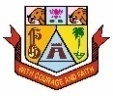 (Affiliated Colleges)209 – B. Sc. GEOLOGY Programme Structure and Scheme of Examination (under TANSCHE) (Applicable to the candidates admitted in Affiliated Colleges from the academic year 2023 -2024 onwards)Non-Major Elective Courses (NME)to other Departments)* PART-IV: NME / Basic Tamil / Advanced Tamil (Any one)Students who have not studied Tamil upto 12th Standard and have taken any Language other than Tamil in Part-I, must choose Basic Tamil-I in First Semester & Basic Tamil-II in Second Semester.Students who have studied Tamil upto 10th & 12th Standard and have taken any Language other than Tamil in Part-I, must choose Advanced Tamil-I in First Semester and Advanced Tamil-II in Second Semester.In order to avoid pull the score down of each PO, it is suggested that the usage L-Low (1) to the minimum.The S, M, L is based on the course outcome. The mapping is based on the revised Bloom’s Taxonomy Verbs used to describe your course outcome.Remember and Understanding – Lower levelApply and Analyze – Medium LevelEvaluate and Create – Strong LevelMapping with Programme Outcomes:S-Strong(3)	M-Medium (2)	L-Low (1)In order to avoid pull the score down of each PO, it is suggested that the usage L-Low (1) to the minimum.The S, M, L is based on the course outcome. The mapping is based on the revised Bloom’s Taxonomy Verbs used to describe your course outcome.Remember and Understanding – Lower levelApply and Analyze – Medium LevelEvaluate and Create – Strong LevelMapping with Programme Outcomes:S-Strong(3)	M-Medium (2)	L-Low (1)UNIT-I: SOLUTIONS OF TRANSCENDENTAL AND ALGEBRAIC EQUATIONS	Iteration method, Bisection method, Newton’s method - Regula Falsi method, (without proof) (Simple problems only)Unit-II: SOLUTIONS OF SIMULTANEOUS EQUATIONS	Gauss Elimination method-   Gauss Jordan method-Gauss Seidel Iterative method-Gauss Jacobi method (Restricted to three variables only) (Simple problems only)UNIT-III: MATRICES	Characteristic equation of a square matrix– Eigen values and eigen vectors – Cayley – Hamilton theorem [without proof] – Verification and computation of inverse matrix.UNIT-IV: DIFFERENTIAL CALCULUS	n-th derivatives – Leibnitz theorem [without proof] and applications – Jacobians– Curvature and radius  of curvature in Cartesian co-ordinates UNIT-V: APPLICATION OF INTEGRATION			Evaluation of double – Simple applications to area,TEXT BOOKS:		A.Singaravelu “Numerical Methods”Meenakshi Publications		Unit-I: Chapter 2		Unit-II: Chapter 2	P. Duraipandian and Dr. S. Udayabaskaran. 1997, “Allied Mathematics” , Vol I & II. Chennai:  Muhil Publishers.		Unit-III: Sec(4.5, 4.5.1 to 4.5.3)Vol I		Unit-IV: Sec(1.1.1,  1.1.2, 1.2,  1.4.3)vol II		Unit-V: Chap:3(3.2, 3.4, 3.4.1) vol IIREFERENCE BOOKS:P. Balasubramanian and K. G. Subramanian. 1997, “Ancillary Mathematics”, Vol I & II. New Delhi: Tata McGraw Hill. S.P.Rajagopalan and R.Sattanathan(2005), “Allied Mathematics”, Vol I & II. New Delhi: Vikas Publications. P. R. Vittal (2003), “Allied Mathematics”,Chennai: Marghan Publications. Course Outcomes:                   On successful completion of the course, the students will be able toCO1: Attain  knowledge on finding Approximate root for polynomial equations using Numerical methods.CO2: Develop the skills of  finding solutions of  Simultaneous Linear equations. CO3: Adopt techniques in solving problems involving Matrices  CO4: Provide skills on finding curvature and radius of curvature in Cartesian and polar co-ordinates.CO5:Understand the applications of double and Triple integration in real life situation.Outcome Mapping:1-Low  2-Moderate 3- HighLevel of Correlation between PO’s and CO’sIn order to avoid pull the score down of each PO, it is suggested that the usage L-Low (1) to the minimum.The S, M, L is based on the course outcome. The mapping is based on the revised Bloom’s Taxonomy Verbs used to describe your course outcome.Remember and Understanding – Lower levelApply and Analyze – Medium LevelEvaluate and Create – Strong LevelMapping with Programme Outcomes:S-Strong(3)	M-Medium (2)	L-Low (1)SEMESTER IIIn order to avoid pull the score down of each PO, it is suggested that the usage L-Low (1) to the minimum.The S, M, L is based on the course outcome. The mapping is based on the revised Bloom’s Taxonomy Verbs used to describe your course outcome.Remember and Understanding – Lower levelApply and Analyze – Medium LevelEvaluate and Create – Strong LevelMapping with Programme Outcomes:S-Strong(3)	M-Medium (2)	L-Low (1)In order to avoid pull the score down of each PO, it is suggested that the usage L-Low (1) to the minimum.The S, M, L is based on the course outcome. The mapping is based on the revised Bloom’s Taxonomy Verbs used to describe your course outcome.Remember and Understanding – Lower levelApply and Analyze – Medium LevelEvaluate and Create – Strong LevelMapping with Programme Outcomes:S-Strong(3)	M-Medium (2)	L-Low (1)UNIT-I:TRIGONOMETRY			Expansions of sin n θ, cos n θ, sinnθ,cosnθ, tannθ – Expansions of sinθ, cosθ, tanθ in terms of θ Unit-I: Chap: 6 (6.1,6.1.1 to 6.1.3)UNIT-II: PARTIAL DIFFERENTIAL EQUATIONS			Formation of partial differential equations, elimentary partial differential equations- Lagranges equations.Unit-II: Chap:6 (6.1,6.1.1, 6.4).UNIT-III: VECTOR DIFFRENTIATION 			Vector functions- Scalar and vector point functions- Directional derivatives –Unit vector  normal to a surface – angle between the surfaces-divergence, Gradient of a scalar point function- Divergence and  curl of a vector point function.Unit-III Section 8.1,8.2,8.3, 8.4).UNIT-IV: VECTOR INTEGRATION Green’s theorem in the plane-Gauss divergence theorem- [without proofs]	,Stoke’s theorem( Statement only)Unit-IV:Section(8.6.1, to 8.6.3).UNIT-V: FINITE DIFFERENCES	Operator E, Relation between  and E – Interpolation – Newton – Gregory forward & backward formulae for interpolation-Lagrange’s interpolation formula for unequal intervals(without proof) .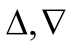 Unit-V:Sec(5.1,5.2).TEXT BOOK:1.P. Duraipandian and S. Udayabaskaran(1997), “Allied Mathematics”, Vol I & II. Chennai:      Muhil Publishers.   Unit-I: Chap: 6 (6.1,6.1,1 to 6.1.3), Vol I,   Unit-II: Chap:6 (6.1,6.1.1,6.4), Vol II,   Unit-IIISec(8.1,8.2,8.3,8.4),Vol I,   Unit-IV:Sec(8.6.1, - 8.6.3), Vol I,   Unit-V:Sec(5.1,5.2), Vol II.REFERENCE BOOKS:P. Balasubramanian and K. G. Subramanian. 1997, “Ancillary Mathematics”, Vol I & II. New Delhi: Tata McGraw Hill. S.P.Rajagopalan and R.Sattanathan(2005), “Allied Mathematics”, Vol I & II. New Delhi: Vikas Publications. P. R. Vittal (2003), “Allied Mathematics”,Chennai: Marghan Publications.P.Kandhasamy, K. Thilagavathy (2003), “Allied Mathematics” Vol I & II, New Delhi: Tata McGraw Hill.Course Outcomes:               On successful completion of the course, the students will be able toCO1: Attain knowledge on finding the expansions of trigonometric functions and concept of hyperbolic and inverse hyperbolic functions. CO2: Provide a basic knowledge of Partial Differential equations and develops knowledge   on handle practical problems.CO3: Adopt techniques in solving problems involving vector and scalar functions   CO4: Provide skills on finding derivatives and gradients on vector differentiation and          Integration.CO5: Understand the applications of differentiation and integration in real life  situation.  Outcome Mapping:1-Low  2-Moderate 3- HighLevel of Correlation between PSO’s and CO’sLevel of Correlation between PSO’s and CO’sNote: Scheme for Practical Evaluation. Volumetric Estimation – 75Record – 10 marksProcedure – 15marksResults < 2% - 50 marks2-3% - 40 marks3-4% - 30 marks> 4% - 20 marks In order to avoid pull the score down of each PO, it is suggested that the usage L-Low (1) to the minimum.The S, M, L is based on the course outcome. The mapping is based on the revised Bloom’s Taxonomy Verbs used to describe your course outcome.Remember and Understanding – Lower levelApply and Analyze – Medium LevelEvaluate and Create – Strong LevelMapping with Programme Outcomes:S-Strong(3)	M-Medium (2)	L-Low (1)Course CodePartStudy Components & Course TitleCreditHours/WeekMaximum MarksMaximum MarksMaximum MarksCourse CodePartStudy Components & Course TitleCreditHours/WeekCIAESETotalSEMESTER – I23UTAML11ILanguage - Tamil36257510023UENGL12IIEnglish36257510023UGEOC13IIICore – I General Geology and Crystallography55257510023UGEOC14IIICore – II Geo-statistics - I55257510023UMATE1523UCHEE15IIIElective – 1Mathematics - I (Or) Chemistry for Physical Science– I34257510023UTAMB1623UTAMA16IVSkill Enhancement Course – 1 (NME-I) /*Basic Tamil – I /Advanced Tamil - I22257510023UGEOF17IVFoundation CourseRudiments of Geohazards222575100Total2330700SEMESTER – II23UTAML21Iபொது தமிழ் -II: தமிழிலக்கிய வரலாறு-2/36257510023UENGL22IIGeneral English – II36257510023UGEOC23IIICore – III Palaeontology55257510023UGEOP24IIICore – IV Crystallography and Palaeontology Practical55257510023UMATE25IIIElective – IIMathematics - II 35257510023UCHEE25IIIChemistry for Physical Science– II23257510023UCHEEP1IIIChemistry Practical for Physical science - I 12257510023UTAMB2623UTAMA26IVSkill Enhancement Course – II (NME-II) /*Basic Tamil – II /Advanced Tamil - II22257510023USECG27IVSkill Enhancement Course – IIIInternet and its Applications(Common Paper)222575100Total2330700/ 800700/ 800IV23UGEON16Understanding the Earth222575100IV23UGEON26Basics of Earth Science 222575100Subject CodeSubject NameCategoryLTPSCreditsCreditsInst. HoursMarksMarksMarksMarksSubject CodeSubject NameCategoryLTPSCreditsCreditsInst. HoursCIACIAExternalTotal 23UGEOC13GENERAL GEOLOGY AND CRYSTALLOGRAPHYCoreY---555252575100Course ObjectivesCourse ObjectivesCourse ObjectivesCourse ObjectivesCourse ObjectivesCourse ObjectivesCourse ObjectivesCourse ObjectivesCourse ObjectivesCourse ObjectivesCourse ObjectivesCourse ObjectivesCourse ObjectivesCourse ObjectivesCO1The main objective of this course is to enumerate the origin of Earth.The main objective of this course is to enumerate the origin of Earth.The main objective of this course is to enumerate the origin of Earth.The main objective of this course is to enumerate the origin of Earth.The main objective of this course is to enumerate the origin of Earth.The main objective of this course is to enumerate the origin of Earth.The main objective of this course is to enumerate the origin of Earth.The main objective of this course is to enumerate the origin of Earth.The main objective of this course is to enumerate the origin of Earth.The main objective of this course is to enumerate the origin of Earth.The main objective of this course is to enumerate the origin of Earth.The main objective of this course is to enumerate the origin of Earth.The main objective of this course is to enumerate the origin of Earth.CO2To describe the concepts of Dating and internal structure of  the EarthTo describe the concepts of Dating and internal structure of  the EarthTo describe the concepts of Dating and internal structure of  the EarthTo describe the concepts of Dating and internal structure of  the EarthTo describe the concepts of Dating and internal structure of  the EarthTo describe the concepts of Dating and internal structure of  the EarthTo describe the concepts of Dating and internal structure of  the EarthTo describe the concepts of Dating and internal structure of  the EarthTo describe the concepts of Dating and internal structure of  the EarthTo describe the concepts of Dating and internal structure of  the EarthTo describe the concepts of Dating and internal structure of  the EarthTo describe the concepts of Dating and internal structure of  the EarthTo describe the concepts of Dating and internal structure of  the EarthCO3To explain various components of crystals and crystallographyTo explain various components of crystals and crystallographyTo explain various components of crystals and crystallographyTo explain various components of crystals and crystallographyTo explain various components of crystals and crystallographyTo explain various components of crystals and crystallographyTo explain various components of crystals and crystallographyTo explain various components of crystals and crystallographyTo explain various components of crystals and crystallographyTo explain various components of crystals and crystallographyTo explain various components of crystals and crystallographyTo explain various components of crystals and crystallographyTo explain various components of crystals and crystallographyCO4To study various class and forms of an crystal system.To study various class and forms of an crystal system.To study various class and forms of an crystal system.To study various class and forms of an crystal system.To study various class and forms of an crystal system.To study various class and forms of an crystal system.To study various class and forms of an crystal system.To study various class and forms of an crystal system.To study various class and forms of an crystal system.To study various class and forms of an crystal system.To study various class and forms of an crystal system.To study various class and forms of an crystal system.To study various class and forms of an crystal system.CO5To determine various crystallographic properties of crystals with suitable examples. To determine various crystallographic properties of crystals with suitable examples. To determine various crystallographic properties of crystals with suitable examples. To determine various crystallographic properties of crystals with suitable examples. To determine various crystallographic properties of crystals with suitable examples. To determine various crystallographic properties of crystals with suitable examples. To determine various crystallographic properties of crystals with suitable examples. To determine various crystallographic properties of crystals with suitable examples. To determine various crystallographic properties of crystals with suitable examples. To determine various crystallographic properties of crystals with suitable examples. To determine various crystallographic properties of crystals with suitable examples. To determine various crystallographic properties of crystals with suitable examples. To determine various crystallographic properties of crystals with suitable examples. UNITDetailsDetailsDetailsDetailsDetailsDetailsDetailsNo. of HoursNo. of HoursNo. of HoursCourse ObjectivesCourse ObjectivesCourse ObjectivesIUniverse – Evolution of the Universe – Stellar system – Milky Way Galaxy –Evolution of Galaxy. Solar System – Inner and outer planets – characteristics of solar system. Satellites – Asteroids – Meteors – comets. Earth – movements – revolution – rotation – solstice – equinox – time – GMT – IST. Atmosphere – Monsoon-El Nino – hydrosphere – lithosphere- Origin of the Earth – Nebular and Planetesimal hypothesis – Tidal &Vonweizacker’s hypothesis – merits and demerits of the above hypothesesUniverse – Evolution of the Universe – Stellar system – Milky Way Galaxy –Evolution of Galaxy. Solar System – Inner and outer planets – characteristics of solar system. Satellites – Asteroids – Meteors – comets. Earth – movements – revolution – rotation – solstice – equinox – time – GMT – IST. Atmosphere – Monsoon-El Nino – hydrosphere – lithosphere- Origin of the Earth – Nebular and Planetesimal hypothesis – Tidal &Vonweizacker’s hypothesis – merits and demerits of the above hypothesesUniverse – Evolution of the Universe – Stellar system – Milky Way Galaxy –Evolution of Galaxy. Solar System – Inner and outer planets – characteristics of solar system. Satellites – Asteroids – Meteors – comets. Earth – movements – revolution – rotation – solstice – equinox – time – GMT – IST. Atmosphere – Monsoon-El Nino – hydrosphere – lithosphere- Origin of the Earth – Nebular and Planetesimal hypothesis – Tidal &Vonweizacker’s hypothesis – merits and demerits of the above hypothesesUniverse – Evolution of the Universe – Stellar system – Milky Way Galaxy –Evolution of Galaxy. Solar System – Inner and outer planets – characteristics of solar system. Satellites – Asteroids – Meteors – comets. Earth – movements – revolution – rotation – solstice – equinox – time – GMT – IST. Atmosphere – Monsoon-El Nino – hydrosphere – lithosphere- Origin of the Earth – Nebular and Planetesimal hypothesis – Tidal &Vonweizacker’s hypothesis – merits and demerits of the above hypothesesUniverse – Evolution of the Universe – Stellar system – Milky Way Galaxy –Evolution of Galaxy. Solar System – Inner and outer planets – characteristics of solar system. Satellites – Asteroids – Meteors – comets. Earth – movements – revolution – rotation – solstice – equinox – time – GMT – IST. Atmosphere – Monsoon-El Nino – hydrosphere – lithosphere- Origin of the Earth – Nebular and Planetesimal hypothesis – Tidal &Vonweizacker’s hypothesis – merits and demerits of the above hypothesesUniverse – Evolution of the Universe – Stellar system – Milky Way Galaxy –Evolution of Galaxy. Solar System – Inner and outer planets – characteristics of solar system. Satellites – Asteroids – Meteors – comets. Earth – movements – revolution – rotation – solstice – equinox – time – GMT – IST. Atmosphere – Monsoon-El Nino – hydrosphere – lithosphere- Origin of the Earth – Nebular and Planetesimal hypothesis – Tidal &Vonweizacker’s hypothesis – merits and demerits of the above hypothesesUniverse – Evolution of the Universe – Stellar system – Milky Way Galaxy –Evolution of Galaxy. Solar System – Inner and outer planets – characteristics of solar system. Satellites – Asteroids – Meteors – comets. Earth – movements – revolution – rotation – solstice – equinox – time – GMT – IST. Atmosphere – Monsoon-El Nino – hydrosphere – lithosphere- Origin of the Earth – Nebular and Planetesimal hypothesis – Tidal &Vonweizacker’s hypothesis – merits and demerits of the above hypotheses121212CO1CO1CO1IIAge of the Earth – old methods – new methods – Radioactivity – Half-life period – Radiometric methods – Uranium / Lead method – Rubidium / Strontium method – Lead / Lead method – Potassium/Argon -Carbon 14 method. Numerical methods in dating. Interior of the Earth – Density – Shape – Seismic waves – Composition and thickness of the crust, mantle and core. Discontinuities: Conrad Discontinuity – Mohorovicic Discontinuity – Weichert-Guttenberg DiscontinuityAge of the Earth – old methods – new methods – Radioactivity – Half-life period – Radiometric methods – Uranium / Lead method – Rubidium / Strontium method – Lead / Lead method – Potassium/Argon -Carbon 14 method. Numerical methods in dating. Interior of the Earth – Density – Shape – Seismic waves – Composition and thickness of the crust, mantle and core. Discontinuities: Conrad Discontinuity – Mohorovicic Discontinuity – Weichert-Guttenberg DiscontinuityAge of the Earth – old methods – new methods – Radioactivity – Half-life period – Radiometric methods – Uranium / Lead method – Rubidium / Strontium method – Lead / Lead method – Potassium/Argon -Carbon 14 method. Numerical methods in dating. Interior of the Earth – Density – Shape – Seismic waves – Composition and thickness of the crust, mantle and core. Discontinuities: Conrad Discontinuity – Mohorovicic Discontinuity – Weichert-Guttenberg DiscontinuityAge of the Earth – old methods – new methods – Radioactivity – Half-life period – Radiometric methods – Uranium / Lead method – Rubidium / Strontium method – Lead / Lead method – Potassium/Argon -Carbon 14 method. Numerical methods in dating. Interior of the Earth – Density – Shape – Seismic waves – Composition and thickness of the crust, mantle and core. Discontinuities: Conrad Discontinuity – Mohorovicic Discontinuity – Weichert-Guttenberg DiscontinuityAge of the Earth – old methods – new methods – Radioactivity – Half-life period – Radiometric methods – Uranium / Lead method – Rubidium / Strontium method – Lead / Lead method – Potassium/Argon -Carbon 14 method. Numerical methods in dating. Interior of the Earth – Density – Shape – Seismic waves – Composition and thickness of the crust, mantle and core. Discontinuities: Conrad Discontinuity – Mohorovicic Discontinuity – Weichert-Guttenberg DiscontinuityAge of the Earth – old methods – new methods – Radioactivity – Half-life period – Radiometric methods – Uranium / Lead method – Rubidium / Strontium method – Lead / Lead method – Potassium/Argon -Carbon 14 method. Numerical methods in dating. Interior of the Earth – Density – Shape – Seismic waves – Composition and thickness of the crust, mantle and core. Discontinuities: Conrad Discontinuity – Mohorovicic Discontinuity – Weichert-Guttenberg DiscontinuityAge of the Earth – old methods – new methods – Radioactivity – Half-life period – Radiometric methods – Uranium / Lead method – Rubidium / Strontium method – Lead / Lead method – Potassium/Argon -Carbon 14 method. Numerical methods in dating. Interior of the Earth – Density – Shape – Seismic waves – Composition and thickness of the crust, mantle and core. Discontinuities: Conrad Discontinuity – Mohorovicic Discontinuity – Weichert-Guttenberg Discontinuity121212CO2CO2CO2IIIDefinition of crystal – Unit cell, Bravais Lattices, Plane groups, Point groups & Space groups - Crystallographic axes – Symmetry Elements – Division of crystals into systems and Point groups – Axial Ratio – Parameters – Indices – Miller Indices – Symbol – Hermann Mauguin notations –Law of Rational Indices – Forms – simple – combination – open – closed – unit – holohedral – hemihedral – tetrahedral – hemimorphic – enantiomorphous forms – Interfacial angle and its measurement with Contact Goniometer. Types of GoniometersDefinition of crystal – Unit cell, Bravais Lattices, Plane groups, Point groups & Space groups - Crystallographic axes – Symmetry Elements – Division of crystals into systems and Point groups – Axial Ratio – Parameters – Indices – Miller Indices – Symbol – Hermann Mauguin notations –Law of Rational Indices – Forms – simple – combination – open – closed – unit – holohedral – hemihedral – tetrahedral – hemimorphic – enantiomorphous forms – Interfacial angle and its measurement with Contact Goniometer. Types of GoniometersDefinition of crystal – Unit cell, Bravais Lattices, Plane groups, Point groups & Space groups - Crystallographic axes – Symmetry Elements – Division of crystals into systems and Point groups – Axial Ratio – Parameters – Indices – Miller Indices – Symbol – Hermann Mauguin notations –Law of Rational Indices – Forms – simple – combination – open – closed – unit – holohedral – hemihedral – tetrahedral – hemimorphic – enantiomorphous forms – Interfacial angle and its measurement with Contact Goniometer. Types of GoniometersDefinition of crystal – Unit cell, Bravais Lattices, Plane groups, Point groups & Space groups - Crystallographic axes – Symmetry Elements – Division of crystals into systems and Point groups – Axial Ratio – Parameters – Indices – Miller Indices – Symbol – Hermann Mauguin notations –Law of Rational Indices – Forms – simple – combination – open – closed – unit – holohedral – hemihedral – tetrahedral – hemimorphic – enantiomorphous forms – Interfacial angle and its measurement with Contact Goniometer. Types of GoniometersDefinition of crystal – Unit cell, Bravais Lattices, Plane groups, Point groups & Space groups - Crystallographic axes – Symmetry Elements – Division of crystals into systems and Point groups – Axial Ratio – Parameters – Indices – Miller Indices – Symbol – Hermann Mauguin notations –Law of Rational Indices – Forms – simple – combination – open – closed – unit – holohedral – hemihedral – tetrahedral – hemimorphic – enantiomorphous forms – Interfacial angle and its measurement with Contact Goniometer. Types of GoniometersDefinition of crystal – Unit cell, Bravais Lattices, Plane groups, Point groups & Space groups - Crystallographic axes – Symmetry Elements – Division of crystals into systems and Point groups – Axial Ratio – Parameters – Indices – Miller Indices – Symbol – Hermann Mauguin notations –Law of Rational Indices – Forms – simple – combination – open – closed – unit – holohedral – hemihedral – tetrahedral – hemimorphic – enantiomorphous forms – Interfacial angle and its measurement with Contact Goniometer. Types of GoniometersDefinition of crystal – Unit cell, Bravais Lattices, Plane groups, Point groups & Space groups - Crystallographic axes – Symmetry Elements – Division of crystals into systems and Point groups – Axial Ratio – Parameters – Indices – Miller Indices – Symbol – Hermann Mauguin notations –Law of Rational Indices – Forms – simple – combination – open – closed – unit – holohedral – hemihedral – tetrahedral – hemimorphic – enantiomorphous forms – Interfacial angle and its measurement with Contact Goniometer. Types of Goniometers121212CO3CO3CO3IVStudy of common forms and combinations of the following systems and classes: Isometric System: Hexoctahedral, Diploidal, Hextetrahedral – Tetragonal System: Ditetragonal bipyramidal, Tetragonal bipyramidal, Tetragonal Pyramidal, Tetragonal Sphenoidal – Hexagonal System: Dihexagonal Bipyramidal, Hexagonal Bipyramidal Trigonal System – Ditrigonal Scalenohedral - Ditrigonal pyramidal, Trirhombohedral, Trigonal trapezohedral.Study of common forms and combinations of the following systems and classes: Isometric System: Hexoctahedral, Diploidal, Hextetrahedral – Tetragonal System: Ditetragonal bipyramidal, Tetragonal bipyramidal, Tetragonal Pyramidal, Tetragonal Sphenoidal – Hexagonal System: Dihexagonal Bipyramidal, Hexagonal Bipyramidal Trigonal System – Ditrigonal Scalenohedral - Ditrigonal pyramidal, Trirhombohedral, Trigonal trapezohedral.Study of common forms and combinations of the following systems and classes: Isometric System: Hexoctahedral, Diploidal, Hextetrahedral – Tetragonal System: Ditetragonal bipyramidal, Tetragonal bipyramidal, Tetragonal Pyramidal, Tetragonal Sphenoidal – Hexagonal System: Dihexagonal Bipyramidal, Hexagonal Bipyramidal Trigonal System – Ditrigonal Scalenohedral - Ditrigonal pyramidal, Trirhombohedral, Trigonal trapezohedral.Study of common forms and combinations of the following systems and classes: Isometric System: Hexoctahedral, Diploidal, Hextetrahedral – Tetragonal System: Ditetragonal bipyramidal, Tetragonal bipyramidal, Tetragonal Pyramidal, Tetragonal Sphenoidal – Hexagonal System: Dihexagonal Bipyramidal, Hexagonal Bipyramidal Trigonal System – Ditrigonal Scalenohedral - Ditrigonal pyramidal, Trirhombohedral, Trigonal trapezohedral.Study of common forms and combinations of the following systems and classes: Isometric System: Hexoctahedral, Diploidal, Hextetrahedral – Tetragonal System: Ditetragonal bipyramidal, Tetragonal bipyramidal, Tetragonal Pyramidal, Tetragonal Sphenoidal – Hexagonal System: Dihexagonal Bipyramidal, Hexagonal Bipyramidal Trigonal System – Ditrigonal Scalenohedral - Ditrigonal pyramidal, Trirhombohedral, Trigonal trapezohedral.Study of common forms and combinations of the following systems and classes: Isometric System: Hexoctahedral, Diploidal, Hextetrahedral – Tetragonal System: Ditetragonal bipyramidal, Tetragonal bipyramidal, Tetragonal Pyramidal, Tetragonal Sphenoidal – Hexagonal System: Dihexagonal Bipyramidal, Hexagonal Bipyramidal Trigonal System – Ditrigonal Scalenohedral - Ditrigonal pyramidal, Trirhombohedral, Trigonal trapezohedral.Study of common forms and combinations of the following systems and classes: Isometric System: Hexoctahedral, Diploidal, Hextetrahedral – Tetragonal System: Ditetragonal bipyramidal, Tetragonal bipyramidal, Tetragonal Pyramidal, Tetragonal Sphenoidal – Hexagonal System: Dihexagonal Bipyramidal, Hexagonal Bipyramidal Trigonal System – Ditrigonal Scalenohedral - Ditrigonal pyramidal, Trirhombohedral, Trigonal trapezohedral.121212CO4CO4CO4VStudy of common forms and combinations of the following systems and classes: Orthorhombic System: Rhombic Bipyramidal, Rhombic pyramidal, Rhombic Disphenoidal – Monoclinic System: Prismatic – Triclinic System: Pinacoidal – Twinning in crystals – laws of twinning – types: contact, interpenetration, polysynthetic, repeated – important examples from six systems – Irregularities of crystals-An introduction to stereographic projection.Study of common forms and combinations of the following systems and classes: Orthorhombic System: Rhombic Bipyramidal, Rhombic pyramidal, Rhombic Disphenoidal – Monoclinic System: Prismatic – Triclinic System: Pinacoidal – Twinning in crystals – laws of twinning – types: contact, interpenetration, polysynthetic, repeated – important examples from six systems – Irregularities of crystals-An introduction to stereographic projection.Study of common forms and combinations of the following systems and classes: Orthorhombic System: Rhombic Bipyramidal, Rhombic pyramidal, Rhombic Disphenoidal – Monoclinic System: Prismatic – Triclinic System: Pinacoidal – Twinning in crystals – laws of twinning – types: contact, interpenetration, polysynthetic, repeated – important examples from six systems – Irregularities of crystals-An introduction to stereographic projection.Study of common forms and combinations of the following systems and classes: Orthorhombic System: Rhombic Bipyramidal, Rhombic pyramidal, Rhombic Disphenoidal – Monoclinic System: Prismatic – Triclinic System: Pinacoidal – Twinning in crystals – laws of twinning – types: contact, interpenetration, polysynthetic, repeated – important examples from six systems – Irregularities of crystals-An introduction to stereographic projection.Study of common forms and combinations of the following systems and classes: Orthorhombic System: Rhombic Bipyramidal, Rhombic pyramidal, Rhombic Disphenoidal – Monoclinic System: Prismatic – Triclinic System: Pinacoidal – Twinning in crystals – laws of twinning – types: contact, interpenetration, polysynthetic, repeated – important examples from six systems – Irregularities of crystals-An introduction to stereographic projection.Study of common forms and combinations of the following systems and classes: Orthorhombic System: Rhombic Bipyramidal, Rhombic pyramidal, Rhombic Disphenoidal – Monoclinic System: Prismatic – Triclinic System: Pinacoidal – Twinning in crystals – laws of twinning – types: contact, interpenetration, polysynthetic, repeated – important examples from six systems – Irregularities of crystals-An introduction to stereographic projection.Study of common forms and combinations of the following systems and classes: Orthorhombic System: Rhombic Bipyramidal, Rhombic pyramidal, Rhombic Disphenoidal – Monoclinic System: Prismatic – Triclinic System: Pinacoidal – Twinning in crystals – laws of twinning – types: contact, interpenetration, polysynthetic, repeated – important examples from six systems – Irregularities of crystals-An introduction to stereographic projection.121212CO5CO5CO5TotalTotalTotalTotalTotalTotalTotal606060The course outcome is based on the course objectives. Each course objective will have a course outcome. This will elucidate what the student will acquaint once he completes that particular unit. There will be equal number of Course objectives and Course outcomes.The blooms taxonomy verbs will be given as a separate annexure for your reference.Each course outcome should be mapped with the POs.The mapping of each CO can be done with any number of POs.Course OutcomesThe course outcome is based on the course objectives. Each course objective will have a course outcome. This will elucidate what the student will acquaint once he completes that particular unit. There will be equal number of Course objectives and Course outcomes.The blooms taxonomy verbs will be given as a separate annexure for your reference.Each course outcome should be mapped with the POs.The mapping of each CO can be done with any number of POs.Course OutcomesThe course outcome is based on the course objectives. Each course objective will have a course outcome. This will elucidate what the student will acquaint once he completes that particular unit. There will be equal number of Course objectives and Course outcomes.The blooms taxonomy verbs will be given as a separate annexure for your reference.Each course outcome should be mapped with the POs.The mapping of each CO can be done with any number of POs.Course OutcomesThe course outcome is based on the course objectives. Each course objective will have a course outcome. This will elucidate what the student will acquaint once he completes that particular unit. There will be equal number of Course objectives and Course outcomes.The blooms taxonomy verbs will be given as a separate annexure for your reference.Each course outcome should be mapped with the POs.The mapping of each CO can be done with any number of POs.Course OutcomesThe course outcome is based on the course objectives. Each course objective will have a course outcome. This will elucidate what the student will acquaint once he completes that particular unit. There will be equal number of Course objectives and Course outcomes.The blooms taxonomy verbs will be given as a separate annexure for your reference.Each course outcome should be mapped with the POs.The mapping of each CO can be done with any number of POs.Course OutcomesThe course outcome is based on the course objectives. Each course objective will have a course outcome. This will elucidate what the student will acquaint once he completes that particular unit. There will be equal number of Course objectives and Course outcomes.The blooms taxonomy verbs will be given as a separate annexure for your reference.Each course outcome should be mapped with the POs.The mapping of each CO can be done with any number of POs.Course OutcomesThe course outcome is based on the course objectives. Each course objective will have a course outcome. This will elucidate what the student will acquaint once he completes that particular unit. There will be equal number of Course objectives and Course outcomes.The blooms taxonomy verbs will be given as a separate annexure for your reference.Each course outcome should be mapped with the POs.The mapping of each CO can be done with any number of POs.Course OutcomesThe course outcome is based on the course objectives. Each course objective will have a course outcome. This will elucidate what the student will acquaint once he completes that particular unit. There will be equal number of Course objectives and Course outcomes.The blooms taxonomy verbs will be given as a separate annexure for your reference.Each course outcome should be mapped with the POs.The mapping of each CO can be done with any number of POs.Course OutcomesThe course outcome is based on the course objectives. Each course objective will have a course outcome. This will elucidate what the student will acquaint once he completes that particular unit. There will be equal number of Course objectives and Course outcomes.The blooms taxonomy verbs will be given as a separate annexure for your reference.Each course outcome should be mapped with the POs.The mapping of each CO can be done with any number of POs.Course OutcomesThe course outcome is based on the course objectives. Each course objective will have a course outcome. This will elucidate what the student will acquaint once he completes that particular unit. There will be equal number of Course objectives and Course outcomes.The blooms taxonomy verbs will be given as a separate annexure for your reference.Each course outcome should be mapped with the POs.The mapping of each CO can be done with any number of POs.Course OutcomesThe course outcome is based on the course objectives. Each course objective will have a course outcome. This will elucidate what the student will acquaint once he completes that particular unit. There will be equal number of Course objectives and Course outcomes.The blooms taxonomy verbs will be given as a separate annexure for your reference.Each course outcome should be mapped with the POs.The mapping of each CO can be done with any number of POs.Course OutcomesThe course outcome is based on the course objectives. Each course objective will have a course outcome. This will elucidate what the student will acquaint once he completes that particular unit. There will be equal number of Course objectives and Course outcomes.The blooms taxonomy verbs will be given as a separate annexure for your reference.Each course outcome should be mapped with the POs.The mapping of each CO can be done with any number of POs.Course OutcomesThe course outcome is based on the course objectives. Each course objective will have a course outcome. This will elucidate what the student will acquaint once he completes that particular unit. There will be equal number of Course objectives and Course outcomes.The blooms taxonomy verbs will be given as a separate annexure for your reference.Each course outcome should be mapped with the POs.The mapping of each CO can be done with any number of POs.Course OutcomesThe course outcome is based on the course objectives. Each course objective will have a course outcome. This will elucidate what the student will acquaint once he completes that particular unit. There will be equal number of Course objectives and Course outcomes.The blooms taxonomy verbs will be given as a separate annexure for your reference.Each course outcome should be mapped with the POs.The mapping of each CO can be done with any number of POs.Course OutcomesCourse OutcomesOn completion of this course, students will;On completion of this course, students will;On completion of this course, students will;On completion of this course, students will;On completion of this course, students will;On completion of this course, students will;On completion of this course, students will;On completion of this course, students will;On completion of this course, students will;On completion of this course, students will;On completion of this course, students will;On completion of this course, students will;On completion of this course, students will;CO1Understand the origin of Galaxy, Our Solar System and Crystal ScienceUnderstand the origin of Galaxy, Our Solar System and Crystal ScienceUnderstand the origin of Galaxy, Our Solar System and Crystal ScienceUnderstand the origin of Galaxy, Our Solar System and Crystal ScienceUnderstand the origin of Galaxy, Our Solar System and Crystal ScienceUnderstand the origin of Galaxy, Our Solar System and Crystal ScienceUnderstand the origin of Galaxy, Our Solar System and Crystal SciencePO1PO1PO1PO1PO1PO1CO2Knowledge on Dating of Earth AgeKnowledge on Dating of Earth AgeKnowledge on Dating of Earth AgeKnowledge on Dating of Earth AgeKnowledge on Dating of Earth AgeKnowledge on Dating of Earth AgeKnowledge on Dating of Earth AgePO1, PO2PO1, PO2PO1, PO2PO1, PO2PO1, PO2PO1, PO2CO3Correlate various Hypothesis on Origin of EarthCorrelate various Hypothesis on Origin of EarthCorrelate various Hypothesis on Origin of EarthCorrelate various Hypothesis on Origin of EarthCorrelate various Hypothesis on Origin of EarthCorrelate various Hypothesis on Origin of EarthCorrelate various Hypothesis on Origin of EarthPO4, PO6PO4, PO6PO4, PO6PO4, PO6PO4, PO6PO4, PO6CO4Analyze the importance of Crystallography StudiesAnalyze the importance of Crystallography StudiesAnalyze the importance of Crystallography StudiesAnalyze the importance of Crystallography StudiesAnalyze the importance of Crystallography StudiesAnalyze the importance of Crystallography StudiesAnalyze the importance of Crystallography StudiesPO4, PO5, PO6PO4, PO5, PO6PO4, PO5, PO6PO4, PO5, PO6PO4, PO5, PO6PO4, PO5, PO6CO5Various Type minerals and their respective crystal systemVarious Type minerals and their respective crystal systemVarious Type minerals and their respective crystal systemVarious Type minerals and their respective crystal systemVarious Type minerals and their respective crystal systemVarious Type minerals and their respective crystal systemVarious Type minerals and their respective crystal systemPO3, PO8PO3, PO8PO3, PO8PO3, PO8PO3, PO8PO3, PO8Text Books(Latest Editions)Text Books(Latest Editions)Text Books(Latest Editions)Text Books(Latest Editions)Text Books(Latest Editions)Text Books(Latest Editions)Text Books(Latest Editions)Text Books(Latest Editions)Text Books(Latest Editions)Text Books(Latest Editions)Text Books(Latest Editions)Text Books(Latest Editions)Text Books(Latest Editions)Text Books(Latest Editions)1.Mineralogy – Dexter Perkins (2014), 3rd edition, Pearson New International Edition.Mineralogy – Dexter Perkins (2014), 3rd edition, Pearson New International Edition.Mineralogy – Dexter Perkins (2014), 3rd edition, Pearson New International Edition.Mineralogy – Dexter Perkins (2014), 3rd edition, Pearson New International Edition.Mineralogy – Dexter Perkins (2014), 3rd edition, Pearson New International Edition.Mineralogy – Dexter Perkins (2014), 3rd edition, Pearson New International Edition.Mineralogy – Dexter Perkins (2014), 3rd edition, Pearson New International Edition.Mineralogy – Dexter Perkins (2014), 3rd edition, Pearson New International Edition.Mineralogy – Dexter Perkins (2014), 3rd edition, Pearson New International Edition.Mineralogy – Dexter Perkins (2014), 3rd edition, Pearson New International Edition.Mineralogy – Dexter Perkins (2014), 3rd edition, Pearson New International Edition.Mineralogy – Dexter Perkins (2014), 3rd edition, Pearson New International Edition.Mineralogy – Dexter Perkins (2014), 3rd edition, Pearson New International Edition.2.Principles of Geomorphology; William D. Thornbury, (2004) CBS Publishers and Distributors, New Delhi.Principles of Geomorphology; William D. Thornbury, (2004) CBS Publishers and Distributors, New Delhi.Principles of Geomorphology; William D. Thornbury, (2004) CBS Publishers and Distributors, New Delhi.Principles of Geomorphology; William D. Thornbury, (2004) CBS Publishers and Distributors, New Delhi.Principles of Geomorphology; William D. Thornbury, (2004) CBS Publishers and Distributors, New Delhi.Principles of Geomorphology; William D. Thornbury, (2004) CBS Publishers and Distributors, New Delhi.Principles of Geomorphology; William D. Thornbury, (2004) CBS Publishers and Distributors, New Delhi.Principles of Geomorphology; William D. Thornbury, (2004) CBS Publishers and Distributors, New Delhi.Principles of Geomorphology; William D. Thornbury, (2004) CBS Publishers and Distributors, New Delhi.Principles of Geomorphology; William D. Thornbury, (2004) CBS Publishers and Distributors, New Delhi.Principles of Geomorphology; William D. Thornbury, (2004) CBS Publishers and Distributors, New Delhi.Principles of Geomorphology; William D. Thornbury, (2004) CBS Publishers and Distributors, New Delhi.Principles of Geomorphology; William D. Thornbury, (2004) CBS Publishers and Distributors, New Delhi.3.Patwardhan,A.M., Dynamic Earth System, PrenticeHall, New Delhi(1999) Patwardhan,A.M., Dynamic Earth System, PrenticeHall, New Delhi(1999) Patwardhan,A.M., Dynamic Earth System, PrenticeHall, New Delhi(1999) Patwardhan,A.M., Dynamic Earth System, PrenticeHall, New Delhi(1999) Patwardhan,A.M., Dynamic Earth System, PrenticeHall, New Delhi(1999) Patwardhan,A.M., Dynamic Earth System, PrenticeHall, New Delhi(1999) Patwardhan,A.M., Dynamic Earth System, PrenticeHall, New Delhi(1999) Patwardhan,A.M., Dynamic Earth System, PrenticeHall, New Delhi(1999) Patwardhan,A.M., Dynamic Earth System, PrenticeHall, New Delhi(1999) Patwardhan,A.M., Dynamic Earth System, PrenticeHall, New Delhi(1999) Patwardhan,A.M., Dynamic Earth System, PrenticeHall, New Delhi(1999) Patwardhan,A.M., Dynamic Earth System, PrenticeHall, New Delhi(1999) Patwardhan,A.M., Dynamic Earth System, PrenticeHall, New Delhi(1999) 4.Mukherjee A.K, Principles of Geology, EW Press, KoIkata(1990) Mukherjee A.K, Principles of Geology, EW Press, KoIkata(1990) Mukherjee A.K, Principles of Geology, EW Press, KoIkata(1990) Mukherjee A.K, Principles of Geology, EW Press, KoIkata(1990) Mukherjee A.K, Principles of Geology, EW Press, KoIkata(1990) Mukherjee A.K, Principles of Geology, EW Press, KoIkata(1990) Mukherjee A.K, Principles of Geology, EW Press, KoIkata(1990) Mukherjee A.K, Principles of Geology, EW Press, KoIkata(1990) Mukherjee A.K, Principles of Geology, EW Press, KoIkata(1990) Mukherjee A.K, Principles of Geology, EW Press, KoIkata(1990) Mukherjee A.K, Principles of Geology, EW Press, KoIkata(1990) Mukherjee A.K, Principles of Geology, EW Press, KoIkata(1990) Mukherjee A.K, Principles of Geology, EW Press, KoIkata(1990) 5.Reed, J.S. &T.H. Wicander, Essentials of Geology, McGraw Hill., New York(2005 Reed, J.S. &T.H. Wicander, Essentials of Geology, McGraw Hill., New York(2005 Reed, J.S. &T.H. Wicander, Essentials of Geology, McGraw Hill., New York(2005 Reed, J.S. &T.H. Wicander, Essentials of Geology, McGraw Hill., New York(2005 Reed, J.S. &T.H. Wicander, Essentials of Geology, McGraw Hill., New York(2005 Reed, J.S. &T.H. Wicander, Essentials of Geology, McGraw Hill., New York(2005 Reed, J.S. &T.H. Wicander, Essentials of Geology, McGraw Hill., New York(2005 Reed, J.S. &T.H. Wicander, Essentials of Geology, McGraw Hill., New York(2005 Reed, J.S. &T.H. Wicander, Essentials of Geology, McGraw Hill., New York(2005 Reed, J.S. &T.H. Wicander, Essentials of Geology, McGraw Hill., New York(2005 Reed, J.S. &T.H. Wicander, Essentials of Geology, McGraw Hill., New York(2005 Reed, J.S. &T.H. Wicander, Essentials of Geology, McGraw Hill., New York(2005 Reed, J.S. &T.H. Wicander, Essentials of Geology, McGraw Hill., New York(2005 References Books (Latest editions, and the style as given below must be strictly adhered to)References Books (Latest editions, and the style as given below must be strictly adhered to)1.Introduction to Mineralogy – William D. Nesse (2000), Oxford University press, New York. USA.2.Textbook of Mineralogy – E.S. Dana, (2000), 3rd edition, CBS Publishers & Distributers, New Delhi.3.Crystals and Crystal Structures – Richard J. D. Tilley(2006), John Wiley & Sons, England.4.Introduction to Mineralogy, Crystallography & Petrology – Carl W. Correns (1967), 2nd edition, Springer5.Radhakrishnan, V, General Geology, V.V.P. Publishers, Tuticorin (1996)Web ResourcesWeb Resources1."Age of the Earth". U.S. Geological Survey. 1997. Archived from the original on 23 December 2005. Retrieved 2006-01-10.2.Dalrymple, G. Brent (2001). "The age of the Earth in the twentieth century: a problem (mostly) solved". Special Publications, Geological Society of London.3.Geo.libretexts.org 4.www.nationalgeographic.org 5.Solarsysytem.nasa.gov PO 1PO 2PO 3PO 4PO 5PO 6PO 7PO 8CO 133233322CO 223333333CO 333333321CO 433333211CO 533332223Subject CodeSubject NameCategoryLTPSCreditsCreditsInst. HoursMarksMarksMarksMarksSubject CodeSubject NameCategoryLTPSCreditsCreditsInst. HoursCIACIAExternalTotal 23UGEOC14Geo-Statistics - ICoreY---555252575100Course ObjectivesCourse ObjectivesCourse ObjectivesCourse ObjectivesCourse ObjectivesCourse ObjectivesCourse ObjectivesCourse ObjectivesCourse ObjectivesCourse ObjectivesCourse ObjectivesCourse ObjectivesCourse ObjectivesCourse ObjectivesCO1The main objective of this course is to importance of statistics in science.The main objective of this course is to importance of statistics in science.The main objective of this course is to importance of statistics in science.The main objective of this course is to importance of statistics in science.The main objective of this course is to importance of statistics in science.The main objective of this course is to importance of statistics in science.The main objective of this course is to importance of statistics in science.The main objective of this course is to importance of statistics in science.The main objective of this course is to importance of statistics in science.The main objective of this course is to importance of statistics in science.The main objective of this course is to importance of statistics in science.The main objective of this course is to importance of statistics in science.The main objective of this course is to importance of statistics in science.CO2To describe the concepts of basic statisticsTo describe the concepts of basic statisticsTo describe the concepts of basic statisticsTo describe the concepts of basic statisticsTo describe the concepts of basic statisticsTo describe the concepts of basic statisticsTo describe the concepts of basic statisticsTo describe the concepts of basic statisticsTo describe the concepts of basic statisticsTo describe the concepts of basic statisticsTo describe the concepts of basic statisticsTo describe the concepts of basic statisticsTo describe the concepts of basic statisticsCO3To  explain various components of advanced statistical methodsTo  explain various components of advanced statistical methodsTo  explain various components of advanced statistical methodsTo  explain various components of advanced statistical methodsTo  explain various components of advanced statistical methodsTo  explain various components of advanced statistical methodsTo  explain various components of advanced statistical methodsTo  explain various components of advanced statistical methodsTo  explain various components of advanced statistical methodsTo  explain various components of advanced statistical methodsTo  explain various components of advanced statistical methodsTo  explain various components of advanced statistical methodsTo  explain various components of advanced statistical methodsCO4To study various graphical methods and its applicationsTo study various graphical methods and its applicationsTo study various graphical methods and its applicationsTo study various graphical methods and its applicationsTo study various graphical methods and its applicationsTo study various graphical methods and its applicationsTo study various graphical methods and its applicationsTo study various graphical methods and its applicationsTo study various graphical methods and its applicationsTo study various graphical methods and its applicationsTo study various graphical methods and its applicationsTo study various graphical methods and its applicationsTo study various graphical methods and its applicationsCO5To determine various correlation and regression studies and its importance in the field of Geology To determine various correlation and regression studies and its importance in the field of Geology To determine various correlation and regression studies and its importance in the field of Geology To determine various correlation and regression studies and its importance in the field of Geology To determine various correlation and regression studies and its importance in the field of Geology To determine various correlation and regression studies and its importance in the field of Geology To determine various correlation and regression studies and its importance in the field of Geology To determine various correlation and regression studies and its importance in the field of Geology To determine various correlation and regression studies and its importance in the field of Geology To determine various correlation and regression studies and its importance in the field of Geology To determine various correlation and regression studies and its importance in the field of Geology To determine various correlation and regression studies and its importance in the field of Geology To determine various correlation and regression studies and its importance in the field of Geology UNITDetailsDetailsDetailsDetailsDetailsDetailsDetailsNo. of HoursNo. of HoursNo. of HoursCourse ObjectivesCourse ObjectivesCourse ObjectivesIDefinition and scope of statistics-Tabulation of data- Formation of Frequency Distribution-Diagrammatic representation of data-Bar diagrams, Pie diagrams-Graphic Representation of data-Histogram, Frequency polygon-Ogives.Definition and scope of statistics-Tabulation of data- Formation of Frequency Distribution-Diagrammatic representation of data-Bar diagrams, Pie diagrams-Graphic Representation of data-Histogram, Frequency polygon-Ogives.Definition and scope of statistics-Tabulation of data- Formation of Frequency Distribution-Diagrammatic representation of data-Bar diagrams, Pie diagrams-Graphic Representation of data-Histogram, Frequency polygon-Ogives.Definition and scope of statistics-Tabulation of data- Formation of Frequency Distribution-Diagrammatic representation of data-Bar diagrams, Pie diagrams-Graphic Representation of data-Histogram, Frequency polygon-Ogives.Definition and scope of statistics-Tabulation of data- Formation of Frequency Distribution-Diagrammatic representation of data-Bar diagrams, Pie diagrams-Graphic Representation of data-Histogram, Frequency polygon-Ogives.Definition and scope of statistics-Tabulation of data- Formation of Frequency Distribution-Diagrammatic representation of data-Bar diagrams, Pie diagrams-Graphic Representation of data-Histogram, Frequency polygon-Ogives.Definition and scope of statistics-Tabulation of data- Formation of Frequency Distribution-Diagrammatic representation of data-Bar diagrams, Pie diagrams-Graphic Representation of data-Histogram, Frequency polygon-Ogives.121212CO1CO1CO1IIMeasures of Central Tendency-Arithmetic Mean Median, Mode, Combined arithmetic mean-merits and demerits.Measures of Central Tendency-Arithmetic Mean Median, Mode, Combined arithmetic mean-merits and demerits.Measures of Central Tendency-Arithmetic Mean Median, Mode, Combined arithmetic mean-merits and demerits.Measures of Central Tendency-Arithmetic Mean Median, Mode, Combined arithmetic mean-merits and demerits.Measures of Central Tendency-Arithmetic Mean Median, Mode, Combined arithmetic mean-merits and demerits.Measures of Central Tendency-Arithmetic Mean Median, Mode, Combined arithmetic mean-merits and demerits.Measures of Central Tendency-Arithmetic Mean Median, Mode, Combined arithmetic mean-merits and demerits.121212CO2CO2CO2IIIMeasures of Dispersion- Absolute and Relative measures Range, Quartile deviation, Mean deviation, Standard deviationMeasures of Dispersion- Absolute and Relative measures Range, Quartile deviation, Mean deviation, Standard deviationMeasures of Dispersion- Absolute and Relative measures Range, Quartile deviation, Mean deviation, Standard deviationMeasures of Dispersion- Absolute and Relative measures Range, Quartile deviation, Mean deviation, Standard deviationMeasures of Dispersion- Absolute and Relative measures Range, Quartile deviation, Mean deviation, Standard deviationMeasures of Dispersion- Absolute and Relative measures Range, Quartile deviation, Mean deviation, Standard deviationMeasures of Dispersion- Absolute and Relative measures Range, Quartile deviation, Mean deviation, Standard deviation121212CO3CO3CO3IVCure filling by the Method of Least square-Fitting straight line of the form Y=ax+b and parabola Y= a x2 + b x +c (Simple problems)Cure filling by the Method of Least square-Fitting straight line of the form Y=ax+b and parabola Y= a x2 + b x +c (Simple problems)Cure filling by the Method of Least square-Fitting straight line of the form Y=ax+b and parabola Y= a x2 + b x +c (Simple problems)Cure filling by the Method of Least square-Fitting straight line of the form Y=ax+b and parabola Y= a x2 + b x +c (Simple problems)Cure filling by the Method of Least square-Fitting straight line of the form Y=ax+b and parabola Y= a x2 + b x +c (Simple problems)Cure filling by the Method of Least square-Fitting straight line of the form Y=ax+b and parabola Y= a x2 + b x +c (Simple problems)Cure filling by the Method of Least square-Fitting straight line of the form Y=ax+b and parabola Y= a x2 + b x +c (Simple problems)121212CO4CO4CO4VCorrelation-Karl person’s coefficient of correlation, Rank correlation- Spearman’s Rank correlation coefficient. Reregression-regression equation and their properties.   Correlation-Karl person’s coefficient of correlation, Rank correlation- Spearman’s Rank correlation coefficient. Reregression-regression equation and their properties.   Correlation-Karl person’s coefficient of correlation, Rank correlation- Spearman’s Rank correlation coefficient. Reregression-regression equation and their properties.   Correlation-Karl person’s coefficient of correlation, Rank correlation- Spearman’s Rank correlation coefficient. Reregression-regression equation and their properties.   Correlation-Karl person’s coefficient of correlation, Rank correlation- Spearman’s Rank correlation coefficient. Reregression-regression equation and their properties.   Correlation-Karl person’s coefficient of correlation, Rank correlation- Spearman’s Rank correlation coefficient. Reregression-regression equation and their properties.   Correlation-Karl person’s coefficient of correlation, Rank correlation- Spearman’s Rank correlation coefficient. Reregression-regression equation and their properties.   121212CO5CO5CO5TotalTotalTotalTotalTotalTotalTotal606060The course outcome is based on the course objectives. Each course objective will have a course outcome. This will elucidate what the student will acquaint once he completes that particular unit. There will be equal number of Course objectives and Course outcomes.The blooms taxonomy verbs will be given as a separate annexure for your reference.Each course outcome should be mapped with the POs.The mapping of each CO can be done with any number of POs.Course OutcomesThe course outcome is based on the course objectives. Each course objective will have a course outcome. This will elucidate what the student will acquaint once he completes that particular unit. There will be equal number of Course objectives and Course outcomes.The blooms taxonomy verbs will be given as a separate annexure for your reference.Each course outcome should be mapped with the POs.The mapping of each CO can be done with any number of POs.Course OutcomesThe course outcome is based on the course objectives. Each course objective will have a course outcome. This will elucidate what the student will acquaint once he completes that particular unit. There will be equal number of Course objectives and Course outcomes.The blooms taxonomy verbs will be given as a separate annexure for your reference.Each course outcome should be mapped with the POs.The mapping of each CO can be done with any number of POs.Course OutcomesThe course outcome is based on the course objectives. Each course objective will have a course outcome. This will elucidate what the student will acquaint once he completes that particular unit. There will be equal number of Course objectives and Course outcomes.The blooms taxonomy verbs will be given as a separate annexure for your reference.Each course outcome should be mapped with the POs.The mapping of each CO can be done with any number of POs.Course OutcomesThe course outcome is based on the course objectives. Each course objective will have a course outcome. This will elucidate what the student will acquaint once he completes that particular unit. There will be equal number of Course objectives and Course outcomes.The blooms taxonomy verbs will be given as a separate annexure for your reference.Each course outcome should be mapped with the POs.The mapping of each CO can be done with any number of POs.Course OutcomesThe course outcome is based on the course objectives. Each course objective will have a course outcome. This will elucidate what the student will acquaint once he completes that particular unit. There will be equal number of Course objectives and Course outcomes.The blooms taxonomy verbs will be given as a separate annexure for your reference.Each course outcome should be mapped with the POs.The mapping of each CO can be done with any number of POs.Course OutcomesThe course outcome is based on the course objectives. Each course objective will have a course outcome. This will elucidate what the student will acquaint once he completes that particular unit. There will be equal number of Course objectives and Course outcomes.The blooms taxonomy verbs will be given as a separate annexure for your reference.Each course outcome should be mapped with the POs.The mapping of each CO can be done with any number of POs.Course OutcomesThe course outcome is based on the course objectives. Each course objective will have a course outcome. This will elucidate what the student will acquaint once he completes that particular unit. There will be equal number of Course objectives and Course outcomes.The blooms taxonomy verbs will be given as a separate annexure for your reference.Each course outcome should be mapped with the POs.The mapping of each CO can be done with any number of POs.Course OutcomesThe course outcome is based on the course objectives. Each course objective will have a course outcome. This will elucidate what the student will acquaint once he completes that particular unit. There will be equal number of Course objectives and Course outcomes.The blooms taxonomy verbs will be given as a separate annexure for your reference.Each course outcome should be mapped with the POs.The mapping of each CO can be done with any number of POs.Course OutcomesThe course outcome is based on the course objectives. Each course objective will have a course outcome. This will elucidate what the student will acquaint once he completes that particular unit. There will be equal number of Course objectives and Course outcomes.The blooms taxonomy verbs will be given as a separate annexure for your reference.Each course outcome should be mapped with the POs.The mapping of each CO can be done with any number of POs.Course OutcomesThe course outcome is based on the course objectives. Each course objective will have a course outcome. This will elucidate what the student will acquaint once he completes that particular unit. There will be equal number of Course objectives and Course outcomes.The blooms taxonomy verbs will be given as a separate annexure for your reference.Each course outcome should be mapped with the POs.The mapping of each CO can be done with any number of POs.Course OutcomesThe course outcome is based on the course objectives. Each course objective will have a course outcome. This will elucidate what the student will acquaint once he completes that particular unit. There will be equal number of Course objectives and Course outcomes.The blooms taxonomy verbs will be given as a separate annexure for your reference.Each course outcome should be mapped with the POs.The mapping of each CO can be done with any number of POs.Course OutcomesThe course outcome is based on the course objectives. Each course objective will have a course outcome. This will elucidate what the student will acquaint once he completes that particular unit. There will be equal number of Course objectives and Course outcomes.The blooms taxonomy verbs will be given as a separate annexure for your reference.Each course outcome should be mapped with the POs.The mapping of each CO can be done with any number of POs.Course OutcomesThe course outcome is based on the course objectives. Each course objective will have a course outcome. This will elucidate what the student will acquaint once he completes that particular unit. There will be equal number of Course objectives and Course outcomes.The blooms taxonomy verbs will be given as a separate annexure for your reference.Each course outcome should be mapped with the POs.The mapping of each CO can be done with any number of POs.Course OutcomesCourse OutcomesOn completion of this course, students will;On completion of this course, students will;On completion of this course, students will;On completion of this course, students will;On completion of this course, students will;On completion of this course, students will;On completion of this course, students will;On completion of this course, students will;On completion of this course, students will;On completion of this course, students will;On completion of this course, students will;On completion of this course, students will;On completion of this course, students will;CO1To describe the definition, scope, classification, tabulation, drawing diagrams and plotting graphs of Statistics through Geological information.To describe the definition, scope, classification, tabulation, drawing diagrams and plotting graphs of Statistics through Geological information.To describe the definition, scope, classification, tabulation, drawing diagrams and plotting graphs of Statistics through Geological information.To describe the definition, scope, classification, tabulation, drawing diagrams and plotting graphs of Statistics through Geological information.To describe the definition, scope, classification, tabulation, drawing diagrams and plotting graphs of Statistics through Geological information.To describe the definition, scope, classification, tabulation, drawing diagrams and plotting graphs of Statistics through Geological information.To describe the definition, scope, classification, tabulation, drawing diagrams and plotting graphs of Statistics through Geological information.PO1PO1PO1PO1PO1PO1CO2To measure and interpret the various measures of averages using Geological data.To measure and interpret the various measures of averages using Geological data.To measure and interpret the various measures of averages using Geological data.To measure and interpret the various measures of averages using Geological data.To measure and interpret the various measures of averages using Geological data.To measure and interpret the various measures of averages using Geological data.To measure and interpret the various measures of averages using Geological data.PO1, PO2PO1, PO2PO1, PO2PO1, PO2PO1, PO2PO1, PO2CO3To measure and interpret the various measures of dispersions using Geological data.To measure and interpret the various measures of dispersions using Geological data.To measure and interpret the various measures of dispersions using Geological data.To measure and interpret the various measures of dispersions using Geological data.To measure and interpret the various measures of dispersions using Geological data.To measure and interpret the various measures of dispersions using Geological data.To measure and interpret the various measures of dispersions using Geological data.PO4, PO6PO4, PO6PO4, PO6PO4, PO6PO4, PO6PO4, PO6CO4To measure and interpret the relationship among the geological variables and to estimate and predict the unknown and future value through the regression lines using geological data.To measure and interpret the relationship among the geological variables and to estimate and predict the unknown and future value through the regression lines using geological data.To measure and interpret the relationship among the geological variables and to estimate and predict the unknown and future value through the regression lines using geological data.To measure and interpret the relationship among the geological variables and to estimate and predict the unknown and future value through the regression lines using geological data.To measure and interpret the relationship among the geological variables and to estimate and predict the unknown and future value through the regression lines using geological data.To measure and interpret the relationship among the geological variables and to estimate and predict the unknown and future value through the regression lines using geological data.To measure and interpret the relationship among the geological variables and to estimate and predict the unknown and future value through the regression lines using geological data.PO4, PO5, PO6PO4, PO5, PO6PO4, PO5, PO6PO4, PO5, PO6PO4, PO5, PO6PO4, PO5, PO6CO5To fit the curve using geological data.To fit the curve using geological data.To fit the curve using geological data.To fit the curve using geological data.To fit the curve using geological data.To fit the curve using geological data.To fit the curve using geological data.PO3, PO8PO3, PO8PO3, PO8PO3, PO8PO3, PO8PO3, PO8Text Books(Latest Editions)Text Books(Latest Editions)Text Books(Latest Editions)Text Books(Latest Editions)Text Books(Latest Editions)Text Books(Latest Editions)Text Books(Latest Editions)Text Books(Latest Editions)Text Books(Latest Editions)Text Books(Latest Editions)Text Books(Latest Editions)Text Books(Latest Editions)Text Books(Latest Editions)Text Books(Latest Editions)1.Statistics – R.S.N. Pillai and V. Bhagavathi, Publications S. Chand.Statistics – R.S.N. Pillai and V. Bhagavathi, Publications S. Chand.Statistics – R.S.N. Pillai and V. Bhagavathi, Publications S. Chand.Statistics – R.S.N. Pillai and V. Bhagavathi, Publications S. Chand.Statistics – R.S.N. Pillai and V. Bhagavathi, Publications S. Chand.Statistics – R.S.N. Pillai and V. Bhagavathi, Publications S. Chand.Statistics – R.S.N. Pillai and V. Bhagavathi, Publications S. Chand.Statistics – R.S.N. Pillai and V. Bhagavathi, Publications S. Chand.Statistics – R.S.N. Pillai and V. Bhagavathi, Publications S. Chand.Statistics – R.S.N. Pillai and V. Bhagavathi, Publications S. Chand.Statistics – R.S.N. Pillai and V. Bhagavathi, Publications S. Chand.Statistics – R.S.N. Pillai and V. Bhagavathi, Publications S. Chand.Statistics – R.S.N. Pillai and V. Bhagavathi, Publications S. Chand.2.Statistical Methods, Gupta, S.P. (2007): Sultan Chand & Sons Pvt Ltd, New Delhi, 35th Revised Edition.Statistical Methods, Gupta, S.P. (2007): Sultan Chand & Sons Pvt Ltd, New Delhi, 35th Revised Edition.Statistical Methods, Gupta, S.P. (2007): Sultan Chand & Sons Pvt Ltd, New Delhi, 35th Revised Edition.Statistical Methods, Gupta, S.P. (2007): Sultan Chand & Sons Pvt Ltd, New Delhi, 35th Revised Edition.Statistical Methods, Gupta, S.P. (2007): Sultan Chand & Sons Pvt Ltd, New Delhi, 35th Revised Edition.Statistical Methods, Gupta, S.P. (2007): Sultan Chand & Sons Pvt Ltd, New Delhi, 35th Revised Edition.Statistical Methods, Gupta, S.P. (2007): Sultan Chand & Sons Pvt Ltd, New Delhi, 35th Revised Edition.Statistical Methods, Gupta, S.P. (2007): Sultan Chand & Sons Pvt Ltd, New Delhi, 35th Revised Edition.Statistical Methods, Gupta, S.P. (2007): Sultan Chand & Sons Pvt Ltd, New Delhi, 35th Revised Edition.Statistical Methods, Gupta, S.P. (2007): Sultan Chand & Sons Pvt Ltd, New Delhi, 35th Revised Edition.Statistical Methods, Gupta, S.P. (2007): Sultan Chand & Sons Pvt Ltd, New Delhi, 35th Revised Edition.Statistical Methods, Gupta, S.P. (2007): Sultan Chand & Sons Pvt Ltd, New Delhi, 35th Revised Edition.Statistical Methods, Gupta, S.P. (2007): Sultan Chand & Sons Pvt Ltd, New Delhi, 35th Revised Edition.3.Statistics for Geoscientists - Marsal, D. Pergamon press, New York.Statistics for Geoscientists - Marsal, D. Pergamon press, New York.Statistics for Geoscientists - Marsal, D. Pergamon press, New York.Statistics for Geoscientists - Marsal, D. Pergamon press, New York.Statistics for Geoscientists - Marsal, D. Pergamon press, New York.Statistics for Geoscientists - Marsal, D. Pergamon press, New York.Statistics for Geoscientists - Marsal, D. Pergamon press, New York.Statistics for Geoscientists - Marsal, D. Pergamon press, New York.Statistics for Geoscientists - Marsal, D. Pergamon press, New York.Statistics for Geoscientists - Marsal, D. Pergamon press, New York.Statistics for Geoscientists - Marsal, D. Pergamon press, New York.Statistics for Geoscientists - Marsal, D. Pergamon press, New York.Statistics for Geoscientists - Marsal, D. Pergamon press, New York.4.Cline, Graysen (2019). Nonparametric Statistical Methods Using R. EDTECH. ISBN 978-1-83947-325-8. OCLC 1132348139. Archived from the original on 2022-05-15. Retrieved 2021-09-16.Cline, Graysen (2019). Nonparametric Statistical Methods Using R. EDTECH. ISBN 978-1-83947-325-8. OCLC 1132348139. Archived from the original on 2022-05-15. Retrieved 2021-09-16.Cline, Graysen (2019). Nonparametric Statistical Methods Using R. EDTECH. ISBN 978-1-83947-325-8. OCLC 1132348139. Archived from the original on 2022-05-15. Retrieved 2021-09-16.Cline, Graysen (2019). Nonparametric Statistical Methods Using R. EDTECH. ISBN 978-1-83947-325-8. OCLC 1132348139. Archived from the original on 2022-05-15. Retrieved 2021-09-16.Cline, Graysen (2019). Nonparametric Statistical Methods Using R. EDTECH. ISBN 978-1-83947-325-8. OCLC 1132348139. Archived from the original on 2022-05-15. Retrieved 2021-09-16.Cline, Graysen (2019). Nonparametric Statistical Methods Using R. EDTECH. ISBN 978-1-83947-325-8. OCLC 1132348139. Archived from the original on 2022-05-15. Retrieved 2021-09-16.Cline, Graysen (2019). Nonparametric Statistical Methods Using R. EDTECH. ISBN 978-1-83947-325-8. OCLC 1132348139. Archived from the original on 2022-05-15. Retrieved 2021-09-16.Cline, Graysen (2019). Nonparametric Statistical Methods Using R. EDTECH. ISBN 978-1-83947-325-8. OCLC 1132348139. Archived from the original on 2022-05-15. Retrieved 2021-09-16.Cline, Graysen (2019). Nonparametric Statistical Methods Using R. EDTECH. ISBN 978-1-83947-325-8. OCLC 1132348139. Archived from the original on 2022-05-15. Retrieved 2021-09-16.Cline, Graysen (2019). Nonparametric Statistical Methods Using R. EDTECH. ISBN 978-1-83947-325-8. OCLC 1132348139. Archived from the original on 2022-05-15. Retrieved 2021-09-16.Cline, Graysen (2019). Nonparametric Statistical Methods Using R. EDTECH. ISBN 978-1-83947-325-8. OCLC 1132348139. Archived from the original on 2022-05-15. Retrieved 2021-09-16.Cline, Graysen (2019). Nonparametric Statistical Methods Using R. EDTECH. ISBN 978-1-83947-325-8. OCLC 1132348139. Archived from the original on 2022-05-15. Retrieved 2021-09-16.Cline, Graysen (2019). Nonparametric Statistical Methods Using R. EDTECH. ISBN 978-1-83947-325-8. OCLC 1132348139. Archived from the original on 2022-05-15. Retrieved 2021-09-16.5.Anderson, D.R.; Sweeney, D.J.; Williams, T.A. (1994) Introduction to Statistics: Concepts and Applications, pp. 5–9. West Group. ISBN 978-0-314-03309-3Anderson, D.R.; Sweeney, D.J.; Williams, T.A. (1994) Introduction to Statistics: Concepts and Applications, pp. 5–9. West Group. ISBN 978-0-314-03309-3Anderson, D.R.; Sweeney, D.J.; Williams, T.A. (1994) Introduction to Statistics: Concepts and Applications, pp. 5–9. West Group. ISBN 978-0-314-03309-3Anderson, D.R.; Sweeney, D.J.; Williams, T.A. (1994) Introduction to Statistics: Concepts and Applications, pp. 5–9. West Group. ISBN 978-0-314-03309-3Anderson, D.R.; Sweeney, D.J.; Williams, T.A. (1994) Introduction to Statistics: Concepts and Applications, pp. 5–9. West Group. ISBN 978-0-314-03309-3Anderson, D.R.; Sweeney, D.J.; Williams, T.A. (1994) Introduction to Statistics: Concepts and Applications, pp. 5–9. West Group. ISBN 978-0-314-03309-3Anderson, D.R.; Sweeney, D.J.; Williams, T.A. (1994) Introduction to Statistics: Concepts and Applications, pp. 5–9. West Group. ISBN 978-0-314-03309-3Anderson, D.R.; Sweeney, D.J.; Williams, T.A. (1994) Introduction to Statistics: Concepts and Applications, pp. 5–9. West Group. ISBN 978-0-314-03309-3Anderson, D.R.; Sweeney, D.J.; Williams, T.A. (1994) Introduction to Statistics: Concepts and Applications, pp. 5–9. West Group. ISBN 978-0-314-03309-3Anderson, D.R.; Sweeney, D.J.; Williams, T.A. (1994) Introduction to Statistics: Concepts and Applications, pp. 5–9. West Group. ISBN 978-0-314-03309-3Anderson, D.R.; Sweeney, D.J.; Williams, T.A. (1994) Introduction to Statistics: Concepts and Applications, pp. 5–9. West Group. ISBN 978-0-314-03309-3Anderson, D.R.; Sweeney, D.J.; Williams, T.A. (1994) Introduction to Statistics: Concepts and Applications, pp. 5–9. West Group. ISBN 978-0-314-03309-3Anderson, D.R.; Sweeney, D.J.; Williams, T.A. (1994) Introduction to Statistics: Concepts and Applications, pp. 5–9. West Group. ISBN 978-0-314-03309-3References Books (Latest editions, and the style as given below must be strictly adhered to)References Books (Latest editions, and the style as given below must be strictly adhered to)References Books (Latest editions, and the style as given below must be strictly adhered to)References Books (Latest editions, and the style as given below must be strictly adhered to)References Books (Latest editions, and the style as given below must be strictly adhered to)References Books (Latest editions, and the style as given below must be strictly adhered to)References Books (Latest editions, and the style as given below must be strictly adhered to)References Books (Latest editions, and the style as given below must be strictly adhered to)References Books (Latest editions, and the style as given below must be strictly adhered to)References Books (Latest editions, and the style as given below must be strictly adhered to)References Books (Latest editions, and the style as given below must be strictly adhered to)References Books (Latest editions, and the style as given below must be strictly adhered to)References Books (Latest editions, and the style as given below must be strictly adhered to)References Books (Latest editions, and the style as given below must be strictly adhered to)1.Statistics for Geoscientists - Marsal, D. Pergamon press, New York.Statistics for Geoscientists - Marsal, D. Pergamon press, New York.Statistics for Geoscientists - Marsal, D. Pergamon press, New York.Statistics for Geoscientists - Marsal, D. Pergamon press, New York.Statistics for Geoscientists - Marsal, D. Pergamon press, New York.Statistics for Geoscientists - Marsal, D. Pergamon press, New York.Statistics for Geoscientists - Marsal, D. Pergamon press, New York.Statistics for Geoscientists - Marsal, D. Pergamon press, New York.Statistics for Geoscientists - Marsal, D. Pergamon press, New York.Statistics for Geoscientists - Marsal, D. Pergamon press, New York.Statistics for Geoscientists - Marsal, D. Pergamon press, New York.Statistics for Geoscientists - Marsal, D. Pergamon press, New York.Statistics for Geoscientists - Marsal, D. Pergamon press, New York.2.Statistics – R.S.N. Pillai and V. Bhagavathi, Publications S. Chand.Statistics – R.S.N. Pillai and V. Bhagavathi, Publications S. Chand.Statistics – R.S.N. Pillai and V. Bhagavathi, Publications S. Chand.Statistics – R.S.N. Pillai and V. Bhagavathi, Publications S. Chand.Statistics – R.S.N. Pillai and V. Bhagavathi, Publications S. Chand.Statistics – R.S.N. Pillai and V. Bhagavathi, Publications S. Chand.Statistics – R.S.N. Pillai and V. Bhagavathi, Publications S. Chand.Statistics – R.S.N. Pillai and V. Bhagavathi, Publications S. Chand.Statistics – R.S.N. Pillai and V. Bhagavathi, Publications S. Chand.Statistics – R.S.N. Pillai and V. Bhagavathi, Publications S. Chand.Statistics – R.S.N. Pillai and V. Bhagavathi, Publications S. Chand.Statistics – R.S.N. Pillai and V. Bhagavathi, Publications S. Chand.Statistics – R.S.N. Pillai and V. Bhagavathi, Publications S. Chand.3.Statistical Methods, Gupta, S.P. (2007): Sultan Chand & Sons Pvt Ltd, New Delhi, 35th Revised Edition.Statistical Methods, Gupta, S.P. (2007): Sultan Chand & Sons Pvt Ltd, New Delhi, 35th Revised Edition.Statistical Methods, Gupta, S.P. (2007): Sultan Chand & Sons Pvt Ltd, New Delhi, 35th Revised Edition.Statistical Methods, Gupta, S.P. (2007): Sultan Chand & Sons Pvt Ltd, New Delhi, 35th Revised Edition.Statistical Methods, Gupta, S.P. (2007): Sultan Chand & Sons Pvt Ltd, New Delhi, 35th Revised Edition.Statistical Methods, Gupta, S.P. (2007): Sultan Chand & Sons Pvt Ltd, New Delhi, 35th Revised Edition.Statistical Methods, Gupta, S.P. (2007): Sultan Chand & Sons Pvt Ltd, New Delhi, 35th Revised Edition.Statistical Methods, Gupta, S.P. (2007): Sultan Chand & Sons Pvt Ltd, New Delhi, 35th Revised Edition.Statistical Methods, Gupta, S.P. (2007): Sultan Chand & Sons Pvt Ltd, New Delhi, 35th Revised Edition.Statistical Methods, Gupta, S.P. (2007): Sultan Chand & Sons Pvt Ltd, New Delhi, 35th Revised Edition.Statistical Methods, Gupta, S.P. (2007): Sultan Chand & Sons Pvt Ltd, New Delhi, 35th Revised Edition.Statistical Methods, Gupta, S.P. (2007): Sultan Chand & Sons Pvt Ltd, New Delhi, 35th Revised Edition.Statistical Methods, Gupta, S.P. (2007): Sultan Chand & Sons Pvt Ltd, New Delhi, 35th Revised Edition.4.Cline, Graysen (2019). Nonparametric Statistical Methods Using R. EDTECH. ISBN 978-1-83947-325-8. OCLC 1132348139. Archived from the original on 2022-05-15. Retrieved 2021-09-16.Cline, Graysen (2019). Nonparametric Statistical Methods Using R. EDTECH. ISBN 978-1-83947-325-8. OCLC 1132348139. Archived from the original on 2022-05-15. Retrieved 2021-09-16.Cline, Graysen (2019). Nonparametric Statistical Methods Using R. EDTECH. ISBN 978-1-83947-325-8. OCLC 1132348139. Archived from the original on 2022-05-15. Retrieved 2021-09-16.Cline, Graysen (2019). Nonparametric Statistical Methods Using R. EDTECH. ISBN 978-1-83947-325-8. OCLC 1132348139. Archived from the original on 2022-05-15. Retrieved 2021-09-16.Cline, Graysen (2019). Nonparametric Statistical Methods Using R. EDTECH. ISBN 978-1-83947-325-8. OCLC 1132348139. Archived from the original on 2022-05-15. Retrieved 2021-09-16.Cline, Graysen (2019). Nonparametric Statistical Methods Using R. EDTECH. ISBN 978-1-83947-325-8. OCLC 1132348139. Archived from the original on 2022-05-15. Retrieved 2021-09-16.Cline, Graysen (2019). Nonparametric Statistical Methods Using R. EDTECH. ISBN 978-1-83947-325-8. OCLC 1132348139. Archived from the original on 2022-05-15. Retrieved 2021-09-16.Cline, Graysen (2019). Nonparametric Statistical Methods Using R. EDTECH. ISBN 978-1-83947-325-8. OCLC 1132348139. Archived from the original on 2022-05-15. Retrieved 2021-09-16.Cline, Graysen (2019). Nonparametric Statistical Methods Using R. EDTECH. ISBN 978-1-83947-325-8. OCLC 1132348139. Archived from the original on 2022-05-15. Retrieved 2021-09-16.Cline, Graysen (2019). Nonparametric Statistical Methods Using R. EDTECH. ISBN 978-1-83947-325-8. OCLC 1132348139. Archived from the original on 2022-05-15. Retrieved 2021-09-16.Cline, Graysen (2019). Nonparametric Statistical Methods Using R. EDTECH. ISBN 978-1-83947-325-8. OCLC 1132348139. Archived from the original on 2022-05-15. Retrieved 2021-09-16.Cline, Graysen (2019). Nonparametric Statistical Methods Using R. EDTECH. ISBN 978-1-83947-325-8. OCLC 1132348139. Archived from the original on 2022-05-15. Retrieved 2021-09-16.Cline, Graysen (2019). Nonparametric Statistical Methods Using R. EDTECH. ISBN 978-1-83947-325-8. OCLC 1132348139. Archived from the original on 2022-05-15. Retrieved 2021-09-16.5.Anderson, D.R.; Sweeney, D.J.; Williams, T.A. (1994) Introduction to Statistics: Concepts and Applications, pp. 5–9. West Group. ISBN 978-0-314-03309-3Anderson, D.R.; Sweeney, D.J.; Williams, T.A. (1994) Introduction to Statistics: Concepts and Applications, pp. 5–9. West Group. ISBN 978-0-314-03309-3Anderson, D.R.; Sweeney, D.J.; Williams, T.A. (1994) Introduction to Statistics: Concepts and Applications, pp. 5–9. West Group. ISBN 978-0-314-03309-3Anderson, D.R.; Sweeney, D.J.; Williams, T.A. (1994) Introduction to Statistics: Concepts and Applications, pp. 5–9. West Group. ISBN 978-0-314-03309-3Anderson, D.R.; Sweeney, D.J.; Williams, T.A. (1994) Introduction to Statistics: Concepts and Applications, pp. 5–9. West Group. ISBN 978-0-314-03309-3Anderson, D.R.; Sweeney, D.J.; Williams, T.A. (1994) Introduction to Statistics: Concepts and Applications, pp. 5–9. West Group. ISBN 978-0-314-03309-3Anderson, D.R.; Sweeney, D.J.; Williams, T.A. (1994) Introduction to Statistics: Concepts and Applications, pp. 5–9. West Group. ISBN 978-0-314-03309-3Anderson, D.R.; Sweeney, D.J.; Williams, T.A. (1994) Introduction to Statistics: Concepts and Applications, pp. 5–9. West Group. ISBN 978-0-314-03309-3Anderson, D.R.; Sweeney, D.J.; Williams, T.A. (1994) Introduction to Statistics: Concepts and Applications, pp. 5–9. West Group. ISBN 978-0-314-03309-3Anderson, D.R.; Sweeney, D.J.; Williams, T.A. (1994) Introduction to Statistics: Concepts and Applications, pp. 5–9. West Group. ISBN 978-0-314-03309-3Anderson, D.R.; Sweeney, D.J.; Williams, T.A. (1994) Introduction to Statistics: Concepts and Applications, pp. 5–9. West Group. ISBN 978-0-314-03309-3Anderson, D.R.; Sweeney, D.J.; Williams, T.A. (1994) Introduction to Statistics: Concepts and Applications, pp. 5–9. West Group. ISBN 978-0-314-03309-3Anderson, D.R.; Sweeney, D.J.; Williams, T.A. (1994) Introduction to Statistics: Concepts and Applications, pp. 5–9. West Group. ISBN 978-0-314-03309-3Web ResourcesWeb ResourcesWeb ResourcesWeb ResourcesWeb ResourcesWeb ResourcesWeb ResourcesWeb ResourcesWeb ResourcesWeb ResourcesWeb ResourcesWeb ResourcesWeb ResourcesWeb Resources1.https://en.wikipedia.org/wiki/Statisticshttps://en.wikipedia.org/wiki/Statisticshttps://en.wikipedia.org/wiki/Statisticshttps://en.wikipedia.org/wiki/Statisticshttps://en.wikipedia.org/wiki/Statisticshttps://en.wikipedia.org/wiki/Statisticshttps://en.wikipedia.org/wiki/Statisticshttps://en.wikipedia.org/wiki/Statisticshttps://en.wikipedia.org/wiki/Statisticshttps://en.wikipedia.org/wiki/Statisticshttps://en.wikipedia.org/wiki/Statisticshttps://en.wikipedia.org/wiki/Statisticshttps://en.wikipedia.org/wiki/Statistics2.http://onlinestatbook.com/2/introduction/descriptive.htmlhttp://onlinestatbook.com/2/introduction/descriptive.htmlhttp://onlinestatbook.com/2/introduction/descriptive.htmlhttp://onlinestatbook.com/2/introduction/descriptive.htmlhttp://onlinestatbook.com/2/introduction/descriptive.htmlhttp://onlinestatbook.com/2/introduction/descriptive.htmlhttp://onlinestatbook.com/2/introduction/descriptive.htmlhttp://onlinestatbook.com/2/introduction/descriptive.htmlhttp://onlinestatbook.com/2/introduction/descriptive.htmlhttp://onlinestatbook.com/2/introduction/descriptive.htmlhttp://onlinestatbook.com/2/introduction/descriptive.htmlhttp://onlinestatbook.com/2/introduction/descriptive.htmlhttp://onlinestatbook.com/2/introduction/descriptive.html3.https://socialresearchmethods.net/kb/statdesc.phphttps://socialresearchmethods.net/kb/statdesc.phphttps://socialresearchmethods.net/kb/statdesc.phphttps://socialresearchmethods.net/kb/statdesc.phphttps://socialresearchmethods.net/kb/statdesc.phphttps://socialresearchmethods.net/kb/statdesc.phphttps://socialresearchmethods.net/kb/statdesc.phphttps://socialresearchmethods.net/kb/statdesc.phphttps://socialresearchmethods.net/kb/statdesc.phphttps://socialresearchmethods.net/kb/statdesc.phphttps://socialresearchmethods.net/kb/statdesc.phphttps://socialresearchmethods.net/kb/statdesc.phphttps://socialresearchmethods.net/kb/statdesc.php4.https://en.wikipedia.org/wiki/Descriptive_statisticshttps://en.wikipedia.org/wiki/Descriptive_statisticshttps://en.wikipedia.org/wiki/Descriptive_statisticshttps://en.wikipedia.org/wiki/Descriptive_statisticshttps://en.wikipedia.org/wiki/Descriptive_statisticshttps://en.wikipedia.org/wiki/Descriptive_statisticshttps://en.wikipedia.org/wiki/Descriptive_statisticshttps://en.wikipedia.org/wiki/Descriptive_statisticshttps://en.wikipedia.org/wiki/Descriptive_statisticshttps://en.wikipedia.org/wiki/Descriptive_statisticshttps://en.wikipedia.org/wiki/Descriptive_statisticshttps://en.wikipedia.org/wiki/Descriptive_statisticshttps://en.wikipedia.org/wiki/Descriptive_statistics5.Philosophy of Statistics from the Stanford Encyclopedia of PhilosophyPhilosophy of Statistics from the Stanford Encyclopedia of PhilosophyPhilosophy of Statistics from the Stanford Encyclopedia of PhilosophyPhilosophy of Statistics from the Stanford Encyclopedia of PhilosophyPhilosophy of Statistics from the Stanford Encyclopedia of PhilosophyPhilosophy of Statistics from the Stanford Encyclopedia of PhilosophyPhilosophy of Statistics from the Stanford Encyclopedia of PhilosophyPhilosophy of Statistics from the Stanford Encyclopedia of PhilosophyPhilosophy of Statistics from the Stanford Encyclopedia of PhilosophyPhilosophy of Statistics from the Stanford Encyclopedia of PhilosophyPhilosophy of Statistics from the Stanford Encyclopedia of PhilosophyPhilosophy of Statistics from the Stanford Encyclopedia of PhilosophyPhilosophy of Statistics from the Stanford Encyclopedia of PhilosophyPO 1PO 2PO 3PO 4PO 5PO 6PO 7PO 8CO 133233322CO 223333333CO 333333321CO 433333211CO 533332223SEMESTER: IPART: III23UMATE15  MATHEMATICS – ICredit: 3Hours: 4CO / POPO1PO2PO3PO4PO5CO133322CO232332CO333332CO433332CO523332SEMESTER: I Part: III23UCHEE15CHEMISTRY FOR PHYSICAL SCIENCE– ICredit : 3Hours  : 4Objectives of the courseThis course aim state provide knowledge on theBasics of atomic orbitals, chemical bonds, hybridizationConcepts of thermodynamics and its applications.Concepts of nuclear chemistryImportance of chemical industriesQualitative and analytical methods.Course OutlineUNIT-IChemical Bonding and Nuclear ChemistryChemical Bonding: Molecular Orbital Theory-bonding, anti – bonding  And non-bonding orbitals. Molecular orbital diagrams for Hydrogen,Helium, Nitrogen; discussion of bond order and magnetic properties.Nuclear Chemistry:  Fundamental  particles  -  Isotopes,  Isobars,Isotones and Isomers-Differences between chemical reactions andNuclear reactions-group displacement law. Nuclear binding energy-Mass defect-calculations. Nuclear fission and nuclear fusion-differences–Stellar  energy. Applications of  radioisotopes–carbondating, rock dating and medicinal applications.Unit-IIIndustrial ChemistryFuels: Fuel gases: Natural gas, water gas, semi water gas, carburetedWater gas, producer gas, CNG, LPG and oil gas (manufacturingDetails not required). Silicones: Synthesis, properties and uses ofsilicones.Fertilizers: Urea, ammonium sulphate, potassium nitrate, NPKfertilizer, superphosphate, triple super phosphate.UNIT-IIIFundamental Concepts in Organic ChemistryHybridization: Orbital overlap, hybridization and geometry ofCH4, C2H4, C2H2 and C6H6. Electronic effects: Inductive effect and consequences on Ka and Kb of organic acids and bases, electromeric, mesomeric,  hyper conjugation and steric-examples.Reaction mechanisms: Types of reactions–aromaticity (Huckel’srule)– aromatic electrophilic substitution; nitration, halogenation, Friedel-Craft’salkylationandacylation.Heterocycliccompounds:Preparation,propertiesofpyrroleandpyridine.UNIT-IVThermodynamics and Phase EquilibriaThermodynamics: Types  of  systems,  reversible  and  irreversibleprocesses,	isothermal  and	adiabatic	processes  and  spontaneousprocesses. Statements of first law and second law of thermodynamics.Carnot’s cycle  and  efficiency  of  heat  engine.  Entropy  and  itssignificance. Free energy change and its importance (noderivation).Conditions for spontaneity in terms of entropy and Gibbs free energy.Relation ship between Gibbs free energy and entropy.Phase Equilibria: Phaserule – definition of termsinit. ApplicationsofPhase rule to water system. Two component system-Reduced phaseRule and its application to asimple eutectic system (Pb-Ag).UNIT-VAnalytical ChemistryIntroductiontoqualitativeandquantitativeanalysis.Principlesofvolumetricanalysis.Separationandpurificationtechniques–extraction,distillationand crystallization.Chromatography: principle and application of column, paper and thinLayer chromatography.ExtendedQuestions related to the above topics, from various competitiveProfessionalExaminations UPSC/JAM/TNPSC others to be solvedComponent(isa(To be discussed during the Tutorial hours)Part of internalComponent only,Not to be includedIn the externalexaminationQuestion paper)Skills acquiredFrom this courseKnowledge, Problem solving, Analytical ability, ProfessionalCompetency, Professional Communication and Transferable skills.Recommended TextV.Veeraiyan, Textbook of Ancillary Chemistry; High mount publishing house,Chennai,firstedition,2009.S.Vaithyanathan, Text book of Ancillary Chemistry; Priya Publications, Karur,2006.S.ArunBahl,B.S.Bahl, Advanced Organic Chemistry; S.Chandand Company, NewDelhi, twentythirdedition,2012.P.L.Soni,H.M.Chawla, Text Book of Organic Chemistry; SultanChand&sons,NewDelhi, twentyninth edition,2007.Reference BooksP.L.Soni,Mohan Katyal, Text book of Inorganic chemistry; Sultan Chand and Company, NewDelhi, twentieth edition,2007.B.R.Puri,L.R.Sharma, M.S.Pathania, Text book Physical Chemistry; Vishal Publishing Co.,NewDelhi,  forty seventh edition,2018.B.K,Sharma, Industrial Chemistry; GOEL publishing house, Meerut,          sixteenth edition,2014.Website and e-learning sourcehttps://byjus.com/jee/chemical-bonding/https://en.wikipedia.org/wiki/Fuelhttps://www.brainkart.com/article/Fundamentals-of-Organic-Chemistry_36450/https://chem.libretexts.org/Courses/BethuneCookman_University/B-CU%3A_CH-345_Quantitative_Analysis/Book%3A_Analytical_Chemistry_2.1_(Harvey)/06%3A_Equilibrium_Chemistry/6.02%3A_Thermodynamics_and_Equilibrium_Chemistryhttps://en.wikipedia.org/wiki/ChromatographyCourse Learning Outcomes (for Mapping with Pos and PSOs)On completion of the course the students should be able toCO1: Gain in-depth knowledge about the theories of chemical bonding, nuclear reactions and its applications.CO2: Evaluate the efficiencies and uses of various fuels and fertilizersCO3: Explain the type of hybridization, electronic effect and mechanism involved in the organic reactions.CO4: Apply various thermodynamic principles, systems and phase rule.CO5:Explain various methods to identify anappropriate method for the separation of chemical componentsCO/PSOPSO1PSO2PSO3PSO4PSO5CO133333CO233333CO333333CO433333CO533333Weightage1515151515Weighted percentage ofCourse Contribution to POs3.03.03.03.03.0Weightage1515151515Weighted percentage ofCourse Contribution to POs3.03.03.03.03.0Subject CodeSubject NameCategoryLTPSCreditsCreditsInst. HoursMarksMarksMarksMarksSubject CodeSubject NameCategoryLTPSCreditsCreditsInst. HoursCIACIAExternalTotal 23UGEON16        Understanding the EarthNMEY---222252575100Course ObjectivesCourse ObjectivesCourse ObjectivesCourse ObjectivesCourse ObjectivesCourse ObjectivesCourse ObjectivesCourse ObjectivesCourse ObjectivesCourse ObjectivesCourse ObjectivesCourse ObjectivesCourse ObjectivesCourse ObjectivesCO1The main objective of this course is to understand various properties of Earth.The main objective of this course is to understand various properties of Earth.The main objective of this course is to understand various properties of Earth.The main objective of this course is to understand various properties of Earth.The main objective of this course is to understand various properties of Earth.The main objective of this course is to understand various properties of Earth.The main objective of this course is to understand various properties of Earth.The main objective of this course is to understand various properties of Earth.The main objective of this course is to understand various properties of Earth.The main objective of this course is to understand various properties of Earth.The main objective of this course is to understand various properties of Earth.The main objective of this course is to understand various properties of Earth.The main objective of this course is to understand various properties of Earth.CO2To describe the concepts of  internal structure of  the EarthTo describe the concepts of  internal structure of  the EarthTo describe the concepts of  internal structure of  the EarthTo describe the concepts of  internal structure of  the EarthTo describe the concepts of  internal structure of  the EarthTo describe the concepts of  internal structure of  the EarthTo describe the concepts of  internal structure of  the EarthTo describe the concepts of  internal structure of  the EarthTo describe the concepts of  internal structure of  the EarthTo describe the concepts of  internal structure of  the EarthTo describe the concepts of  internal structure of  the EarthTo describe the concepts of  internal structure of  the EarthTo describe the concepts of  internal structure of  the EarthCO3To  explain various components related to external processes of EarthTo  explain various components related to external processes of EarthTo  explain various components related to external processes of EarthTo  explain various components related to external processes of EarthTo  explain various components related to external processes of EarthTo  explain various components related to external processes of EarthTo  explain various components related to external processes of EarthTo  explain various components related to external processes of EarthTo  explain various components related to external processes of EarthTo  explain various components related to external processes of EarthTo  explain various components related to external processes of EarthTo  explain various components related to external processes of EarthTo  explain various components related to external processes of EarthCO4To study concepts of various currents and atmospheric circulation.To study concepts of various currents and atmospheric circulation.To study concepts of various currents and atmospheric circulation.To study concepts of various currents and atmospheric circulation.To study concepts of various currents and atmospheric circulation.To study concepts of various currents and atmospheric circulation.To study concepts of various currents and atmospheric circulation.To study concepts of various currents and atmospheric circulation.To study concepts of various currents and atmospheric circulation.To study concepts of various currents and atmospheric circulation.To study concepts of various currents and atmospheric circulation.To study concepts of various currents and atmospheric circulation.To study concepts of various currents and atmospheric circulation.CO5To understand the availability of elements in the Earth. To understand the availability of elements in the Earth. To understand the availability of elements in the Earth. To understand the availability of elements in the Earth. To understand the availability of elements in the Earth. To understand the availability of elements in the Earth. To understand the availability of elements in the Earth. To understand the availability of elements in the Earth. To understand the availability of elements in the Earth. To understand the availability of elements in the Earth. To understand the availability of elements in the Earth. To understand the availability of elements in the Earth. To understand the availability of elements in the Earth. UNITDetailsDetailsDetailsDetailsDetailsDetailsDetailsNo. of HoursNo. of HoursNo. of HoursCourse ObjectivesCourse ObjectivesCourse ObjectivesIUnderstanding of planet Earth: Astronomy, Geology, Meteorology and Oceanography. General characteristics and origin of the Universe, Solar System and its planets. The terrestrial and jovian planets. Meteorites and Asteroids Earth in the solar system - origin, size, shape, mass, density, rotational and revolution parameters and its age.Understanding of planet Earth: Astronomy, Geology, Meteorology and Oceanography. General characteristics and origin of the Universe, Solar System and its planets. The terrestrial and jovian planets. Meteorites and Asteroids Earth in the solar system - origin, size, shape, mass, density, rotational and revolution parameters and its age.Understanding of planet Earth: Astronomy, Geology, Meteorology and Oceanography. General characteristics and origin of the Universe, Solar System and its planets. The terrestrial and jovian planets. Meteorites and Asteroids Earth in the solar system - origin, size, shape, mass, density, rotational and revolution parameters and its age.Understanding of planet Earth: Astronomy, Geology, Meteorology and Oceanography. General characteristics and origin of the Universe, Solar System and its planets. The terrestrial and jovian planets. Meteorites and Asteroids Earth in the solar system - origin, size, shape, mass, density, rotational and revolution parameters and its age.Understanding of planet Earth: Astronomy, Geology, Meteorology and Oceanography. General characteristics and origin of the Universe, Solar System and its planets. The terrestrial and jovian planets. Meteorites and Asteroids Earth in the solar system - origin, size, shape, mass, density, rotational and revolution parameters and its age.Understanding of planet Earth: Astronomy, Geology, Meteorology and Oceanography. General characteristics and origin of the Universe, Solar System and its planets. The terrestrial and jovian planets. Meteorites and Asteroids Earth in the solar system - origin, size, shape, mass, density, rotational and revolution parameters and its age.Understanding of planet Earth: Astronomy, Geology, Meteorology and Oceanography. General characteristics and origin of the Universe, Solar System and its planets. The terrestrial and jovian planets. Meteorites and Asteroids Earth in the solar system - origin, size, shape, mass, density, rotational and revolution parameters and its age.121212CO1CO1CO1IIInternal structure:  core, mantle, crust; External Structure:  hydrosphere, atmosphere and biosphere.  Earth's magnetic field.Internal structure:  core, mantle, crust; External Structure:  hydrosphere, atmosphere and biosphere.  Earth's magnetic field.Internal structure:  core, mantle, crust; External Structure:  hydrosphere, atmosphere and biosphere.  Earth's magnetic field.Internal structure:  core, mantle, crust; External Structure:  hydrosphere, atmosphere and biosphere.  Earth's magnetic field.Internal structure:  core, mantle, crust; External Structure:  hydrosphere, atmosphere and biosphere.  Earth's magnetic field.Internal structure:  core, mantle, crust; External Structure:  hydrosphere, atmosphere and biosphere.  Earth's magnetic field.Internal structure:  core, mantle, crust; External Structure:  hydrosphere, atmosphere and biosphere.  Earth's magnetic field.121212CO2CO2CO2IIIPlate tectonics, sea-floor spreading and continental drift; Mid Oceanic Ridges, trenches, transform faults and island arcs Origin of oceans, continents, mountains and rift valleys Earthquake and Volcanoes.Plate tectonics, sea-floor spreading and continental drift; Mid Oceanic Ridges, trenches, transform faults and island arcs Origin of oceans, continents, mountains and rift valleys Earthquake and Volcanoes.Plate tectonics, sea-floor spreading and continental drift; Mid Oceanic Ridges, trenches, transform faults and island arcs Origin of oceans, continents, mountains and rift valleys Earthquake and Volcanoes.Plate tectonics, sea-floor spreading and continental drift; Mid Oceanic Ridges, trenches, transform faults and island arcs Origin of oceans, continents, mountains and rift valleys Earthquake and Volcanoes.Plate tectonics, sea-floor spreading and continental drift; Mid Oceanic Ridges, trenches, transform faults and island arcs Origin of oceans, continents, mountains and rift valleys Earthquake and Volcanoes.Plate tectonics, sea-floor spreading and continental drift; Mid Oceanic Ridges, trenches, transform faults and island arcs Origin of oceans, continents, mountains and rift valleys Earthquake and Volcanoes.Plate tectonics, sea-floor spreading and continental drift; Mid Oceanic Ridges, trenches, transform faults and island arcs Origin of oceans, continents, mountains and rift valleys Earthquake and Volcanoes.121212CO3CO3CO3IVConcepts of eustasy; Land-air-sea interaction Oceanic current system and effect of Coriolis force; Wave erosion and beach processes Atmospheric circulation; Weather and climatic changes.Concepts of eustasy; Land-air-sea interaction Oceanic current system and effect of Coriolis force; Wave erosion and beach processes Atmospheric circulation; Weather and climatic changes.Concepts of eustasy; Land-air-sea interaction Oceanic current system and effect of Coriolis force; Wave erosion and beach processes Atmospheric circulation; Weather and climatic changes.Concepts of eustasy; Land-air-sea interaction Oceanic current system and effect of Coriolis force; Wave erosion and beach processes Atmospheric circulation; Weather and climatic changes.Concepts of eustasy; Land-air-sea interaction Oceanic current system and effect of Coriolis force; Wave erosion and beach processes Atmospheric circulation; Weather and climatic changes.Concepts of eustasy; Land-air-sea interaction Oceanic current system and effect of Coriolis force; Wave erosion and beach processes Atmospheric circulation; Weather and climatic changes.Concepts of eustasy; Land-air-sea interaction Oceanic current system and effect of Coriolis force; Wave erosion and beach processes Atmospheric circulation; Weather and climatic changes.121212CO4CO4CO4VDistribution of elements in solar system and in Earth; Chemical differentiation and composition of the Earth; General concepts about geochemical cycles and mass balanceProperties of elements; Geochemical behavior of major elements; Mass conservation of elements and isotopic fractionation.Distribution of elements in solar system and in Earth; Chemical differentiation and composition of the Earth; General concepts about geochemical cycles and mass balanceProperties of elements; Geochemical behavior of major elements; Mass conservation of elements and isotopic fractionation.Distribution of elements in solar system and in Earth; Chemical differentiation and composition of the Earth; General concepts about geochemical cycles and mass balanceProperties of elements; Geochemical behavior of major elements; Mass conservation of elements and isotopic fractionation.Distribution of elements in solar system and in Earth; Chemical differentiation and composition of the Earth; General concepts about geochemical cycles and mass balanceProperties of elements; Geochemical behavior of major elements; Mass conservation of elements and isotopic fractionation.Distribution of elements in solar system and in Earth; Chemical differentiation and composition of the Earth; General concepts about geochemical cycles and mass balanceProperties of elements; Geochemical behavior of major elements; Mass conservation of elements and isotopic fractionation.Distribution of elements in solar system and in Earth; Chemical differentiation and composition of the Earth; General concepts about geochemical cycles and mass balanceProperties of elements; Geochemical behavior of major elements; Mass conservation of elements and isotopic fractionation.Distribution of elements in solar system and in Earth; Chemical differentiation and composition of the Earth; General concepts about geochemical cycles and mass balanceProperties of elements; Geochemical behavior of major elements; Mass conservation of elements and isotopic fractionation.121212CO5CO5CO5TotalTotalTotalTotalTotalTotalTotal606060The course outcome is based on the course objectives. Each course objective will have a course outcome. This will elucidate what the student will acquaint once he completes that particular unit. There will be equal number of Course objectives and Course outcomes.The blooms taxonomy verbs will be given as a separate annexure for your reference.Each course outcome should be mapped with the POs.The mapping of each CO can be done with any number of POs.Course OutcomesThe course outcome is based on the course objectives. Each course objective will have a course outcome. This will elucidate what the student will acquaint once he completes that particular unit. There will be equal number of Course objectives and Course outcomes.The blooms taxonomy verbs will be given as a separate annexure for your reference.Each course outcome should be mapped with the POs.The mapping of each CO can be done with any number of POs.Course OutcomesThe course outcome is based on the course objectives. Each course objective will have a course outcome. This will elucidate what the student will acquaint once he completes that particular unit. There will be equal number of Course objectives and Course outcomes.The blooms taxonomy verbs will be given as a separate annexure for your reference.Each course outcome should be mapped with the POs.The mapping of each CO can be done with any number of POs.Course OutcomesThe course outcome is based on the course objectives. Each course objective will have a course outcome. This will elucidate what the student will acquaint once he completes that particular unit. There will be equal number of Course objectives and Course outcomes.The blooms taxonomy verbs will be given as a separate annexure for your reference.Each course outcome should be mapped with the POs.The mapping of each CO can be done with any number of POs.Course OutcomesThe course outcome is based on the course objectives. Each course objective will have a course outcome. This will elucidate what the student will acquaint once he completes that particular unit. There will be equal number of Course objectives and Course outcomes.The blooms taxonomy verbs will be given as a separate annexure for your reference.Each course outcome should be mapped with the POs.The mapping of each CO can be done with any number of POs.Course OutcomesThe course outcome is based on the course objectives. Each course objective will have a course outcome. This will elucidate what the student will acquaint once he completes that particular unit. There will be equal number of Course objectives and Course outcomes.The blooms taxonomy verbs will be given as a separate annexure for your reference.Each course outcome should be mapped with the POs.The mapping of each CO can be done with any number of POs.Course OutcomesThe course outcome is based on the course objectives. Each course objective will have a course outcome. This will elucidate what the student will acquaint once he completes that particular unit. There will be equal number of Course objectives and Course outcomes.The blooms taxonomy verbs will be given as a separate annexure for your reference.Each course outcome should be mapped with the POs.The mapping of each CO can be done with any number of POs.Course OutcomesThe course outcome is based on the course objectives. Each course objective will have a course outcome. This will elucidate what the student will acquaint once he completes that particular unit. There will be equal number of Course objectives and Course outcomes.The blooms taxonomy verbs will be given as a separate annexure for your reference.Each course outcome should be mapped with the POs.The mapping of each CO can be done with any number of POs.Course OutcomesThe course outcome is based on the course objectives. Each course objective will have a course outcome. This will elucidate what the student will acquaint once he completes that particular unit. There will be equal number of Course objectives and Course outcomes.The blooms taxonomy verbs will be given as a separate annexure for your reference.Each course outcome should be mapped with the POs.The mapping of each CO can be done with any number of POs.Course OutcomesThe course outcome is based on the course objectives. Each course objective will have a course outcome. This will elucidate what the student will acquaint once he completes that particular unit. There will be equal number of Course objectives and Course outcomes.The blooms taxonomy verbs will be given as a separate annexure for your reference.Each course outcome should be mapped with the POs.The mapping of each CO can be done with any number of POs.Course OutcomesThe course outcome is based on the course objectives. Each course objective will have a course outcome. This will elucidate what the student will acquaint once he completes that particular unit. There will be equal number of Course objectives and Course outcomes.The blooms taxonomy verbs will be given as a separate annexure for your reference.Each course outcome should be mapped with the POs.The mapping of each CO can be done with any number of POs.Course OutcomesThe course outcome is based on the course objectives. Each course objective will have a course outcome. This will elucidate what the student will acquaint once he completes that particular unit. There will be equal number of Course objectives and Course outcomes.The blooms taxonomy verbs will be given as a separate annexure for your reference.Each course outcome should be mapped with the POs.The mapping of each CO can be done with any number of POs.Course OutcomesThe course outcome is based on the course objectives. Each course objective will have a course outcome. This will elucidate what the student will acquaint once he completes that particular unit. There will be equal number of Course objectives and Course outcomes.The blooms taxonomy verbs will be given as a separate annexure for your reference.Each course outcome should be mapped with the POs.The mapping of each CO can be done with any number of POs.Course OutcomesThe course outcome is based on the course objectives. Each course objective will have a course outcome. This will elucidate what the student will acquaint once he completes that particular unit. There will be equal number of Course objectives and Course outcomes.The blooms taxonomy verbs will be given as a separate annexure for your reference.Each course outcome should be mapped with the POs.The mapping of each CO can be done with any number of POs.Course OutcomesCourse OutcomesOn completion of this course, students will;On completion of this course, students will;On completion of this course, students will;On completion of this course, students will;On completion of this course, students will;On completion of this course, students will;On completion of this course, students will;On completion of this course, students will;On completion of this course, students will;On completion of this course, students will;On completion of this course, students will;On completion of this course, students will;On completion of this course, students will;CO1Understand the properties of EarthUnderstand the properties of EarthUnderstand the properties of EarthUnderstand the properties of EarthUnderstand the properties of EarthUnderstand the properties of EarthUnderstand the properties of EarthPO1PO1PO1PO1PO1PO1CO2Knowledge on Dating of Earth AgeKnowledge on Dating of Earth AgeKnowledge on Dating of Earth AgeKnowledge on Dating of Earth AgeKnowledge on Dating of Earth AgeKnowledge on Dating of Earth AgeKnowledge on Dating of Earth AgePO1, PO2PO1, PO2PO1, PO2PO1, PO2PO1, PO2PO1, PO2CO3Correlate various Hypothesis on Origin of EarthCorrelate various Hypothesis on Origin of EarthCorrelate various Hypothesis on Origin of EarthCorrelate various Hypothesis on Origin of EarthCorrelate various Hypothesis on Origin of EarthCorrelate various Hypothesis on Origin of EarthCorrelate various Hypothesis on Origin of EarthPO4, PO6PO4, PO6PO4, PO6PO4, PO6PO4, PO6PO4, PO6CO4Analyze the importance of Crystallography StudiesAnalyze the importance of Crystallography StudiesAnalyze the importance of Crystallography StudiesAnalyze the importance of Crystallography StudiesAnalyze the importance of Crystallography StudiesAnalyze the importance of Crystallography StudiesAnalyze the importance of Crystallography StudiesPO4, PO5, PO6PO4, PO5, PO6PO4, PO5, PO6PO4, PO5, PO6PO4, PO5, PO6PO4, PO5, PO6CO5Various Type minerals and their respective crystal systemVarious Type minerals and their respective crystal systemVarious Type minerals and their respective crystal systemVarious Type minerals and their respective crystal systemVarious Type minerals and their respective crystal systemVarious Type minerals and their respective crystal systemVarious Type minerals and their respective crystal systemPO3, PO8PO3, PO8PO3, PO8PO3, PO8PO3, PO8PO3, PO8Text Books(Latest Editions)Text Books(Latest Editions)Text Books(Latest Editions)Text Books(Latest Editions)Text Books(Latest Editions)Text Books(Latest Editions)Text Books(Latest Editions)Text Books(Latest Editions)Text Books(Latest Editions)Text Books(Latest Editions)Text Books(Latest Editions)Text Books(Latest Editions)Text Books(Latest Editions)Text Books(Latest Editions)1.Duff, P. M. D., & Duff, D. (Eds.). (1993). Holmes' principles of physical geology. Taylor & Francis.Duff, P. M. D., & Duff, D. (Eds.). (1993). Holmes' principles of physical geology. Taylor & Francis.Duff, P. M. D., & Duff, D. (Eds.). (1993). Holmes' principles of physical geology. Taylor & Francis.Duff, P. M. D., & Duff, D. (Eds.). (1993). Holmes' principles of physical geology. Taylor & Francis.Duff, P. M. D., & Duff, D. (Eds.). (1993). Holmes' principles of physical geology. Taylor & Francis.Duff, P. M. D., & Duff, D. (Eds.). (1993). Holmes' principles of physical geology. Taylor & Francis.Duff, P. M. D., & Duff, D. (Eds.). (1993). Holmes' principles of physical geology. Taylor & Francis.Duff, P. M. D., & Duff, D. (Eds.). (1993). Holmes' principles of physical geology. Taylor & Francis.Duff, P. M. D., & Duff, D. (Eds.). (1993). Holmes' principles of physical geology. Taylor & Francis.Duff, P. M. D., & Duff, D. (Eds.). (1993). Holmes' principles of physical geology. Taylor & Francis.Duff, P. M. D., & Duff, D. (Eds.). (1993). Holmes' principles of physical geology. Taylor & Francis.Duff, P. M. D., & Duff, D. (Eds.). (1993). Holmes' principles of physical geology. Taylor & Francis.Duff, P. M. D., & Duff, D. (Eds.). (1993). Holmes' principles of physical geology. Taylor & Francis.2.Emiliani, C. (1992). Planet earth: cosmology, geology, and the evolution of life and environment. Cambridge University Press.Emiliani, C. (1992). Planet earth: cosmology, geology, and the evolution of life and environment. Cambridge University Press.Emiliani, C. (1992). Planet earth: cosmology, geology, and the evolution of life and environment. Cambridge University Press.Emiliani, C. (1992). Planet earth: cosmology, geology, and the evolution of life and environment. Cambridge University Press.Emiliani, C. (1992). Planet earth: cosmology, geology, and the evolution of life and environment. Cambridge University Press.Emiliani, C. (1992). Planet earth: cosmology, geology, and the evolution of life and environment. Cambridge University Press.Emiliani, C. (1992). Planet earth: cosmology, geology, and the evolution of life and environment. Cambridge University Press.Emiliani, C. (1992). Planet earth: cosmology, geology, and the evolution of life and environment. Cambridge University Press.Emiliani, C. (1992). Planet earth: cosmology, geology, and the evolution of life and environment. Cambridge University Press.Emiliani, C. (1992). Planet earth: cosmology, geology, and the evolution of life and environment. Cambridge University Press.Emiliani, C. (1992). Planet earth: cosmology, geology, and the evolution of life and environment. Cambridge University Press.Emiliani, C. (1992). Planet earth: cosmology, geology, and the evolution of life and environment. Cambridge University Press.Emiliani, C. (1992). Planet earth: cosmology, geology, and the evolution of life and environment. Cambridge University Press.3.Patwardhan,A.M., Dynamic Earth System, PrenticeHall, New Delhi(1999) Patwardhan,A.M., Dynamic Earth System, PrenticeHall, New Delhi(1999) Patwardhan,A.M., Dynamic Earth System, PrenticeHall, New Delhi(1999) Patwardhan,A.M., Dynamic Earth System, PrenticeHall, New Delhi(1999) Patwardhan,A.M., Dynamic Earth System, PrenticeHall, New Delhi(1999) Patwardhan,A.M., Dynamic Earth System, PrenticeHall, New Delhi(1999) Patwardhan,A.M., Dynamic Earth System, PrenticeHall, New Delhi(1999) Patwardhan,A.M., Dynamic Earth System, PrenticeHall, New Delhi(1999) Patwardhan,A.M., Dynamic Earth System, PrenticeHall, New Delhi(1999) Patwardhan,A.M., Dynamic Earth System, PrenticeHall, New Delhi(1999) Patwardhan,A.M., Dynamic Earth System, PrenticeHall, New Delhi(1999) Patwardhan,A.M., Dynamic Earth System, PrenticeHall, New Delhi(1999) Patwardhan,A.M., Dynamic Earth System, PrenticeHall, New Delhi(1999) 4.Mukherjee A.K, Principles of Geology, EW Press, KoIkata(1990) Mukherjee A.K, Principles of Geology, EW Press, KoIkata(1990) Mukherjee A.K, Principles of Geology, EW Press, KoIkata(1990) Mukherjee A.K, Principles of Geology, EW Press, KoIkata(1990) Mukherjee A.K, Principles of Geology, EW Press, KoIkata(1990) Mukherjee A.K, Principles of Geology, EW Press, KoIkata(1990) Mukherjee A.K, Principles of Geology, EW Press, KoIkata(1990) Mukherjee A.K, Principles of Geology, EW Press, KoIkata(1990) Mukherjee A.K, Principles of Geology, EW Press, KoIkata(1990) Mukherjee A.K, Principles of Geology, EW Press, KoIkata(1990) Mukherjee A.K, Principles of Geology, EW Press, KoIkata(1990) Mukherjee A.K, Principles of Geology, EW Press, KoIkata(1990) Mukherjee A.K, Principles of Geology, EW Press, KoIkata(1990) 5.Reed, J.S. &T.H. Wicander, Essentials of Geology, McGraw Hill., New York(2005 Reed, J.S. &T.H. Wicander, Essentials of Geology, McGraw Hill., New York(2005 Reed, J.S. &T.H. Wicander, Essentials of Geology, McGraw Hill., New York(2005 Reed, J.S. &T.H. Wicander, Essentials of Geology, McGraw Hill., New York(2005 Reed, J.S. &T.H. Wicander, Essentials of Geology, McGraw Hill., New York(2005 Reed, J.S. &T.H. Wicander, Essentials of Geology, McGraw Hill., New York(2005 Reed, J.S. &T.H. Wicander, Essentials of Geology, McGraw Hill., New York(2005 Reed, J.S. &T.H. Wicander, Essentials of Geology, McGraw Hill., New York(2005 Reed, J.S. &T.H. Wicander, Essentials of Geology, McGraw Hill., New York(2005 Reed, J.S. &T.H. Wicander, Essentials of Geology, McGraw Hill., New York(2005 Reed, J.S. &T.H. Wicander, Essentials of Geology, McGraw Hill., New York(2005 Reed, J.S. &T.H. Wicander, Essentials of Geology, McGraw Hill., New York(2005 Reed, J.S. &T.H. Wicander, Essentials of Geology, McGraw Hill., New York(2005 References Books (Latest editions, and the style as given below must be strictly adhered to)References Books (Latest editions, and the style as given below must be strictly adhered to)References Books (Latest editions, and the style as given below must be strictly adhered to)References Books (Latest editions, and the style as given below must be strictly adhered to)References Books (Latest editions, and the style as given below must be strictly adhered to)References Books (Latest editions, and the style as given below must be strictly adhered to)References Books (Latest editions, and the style as given below must be strictly adhered to)References Books (Latest editions, and the style as given below must be strictly adhered to)References Books (Latest editions, and the style as given below must be strictly adhered to)References Books (Latest editions, and the style as given below must be strictly adhered to)References Books (Latest editions, and the style as given below must be strictly adhered to)References Books (Latest editions, and the style as given below must be strictly adhered to)References Books (Latest editions, and the style as given below must be strictly adhered to)References Books (Latest editions, and the style as given below must be strictly adhered to)1.Gross, M. G. (1977). Oceanography: A view of the earth.Gross, M. G. (1977). Oceanography: A view of the earth.Gross, M. G. (1977). Oceanography: A view of the earth.Gross, M. G. (1977). Oceanography: A view of the earth.Gross, M. G. (1977). Oceanography: A view of the earth.Gross, M. G. (1977). Oceanography: A view of the earth.Gross, M. G. (1977). Oceanography: A view of the earth.Gross, M. G. (1977). Oceanography: A view of the earth.Gross, M. G. (1977). Oceanography: A view of the earth.Gross, M. G. (1977). Oceanography: A view of the earth.Gross, M. G. (1977). Oceanography: A view of the earth.Gross, M. G. (1977). Oceanography: A view of the earth.Gross, M. G. (1977). Oceanography: A view of the earth.2.Principles of Geomorphology; William D. Thornbury, (2004) CBS Publishers and Distributors, New Delhi.Principles of Geomorphology; William D. Thornbury, (2004) CBS Publishers and Distributors, New Delhi.Principles of Geomorphology; William D. Thornbury, (2004) CBS Publishers and Distributors, New Delhi.Principles of Geomorphology; William D. Thornbury, (2004) CBS Publishers and Distributors, New Delhi.Principles of Geomorphology; William D. Thornbury, (2004) CBS Publishers and Distributors, New Delhi.Principles of Geomorphology; William D. Thornbury, (2004) CBS Publishers and Distributors, New Delhi.Principles of Geomorphology; William D. Thornbury, (2004) CBS Publishers and Distributors, New Delhi.Principles of Geomorphology; William D. Thornbury, (2004) CBS Publishers and Distributors, New Delhi.Principles of Geomorphology; William D. Thornbury, (2004) CBS Publishers and Distributors, New Delhi.Principles of Geomorphology; William D. Thornbury, (2004) CBS Publishers and Distributors, New Delhi.Principles of Geomorphology; William D. Thornbury, (2004) CBS Publishers and Distributors, New Delhi.Principles of Geomorphology; William D. Thornbury, (2004) CBS Publishers and Distributors, New Delhi.Principles of Geomorphology; William D. Thornbury, (2004) CBS Publishers and Distributors, New Delhi.3.Crystals and Crystal Structures – Richard J. D. Tilley(2006), John Wiley & Sons, England.Crystals and Crystal Structures – Richard J. D. Tilley(2006), John Wiley & Sons, England.Crystals and Crystal Structures – Richard J. D. Tilley(2006), John Wiley & Sons, England.Crystals and Crystal Structures – Richard J. D. Tilley(2006), John Wiley & Sons, England.Crystals and Crystal Structures – Richard J. D. Tilley(2006), John Wiley & Sons, England.Crystals and Crystal Structures – Richard J. D. Tilley(2006), John Wiley & Sons, England.Crystals and Crystal Structures – Richard J. D. Tilley(2006), John Wiley & Sons, England.Crystals and Crystal Structures – Richard J. D. Tilley(2006), John Wiley & Sons, England.Crystals and Crystal Structures – Richard J. D. Tilley(2006), John Wiley & Sons, England.Crystals and Crystal Structures – Richard J. D. Tilley(2006), John Wiley & Sons, England.Crystals and Crystal Structures – Richard J. D. Tilley(2006), John Wiley & Sons, England.Crystals and Crystal Structures – Richard J. D. Tilley(2006), John Wiley & Sons, England.Crystals and Crystal Structures – Richard J. D. Tilley(2006), John Wiley & Sons, England.4.Introduction to Mineralogy, Crystallography & Petrology – Carl W. Correns (1967), 2nd edition, SpringerIntroduction to Mineralogy, Crystallography & Petrology – Carl W. Correns (1967), 2nd edition, SpringerIntroduction to Mineralogy, Crystallography & Petrology – Carl W. Correns (1967), 2nd edition, SpringerIntroduction to Mineralogy, Crystallography & Petrology – Carl W. Correns (1967), 2nd edition, SpringerIntroduction to Mineralogy, Crystallography & Petrology – Carl W. Correns (1967), 2nd edition, SpringerIntroduction to Mineralogy, Crystallography & Petrology – Carl W. Correns (1967), 2nd edition, SpringerIntroduction to Mineralogy, Crystallography & Petrology – Carl W. Correns (1967), 2nd edition, SpringerIntroduction to Mineralogy, Crystallography & Petrology – Carl W. Correns (1967), 2nd edition, SpringerIntroduction to Mineralogy, Crystallography & Petrology – Carl W. Correns (1967), 2nd edition, SpringerIntroduction to Mineralogy, Crystallography & Petrology – Carl W. Correns (1967), 2nd edition, SpringerIntroduction to Mineralogy, Crystallography & Petrology – Carl W. Correns (1967), 2nd edition, SpringerIntroduction to Mineralogy, Crystallography & Petrology – Carl W. Correns (1967), 2nd edition, SpringerIntroduction to Mineralogy, Crystallography & Petrology – Carl W. Correns (1967), 2nd edition, Springer5.Radhakrishnan, V, General Geology, V.V.P. Publishers, Tuticorin (1996) Radhakrishnan, V, General Geology, V.V.P. Publishers, Tuticorin (1996) Radhakrishnan, V, General Geology, V.V.P. Publishers, Tuticorin (1996) Radhakrishnan, V, General Geology, V.V.P. Publishers, Tuticorin (1996) Radhakrishnan, V, General Geology, V.V.P. Publishers, Tuticorin (1996) Radhakrishnan, V, General Geology, V.V.P. Publishers, Tuticorin (1996) Radhakrishnan, V, General Geology, V.V.P. Publishers, Tuticorin (1996) Radhakrishnan, V, General Geology, V.V.P. Publishers, Tuticorin (1996) Radhakrishnan, V, General Geology, V.V.P. Publishers, Tuticorin (1996) Radhakrishnan, V, General Geology, V.V.P. Publishers, Tuticorin (1996) Radhakrishnan, V, General Geology, V.V.P. Publishers, Tuticorin (1996) Radhakrishnan, V, General Geology, V.V.P. Publishers, Tuticorin (1996) Radhakrishnan, V, General Geology, V.V.P. Publishers, Tuticorin (1996) Web ResourcesWeb ResourcesWeb ResourcesWeb ResourcesWeb ResourcesWeb ResourcesWeb ResourcesWeb ResourcesWeb ResourcesWeb ResourcesWeb ResourcesWeb ResourcesWeb ResourcesWeb Resources1."Age of the Earth". U.S. Geological Survey. 1997. Archived from the original on 23 December 2005. Retrieved 2006-01-10."Age of the Earth". U.S. Geological Survey. 1997. Archived from the original on 23 December 2005. Retrieved 2006-01-10."Age of the Earth". U.S. Geological Survey. 1997. Archived from the original on 23 December 2005. Retrieved 2006-01-10."Age of the Earth". U.S. Geological Survey. 1997. Archived from the original on 23 December 2005. Retrieved 2006-01-10."Age of the Earth". U.S. Geological Survey. 1997. Archived from the original on 23 December 2005. Retrieved 2006-01-10."Age of the Earth". U.S. Geological Survey. 1997. Archived from the original on 23 December 2005. Retrieved 2006-01-10."Age of the Earth". U.S. Geological Survey. 1997. Archived from the original on 23 December 2005. Retrieved 2006-01-10."Age of the Earth". U.S. Geological Survey. 1997. Archived from the original on 23 December 2005. Retrieved 2006-01-10."Age of the Earth". U.S. Geological Survey. 1997. Archived from the original on 23 December 2005. Retrieved 2006-01-10."Age of the Earth". U.S. Geological Survey. 1997. Archived from the original on 23 December 2005. Retrieved 2006-01-10."Age of the Earth". U.S. Geological Survey. 1997. Archived from the original on 23 December 2005. Retrieved 2006-01-10."Age of the Earth". U.S. Geological Survey. 1997. Archived from the original on 23 December 2005. Retrieved 2006-01-10."Age of the Earth". U.S. Geological Survey. 1997. Archived from the original on 23 December 2005. Retrieved 2006-01-10.2.Dalrymple, G. Brent (2001). "The age of the Earth in the twentieth century: a problem (mostly) solved". Special Publications, Geological Society of London.Dalrymple, G. Brent (2001). "The age of the Earth in the twentieth century: a problem (mostly) solved". Special Publications, Geological Society of London.Dalrymple, G. Brent (2001). "The age of the Earth in the twentieth century: a problem (mostly) solved". Special Publications, Geological Society of London.Dalrymple, G. Brent (2001). "The age of the Earth in the twentieth century: a problem (mostly) solved". Special Publications, Geological Society of London.Dalrymple, G. Brent (2001). "The age of the Earth in the twentieth century: a problem (mostly) solved". Special Publications, Geological Society of London.Dalrymple, G. Brent (2001). "The age of the Earth in the twentieth century: a problem (mostly) solved". Special Publications, Geological Society of London.Dalrymple, G. Brent (2001). "The age of the Earth in the twentieth century: a problem (mostly) solved". Special Publications, Geological Society of London.Dalrymple, G. Brent (2001). "The age of the Earth in the twentieth century: a problem (mostly) solved". Special Publications, Geological Society of London.Dalrymple, G. Brent (2001). "The age of the Earth in the twentieth century: a problem (mostly) solved". Special Publications, Geological Society of London.Dalrymple, G. Brent (2001). "The age of the Earth in the twentieth century: a problem (mostly) solved". Special Publications, Geological Society of London.Dalrymple, G. Brent (2001). "The age of the Earth in the twentieth century: a problem (mostly) solved". Special Publications, Geological Society of London.Dalrymple, G. Brent (2001). "The age of the Earth in the twentieth century: a problem (mostly) solved". Special Publications, Geological Society of London.Dalrymple, G. Brent (2001). "The age of the Earth in the twentieth century: a problem (mostly) solved". Special Publications, Geological Society of London.3.Geo.libretexts.org Geo.libretexts.org Geo.libretexts.org Geo.libretexts.org Geo.libretexts.org Geo.libretexts.org Geo.libretexts.org Geo.libretexts.org Geo.libretexts.org Geo.libretexts.org Geo.libretexts.org Geo.libretexts.org Geo.libretexts.org 4.www.nationalgeographic.org www.nationalgeographic.org www.nationalgeographic.org www.nationalgeographic.org www.nationalgeographic.org www.nationalgeographic.org www.nationalgeographic.org www.nationalgeographic.org www.nationalgeographic.org www.nationalgeographic.org www.nationalgeographic.org www.nationalgeographic.org www.nationalgeographic.org 5.Solarsysytem.nasa.gov Solarsysytem.nasa.gov Solarsysytem.nasa.gov Solarsysytem.nasa.gov Solarsysytem.nasa.gov Solarsysytem.nasa.gov Solarsysytem.nasa.gov Solarsysytem.nasa.gov Solarsysytem.nasa.gov Solarsysytem.nasa.gov Solarsysytem.nasa.gov Solarsysytem.nasa.gov Solarsysytem.nasa.gov PO 1PO 2PO 3PO 4PO 5PO 6PO 7PO 8CO 133233322CO 223333333CO 333333321CO 433333211CO 533332223Subject CodeSubject NameCategoryLTPSCreditsCreditsInst. HoursMarksMarksMarksMarksSubject CodeSubject NameCategoryLTPSCreditsCreditsInst. HoursCIACIAExternalTotal 23UGEOF17            Rudiments of GeohazardsFCY---222252575100Course ObjectivesCourse ObjectivesCourse ObjectivesCourse ObjectivesCourse ObjectivesCourse ObjectivesCourse ObjectivesCourse ObjectivesCourse ObjectivesCourse ObjectivesCourse ObjectivesCourse ObjectivesCourse ObjectivesCourse ObjectivesCO1To explain students about the physical and geological processes causing geohazards.To explain students about the physical and geological processes causing geohazards.To explain students about the physical and geological processes causing geohazards.To explain students about the physical and geological processes causing geohazards.To explain students about the physical and geological processes causing geohazards.To explain students about the physical and geological processes causing geohazards.To explain students about the physical and geological processes causing geohazards.To explain students about the physical and geological processes causing geohazards.To explain students about the physical and geological processes causing geohazards.To explain students about the physical and geological processes causing geohazards.To explain students about the physical and geological processes causing geohazards.To explain students about the physical and geological processes causing geohazards.To explain students about the physical and geological processes causing geohazards.CO2To discuss the methods for quantifying geohazardsTo discuss the methods for quantifying geohazardsTo discuss the methods for quantifying geohazardsTo discuss the methods for quantifying geohazardsTo discuss the methods for quantifying geohazardsTo discuss the methods for quantifying geohazardsTo discuss the methods for quantifying geohazardsTo discuss the methods for quantifying geohazardsTo discuss the methods for quantifying geohazardsTo discuss the methods for quantifying geohazardsTo discuss the methods for quantifying geohazardsTo discuss the methods for quantifying geohazardsTo discuss the methods for quantifying geohazardsCO3To understand the possible consequences as well as risk and disaster management.To understand the possible consequences as well as risk and disaster management.To understand the possible consequences as well as risk and disaster management.To understand the possible consequences as well as risk and disaster management.To understand the possible consequences as well as risk and disaster management.To understand the possible consequences as well as risk and disaster management.To understand the possible consequences as well as risk and disaster management.To understand the possible consequences as well as risk and disaster management.To understand the possible consequences as well as risk and disaster management.To understand the possible consequences as well as risk and disaster management.To understand the possible consequences as well as risk and disaster management.To understand the possible consequences as well as risk and disaster management.To understand the possible consequences as well as risk and disaster management.CO4To make them aware about landslides, floods, tsunamis and earthquakes, for which the geological and physical process were to be discussed.To make them aware about landslides, floods, tsunamis and earthquakes, for which the geological and physical process were to be discussed.To make them aware about landslides, floods, tsunamis and earthquakes, for which the geological and physical process were to be discussed.To make them aware about landslides, floods, tsunamis and earthquakes, for which the geological and physical process were to be discussed.To make them aware about landslides, floods, tsunamis and earthquakes, for which the geological and physical process were to be discussed.To make them aware about landslides, floods, tsunamis and earthquakes, for which the geological and physical process were to be discussed.To make them aware about landslides, floods, tsunamis and earthquakes, for which the geological and physical process were to be discussed.To make them aware about landslides, floods, tsunamis and earthquakes, for which the geological and physical process were to be discussed.To make them aware about landslides, floods, tsunamis and earthquakes, for which the geological and physical process were to be discussed.To make them aware about landslides, floods, tsunamis and earthquakes, for which the geological and physical process were to be discussed.To make them aware about landslides, floods, tsunamis and earthquakes, for which the geological and physical process were to be discussed.To make them aware about landslides, floods, tsunamis and earthquakes, for which the geological and physical process were to be discussed.To make them aware about landslides, floods, tsunamis and earthquakes, for which the geological and physical process were to be discussed.CO5To discuss potential inter linkages between different types of geohazards, disaster prevention and management and quantification and communication of uncertainties.To discuss potential inter linkages between different types of geohazards, disaster prevention and management and quantification and communication of uncertainties.To discuss potential inter linkages between different types of geohazards, disaster prevention and management and quantification and communication of uncertainties.To discuss potential inter linkages between different types of geohazards, disaster prevention and management and quantification and communication of uncertainties.To discuss potential inter linkages between different types of geohazards, disaster prevention and management and quantification and communication of uncertainties.To discuss potential inter linkages between different types of geohazards, disaster prevention and management and quantification and communication of uncertainties.To discuss potential inter linkages between different types of geohazards, disaster prevention and management and quantification and communication of uncertainties.To discuss potential inter linkages between different types of geohazards, disaster prevention and management and quantification and communication of uncertainties.To discuss potential inter linkages between different types of geohazards, disaster prevention and management and quantification and communication of uncertainties.To discuss potential inter linkages between different types of geohazards, disaster prevention and management and quantification and communication of uncertainties.To discuss potential inter linkages between different types of geohazards, disaster prevention and management and quantification and communication of uncertainties.To discuss potential inter linkages between different types of geohazards, disaster prevention and management and quantification and communication of uncertainties.To discuss potential inter linkages between different types of geohazards, disaster prevention and management and quantification and communication of uncertainties.UNITDetailsDetailsDetailsDetailsDetailsDetailsNo. of HoursNo. of HoursNo. of HoursNo. of HoursCourse ObjectivesCourse ObjectivesCourse ObjectivesIGeological Hazards: Introduction to natural hazards. Earthquakes: Causes and measurements – Earthquake and Tsunami Hazards.Geological Hazards: Introduction to natural hazards. Earthquakes: Causes and measurements – Earthquake and Tsunami Hazards.Geological Hazards: Introduction to natural hazards. Earthquakes: Causes and measurements – Earthquake and Tsunami Hazards.Geological Hazards: Introduction to natural hazards. Earthquakes: Causes and measurements – Earthquake and Tsunami Hazards.Geological Hazards: Introduction to natural hazards. Earthquakes: Causes and measurements – Earthquake and Tsunami Hazards.Geological Hazards: Introduction to natural hazards. Earthquakes: Causes and measurements – Earthquake and Tsunami Hazards.2 Hours / week2 Hours / week2 Hours / week2 Hours / weekCO1CO1CO1IIVolcanoes: Magma and lava - volcanic eruptions - volcanic landforms - volcanic hazards.Volcanoes: Magma and lava - volcanic eruptions - volcanic landforms - volcanic hazards.Volcanoes: Magma and lava - volcanic eruptions - volcanic landforms - volcanic hazards.Volcanoes: Magma and lava - volcanic eruptions - volcanic landforms - volcanic hazards.Volcanoes: Magma and lava - volcanic eruptions - volcanic landforms - volcanic hazards.Volcanoes: Magma and lava - volcanic eruptions - volcanic landforms - volcanic hazards.2 Hours / week2 Hours / week2 Hours / week2 Hours / weekCO2CO2CO2IIILandslides: Mass wasting and Mass wasting processes – Slope stability, triggering events, mass wasting hazards – subsidence.Landslides: Mass wasting and Mass wasting processes – Slope stability, triggering events, mass wasting hazards – subsidence.Landslides: Mass wasting and Mass wasting processes – Slope stability, triggering events, mass wasting hazards – subsidence.Landslides: Mass wasting and Mass wasting processes – Slope stability, triggering events, mass wasting hazards – subsidence.Landslides: Mass wasting and Mass wasting processes – Slope stability, triggering events, mass wasting hazards – subsidence.Landslides: Mass wasting and Mass wasting processes – Slope stability, triggering events, mass wasting hazards – subsidence.2 Hours / week2 Hours / week2 Hours / week2 Hours / weekCO3CO3CO3IVStorms: The Ocean - Atmosphere System – Thunderstorms & Tornadoes – Tropical Cyclones – Hurricane – Windstorms – Lightening – Drought – wildfire.Storms: The Ocean - Atmosphere System – Thunderstorms & Tornadoes – Tropical Cyclones – Hurricane – Windstorms – Lightening – Drought – wildfire.Storms: The Ocean - Atmosphere System – Thunderstorms & Tornadoes – Tropical Cyclones – Hurricane – Windstorms – Lightening – Drought – wildfire.Storms: The Ocean - Atmosphere System – Thunderstorms & Tornadoes – Tropical Cyclones – Hurricane – Windstorms – Lightening – Drought – wildfire.Storms: The Ocean - Atmosphere System – Thunderstorms & Tornadoes – Tropical Cyclones – Hurricane – Windstorms – Lightening – Drought – wildfire.Storms: The Ocean - Atmosphere System – Thunderstorms & Tornadoes – Tropical Cyclones – Hurricane – Windstorms – Lightening – Drought – wildfire.2 Hours / week2 Hours / week2 Hours / week2 Hours / weekCO4CO4CO4VRiver systems: Causes of flooding – river flooding – flooding hazards. Extra-terrestrial hazards. Meteorites &impacting events.River systems: Causes of flooding – river flooding – flooding hazards. Extra-terrestrial hazards. Meteorites &impacting events.River systems: Causes of flooding – river flooding – flooding hazards. Extra-terrestrial hazards. Meteorites &impacting events.River systems: Causes of flooding – river flooding – flooding hazards. Extra-terrestrial hazards. Meteorites &impacting events.River systems: Causes of flooding – river flooding – flooding hazards. Extra-terrestrial hazards. Meteorites &impacting events.River systems: Causes of flooding – river flooding – flooding hazards. Extra-terrestrial hazards. Meteorites &impacting events.2 Hours / week2 Hours / week2 Hours / week2 Hours / weekCO5CO5CO5TotalTotalTotalTotalTotalTotalThe course outcome is based on the course objectives. Each course objective will have a course outcome. This will elucidate what the student will acquaint once he completes that particular unit. There will be equal number of Course objectives and Course outcomes.The blooms taxonomy verbs will be given as a separate annexure for your reference.Each course outcome should be mapped with the POs.The mapping of each CO can be done with any number of POs.Course OutcomesThe course outcome is based on the course objectives. Each course objective will have a course outcome. This will elucidate what the student will acquaint once he completes that particular unit. There will be equal number of Course objectives and Course outcomes.The blooms taxonomy verbs will be given as a separate annexure for your reference.Each course outcome should be mapped with the POs.The mapping of each CO can be done with any number of POs.Course OutcomesThe course outcome is based on the course objectives. Each course objective will have a course outcome. This will elucidate what the student will acquaint once he completes that particular unit. There will be equal number of Course objectives and Course outcomes.The blooms taxonomy verbs will be given as a separate annexure for your reference.Each course outcome should be mapped with the POs.The mapping of each CO can be done with any number of POs.Course OutcomesThe course outcome is based on the course objectives. Each course objective will have a course outcome. This will elucidate what the student will acquaint once he completes that particular unit. There will be equal number of Course objectives and Course outcomes.The blooms taxonomy verbs will be given as a separate annexure for your reference.Each course outcome should be mapped with the POs.The mapping of each CO can be done with any number of POs.Course OutcomesThe course outcome is based on the course objectives. Each course objective will have a course outcome. This will elucidate what the student will acquaint once he completes that particular unit. There will be equal number of Course objectives and Course outcomes.The blooms taxonomy verbs will be given as a separate annexure for your reference.Each course outcome should be mapped with the POs.The mapping of each CO can be done with any number of POs.Course OutcomesThe course outcome is based on the course objectives. Each course objective will have a course outcome. This will elucidate what the student will acquaint once he completes that particular unit. There will be equal number of Course objectives and Course outcomes.The blooms taxonomy verbs will be given as a separate annexure for your reference.Each course outcome should be mapped with the POs.The mapping of each CO can be done with any number of POs.Course OutcomesThe course outcome is based on the course objectives. Each course objective will have a course outcome. This will elucidate what the student will acquaint once he completes that particular unit. There will be equal number of Course objectives and Course outcomes.The blooms taxonomy verbs will be given as a separate annexure for your reference.Each course outcome should be mapped with the POs.The mapping of each CO can be done with any number of POs.Course OutcomesThe course outcome is based on the course objectives. Each course objective will have a course outcome. This will elucidate what the student will acquaint once he completes that particular unit. There will be equal number of Course objectives and Course outcomes.The blooms taxonomy verbs will be given as a separate annexure for your reference.Each course outcome should be mapped with the POs.The mapping of each CO can be done with any number of POs.Course OutcomesThe course outcome is based on the course objectives. Each course objective will have a course outcome. This will elucidate what the student will acquaint once he completes that particular unit. There will be equal number of Course objectives and Course outcomes.The blooms taxonomy verbs will be given as a separate annexure for your reference.Each course outcome should be mapped with the POs.The mapping of each CO can be done with any number of POs.Course OutcomesThe course outcome is based on the course objectives. Each course objective will have a course outcome. This will elucidate what the student will acquaint once he completes that particular unit. There will be equal number of Course objectives and Course outcomes.The blooms taxonomy verbs will be given as a separate annexure for your reference.Each course outcome should be mapped with the POs.The mapping of each CO can be done with any number of POs.Course OutcomesThe course outcome is based on the course objectives. Each course objective will have a course outcome. This will elucidate what the student will acquaint once he completes that particular unit. There will be equal number of Course objectives and Course outcomes.The blooms taxonomy verbs will be given as a separate annexure for your reference.Each course outcome should be mapped with the POs.The mapping of each CO can be done with any number of POs.Course OutcomesThe course outcome is based on the course objectives. Each course objective will have a course outcome. This will elucidate what the student will acquaint once he completes that particular unit. There will be equal number of Course objectives and Course outcomes.The blooms taxonomy verbs will be given as a separate annexure for your reference.Each course outcome should be mapped with the POs.The mapping of each CO can be done with any number of POs.Course OutcomesThe course outcome is based on the course objectives. Each course objective will have a course outcome. This will elucidate what the student will acquaint once he completes that particular unit. There will be equal number of Course objectives and Course outcomes.The blooms taxonomy verbs will be given as a separate annexure for your reference.Each course outcome should be mapped with the POs.The mapping of each CO can be done with any number of POs.Course OutcomesThe course outcome is based on the course objectives. Each course objective will have a course outcome. This will elucidate what the student will acquaint once he completes that particular unit. There will be equal number of Course objectives and Course outcomes.The blooms taxonomy verbs will be given as a separate annexure for your reference.Each course outcome should be mapped with the POs.The mapping of each CO can be done with any number of POs.Course OutcomesCourse OutcomesOn completion of this course, students will;On completion of this course, students will;On completion of this course, students will;On completion of this course, students will;On completion of this course, students will;On completion of this course, students will;On completion of this course, students will;On completion of this course, students will;On completion of this course, students will;On completion of this course, students will;On completion of this course, students will;On completion of this course, students will;On completion of this course, students will;CO1Understand different natural hazards.Understand different natural hazards.Understand different natural hazards.Understand different natural hazards.Understand different natural hazards.Understand different natural hazards.Understand different natural hazards.PO1PO1PO1PO1PO1PO1CO2Knowledge on volcanic hazards.Knowledge on volcanic hazards.Knowledge on volcanic hazards.Knowledge on volcanic hazards.Knowledge on volcanic hazards.Knowledge on volcanic hazards.Knowledge on volcanic hazards.PO1, PO2PO1, PO2PO1, PO2PO1, PO2PO1, PO2PO1, PO2CO3Understand mass wasting and subsidence processes Understand mass wasting and subsidence processes Understand mass wasting and subsidence processes Understand mass wasting and subsidence processes Understand mass wasting and subsidence processes Understand mass wasting and subsidence processes Understand mass wasting and subsidence processes PO4, PO6PO4, PO6PO4, PO6PO4, PO6PO4, PO6PO4, PO6CO4Analyze the importance of storm studiesAnalyze the importance of storm studiesAnalyze the importance of storm studiesAnalyze the importance of storm studiesAnalyze the importance of storm studiesAnalyze the importance of storm studiesAnalyze the importance of storm studiesPO4, PO5, PO6PO4, PO5, PO6PO4, PO5, PO6PO4, PO5, PO6PO4, PO5, PO6PO4, PO5, PO6CO5Various types of river hazardsVarious types of river hazardsVarious types of river hazardsVarious types of river hazardsVarious types of river hazardsVarious types of river hazardsVarious types of river hazardsPO3, PO8PO3, PO8PO3, PO8PO3, PO8PO3, PO8PO3, PO8Text Books(Latest Editions)Text Books(Latest Editions)Text Books(Latest Editions)Text Books(Latest Editions)Text Books(Latest Editions)Text Books(Latest Editions)Text Books(Latest Editions)Text Books(Latest Editions)Text Books(Latest Editions)Text Books(Latest Editions)Text Books(Latest Editions)Text Books(Latest Editions)Text Books(Latest Editions)Text Books(Latest Editions)1.Montgomery, C.W. (2008), Environmental Geology, McGraw Hill 8thEdition.Montgomery, C.W. (2008), Environmental Geology, McGraw Hill 8thEdition.Montgomery, C.W. (2008), Environmental Geology, McGraw Hill 8thEdition.Montgomery, C.W. (2008), Environmental Geology, McGraw Hill 8thEdition.Montgomery, C.W. (2008), Environmental Geology, McGraw Hill 8thEdition.Montgomery, C.W. (2008), Environmental Geology, McGraw Hill 8thEdition.Montgomery, C.W. (2008), Environmental Geology, McGraw Hill 8thEdition.Montgomery, C.W. (2008), Environmental Geology, McGraw Hill 8thEdition.Montgomery, C.W. (2008), Environmental Geology, McGraw Hill 8thEdition.Montgomery, C.W. (2008), Environmental Geology, McGraw Hill 8thEdition.Montgomery, C.W. (2008), Environmental Geology, McGraw Hill 8thEdition.Montgomery, C.W. (2008), Environmental Geology, McGraw Hill 8thEdition.Montgomery, C.W. (2008), Environmental Geology, McGraw Hill 8thEdition.2.Abbott Patrick, L. (2006), Natural Disasters, McGraw Hill, Boston, MA.Abbott Patrick, L. (2006), Natural Disasters, McGraw Hill, Boston, MA.Abbott Patrick, L. (2006), Natural Disasters, McGraw Hill, Boston, MA.Abbott Patrick, L. (2006), Natural Disasters, McGraw Hill, Boston, MA.Abbott Patrick, L. (2006), Natural Disasters, McGraw Hill, Boston, MA.Abbott Patrick, L. (2006), Natural Disasters, McGraw Hill, Boston, MA.Abbott Patrick, L. (2006), Natural Disasters, McGraw Hill, Boston, MA.Abbott Patrick, L. (2006), Natural Disasters, McGraw Hill, Boston, MA.Abbott Patrick, L. (2006), Natural Disasters, McGraw Hill, Boston, MA.Abbott Patrick, L. (2006), Natural Disasters, McGraw Hill, Boston, MA.Abbott Patrick, L. (2006), Natural Disasters, McGraw Hill, Boston, MA.Abbott Patrick, L. (2006), Natural Disasters, McGraw Hill, Boston, MA.Abbott Patrick, L. (2006), Natural Disasters, McGraw Hill, Boston, MA.3.Bryant, E. (2005), Natural Hazards, Cambridge University Press, Cambridge, U.K.Bryant, E. (2005), Natural Hazards, Cambridge University Press, Cambridge, U.K.Bryant, E. (2005), Natural Hazards, Cambridge University Press, Cambridge, U.K.Bryant, E. (2005), Natural Hazards, Cambridge University Press, Cambridge, U.K.Bryant, E. (2005), Natural Hazards, Cambridge University Press, Cambridge, U.K.Bryant, E. (2005), Natural Hazards, Cambridge University Press, Cambridge, U.K.Bryant, E. (2005), Natural Hazards, Cambridge University Press, Cambridge, U.K.Bryant, E. (2005), Natural Hazards, Cambridge University Press, Cambridge, U.K.Bryant, E. (2005), Natural Hazards, Cambridge University Press, Cambridge, U.K.Bryant, E. (2005), Natural Hazards, Cambridge University Press, Cambridge, U.K.Bryant, E. (2005), Natural Hazards, Cambridge University Press, Cambridge, U.K.Bryant, E. (2005), Natural Hazards, Cambridge University Press, Cambridge, U.K.Bryant, E. (2005), Natural Hazards, Cambridge University Press, Cambridge, U.K.Subject CodeSubject NameCategoryLTPSCreditsCreditsInst. HoursMarksMarksMarksMarksSubject CodeSubject NameCategoryLTPSCreditsCreditsInst. HoursCIACIAExternalTotal 23UGEOC23PALAEONTOLOGYCoreY---555252575100Course ObjectivesCourse ObjectivesCourse ObjectivesCourse ObjectivesCourse ObjectivesCourse ObjectivesCourse ObjectivesCourse ObjectivesCourse ObjectivesCourse ObjectivesCourse ObjectivesCourse ObjectivesCourse ObjectivesCourse ObjectivesCO1Understand the basics of FossilsUnderstand the basics of FossilsUnderstand the basics of FossilsUnderstand the basics of FossilsUnderstand the basics of FossilsUnderstand the basics of FossilsUnderstand the basics of FossilsUnderstand the basics of FossilsUnderstand the basics of FossilsUnderstand the basics of FossilsUnderstand the basics of FossilsUnderstand the basics of FossilsUnderstand the basics of FossilsCO2Understand the importance of fossils in Geological studiesUnderstand the importance of fossils in Geological studiesUnderstand the importance of fossils in Geological studiesUnderstand the importance of fossils in Geological studiesUnderstand the importance of fossils in Geological studiesUnderstand the importance of fossils in Geological studiesUnderstand the importance of fossils in Geological studiesUnderstand the importance of fossils in Geological studiesUnderstand the importance of fossils in Geological studiesUnderstand the importance of fossils in Geological studiesUnderstand the importance of fossils in Geological studiesUnderstand the importance of fossils in Geological studiesUnderstand the importance of fossils in Geological studiesCO3Know different phulum and their species with morphological changesKnow different phulum and their species with morphological changesKnow different phulum and their species with morphological changesKnow different phulum and their species with morphological changesKnow different phulum and their species with morphological changesKnow different phulum and their species with morphological changesKnow different phulum and their species with morphological changesKnow different phulum and their species with morphological changesKnow different phulum and their species with morphological changesKnow different phulum and their species with morphological changesKnow different phulum and their species with morphological changesKnow different phulum and their species with morphological changesKnow different phulum and their species with morphological changesCO4Understand and correlate fossil with various rock formations Understand and correlate fossil with various rock formations Understand and correlate fossil with various rock formations Understand and correlate fossil with various rock formations Understand and correlate fossil with various rock formations Understand and correlate fossil with various rock formations Understand and correlate fossil with various rock formations Understand and correlate fossil with various rock formations Understand and correlate fossil with various rock formations Understand and correlate fossil with various rock formations Understand and correlate fossil with various rock formations Understand and correlate fossil with various rock formations Understand and correlate fossil with various rock formations CO5Understand the importance of Palaeontology in dating and evolution studies Understand the importance of Palaeontology in dating and evolution studies Understand the importance of Palaeontology in dating and evolution studies Understand the importance of Palaeontology in dating and evolution studies Understand the importance of Palaeontology in dating and evolution studies Understand the importance of Palaeontology in dating and evolution studies Understand the importance of Palaeontology in dating and evolution studies Understand the importance of Palaeontology in dating and evolution studies Understand the importance of Palaeontology in dating and evolution studies Understand the importance of Palaeontology in dating and evolution studies Understand the importance of Palaeontology in dating and evolution studies Understand the importance of Palaeontology in dating and evolution studies Understand the importance of Palaeontology in dating and evolution studies UNITDetailsDetailsDetailsDetailsDetailsDetailsDetailsNo. of HoursNo. of HoursNo. of HoursCourse ObjectivesCourse ObjectivesCourse ObjectivesIFossils –Definition-conditions required for fossilization-Modes of preservation-Uses of fossils. Geological time scale.Fossils –Definition-conditions required for fossilization-Modes of preservation-Uses of fossils. Geological time scale.Fossils –Definition-conditions required for fossilization-Modes of preservation-Uses of fossils. Geological time scale.Fossils –Definition-conditions required for fossilization-Modes of preservation-Uses of fossils. Geological time scale.Fossils –Definition-conditions required for fossilization-Modes of preservation-Uses of fossils. Geological time scale.Fossils –Definition-conditions required for fossilization-Modes of preservation-Uses of fossils. Geological time scale.Fossils –Definition-conditions required for fossilization-Modes of preservation-Uses of fossils. Geological time scale.121212CO1CO1CO1IIThe morphology and geological distribution of Mollusca- classes, Pelecypoda, gastropoda, Cephalopoda – orders - Nautiloidea, Ammonoidea, Dibranchia – Belemnites.The morphology and geological distribution of Mollusca- classes, Pelecypoda, gastropoda, Cephalopoda – orders - Nautiloidea, Ammonoidea, Dibranchia – Belemnites.The morphology and geological distribution of Mollusca- classes, Pelecypoda, gastropoda, Cephalopoda – orders - Nautiloidea, Ammonoidea, Dibranchia – Belemnites.The morphology and geological distribution of Mollusca- classes, Pelecypoda, gastropoda, Cephalopoda – orders - Nautiloidea, Ammonoidea, Dibranchia – Belemnites.The morphology and geological distribution of Mollusca- classes, Pelecypoda, gastropoda, Cephalopoda – orders - Nautiloidea, Ammonoidea, Dibranchia – Belemnites.The morphology and geological distribution of Mollusca- classes, Pelecypoda, gastropoda, Cephalopoda – orders - Nautiloidea, Ammonoidea, Dibranchia – Belemnites.The morphology and geological distribution of Mollusca- classes, Pelecypoda, gastropoda, Cephalopoda – orders - Nautiloidea, Ammonoidea, Dibranchia – Belemnites.121212CO2CO2CO2IIIPhylum – Brachiopoda, Phylum – Coelenterata.Class Anthozoa – Subclass Zoantharia Orders Rugosa, Tabulata and Scaleractina. Phylum – Hemichordata – Class Graptozoa, order Dendroidea, Order Graptolitoidea.Phylum – Brachiopoda, Phylum – Coelenterata.Class Anthozoa – Subclass Zoantharia Orders Rugosa, Tabulata and Scaleractina. Phylum – Hemichordata – Class Graptozoa, order Dendroidea, Order Graptolitoidea.Phylum – Brachiopoda, Phylum – Coelenterata.Class Anthozoa – Subclass Zoantharia Orders Rugosa, Tabulata and Scaleractina. Phylum – Hemichordata – Class Graptozoa, order Dendroidea, Order Graptolitoidea.Phylum – Brachiopoda, Phylum – Coelenterata.Class Anthozoa – Subclass Zoantharia Orders Rugosa, Tabulata and Scaleractina. Phylum – Hemichordata – Class Graptozoa, order Dendroidea, Order Graptolitoidea.Phylum – Brachiopoda, Phylum – Coelenterata.Class Anthozoa – Subclass Zoantharia Orders Rugosa, Tabulata and Scaleractina. Phylum – Hemichordata – Class Graptozoa, order Dendroidea, Order Graptolitoidea.Phylum – Brachiopoda, Phylum – Coelenterata.Class Anthozoa – Subclass Zoantharia Orders Rugosa, Tabulata and Scaleractina. Phylum – Hemichordata – Class Graptozoa, order Dendroidea, Order Graptolitoidea.Phylum – Brachiopoda, Phylum – Coelenterata.Class Anthozoa – Subclass Zoantharia Orders Rugosa, Tabulata and Scaleractina. Phylum – Hemichordata – Class Graptozoa, order Dendroidea, Order Graptolitoidea.121212CO3CO3CO3IVPhylum – Arthropoda Class – Trilobita Phylum – Echinodermata Class - Echinoidea Class – Crinoidea. Class: Blastoidea. Introduction to Paleobotany, Gondwana Flora.Phylum – Arthropoda Class – Trilobita Phylum – Echinodermata Class - Echinoidea Class – Crinoidea. Class: Blastoidea. Introduction to Paleobotany, Gondwana Flora.Phylum – Arthropoda Class – Trilobita Phylum – Echinodermata Class - Echinoidea Class – Crinoidea. Class: Blastoidea. Introduction to Paleobotany, Gondwana Flora.Phylum – Arthropoda Class – Trilobita Phylum – Echinodermata Class - Echinoidea Class – Crinoidea. Class: Blastoidea. Introduction to Paleobotany, Gondwana Flora.Phylum – Arthropoda Class – Trilobita Phylum – Echinodermata Class - Echinoidea Class – Crinoidea. Class: Blastoidea. Introduction to Paleobotany, Gondwana Flora.Phylum – Arthropoda Class – Trilobita Phylum – Echinodermata Class - Echinoidea Class – Crinoidea. Class: Blastoidea. Introduction to Paleobotany, Gondwana Flora.Phylum – Arthropoda Class – Trilobita Phylum – Echinodermata Class - Echinoidea Class – Crinoidea. Class: Blastoidea. Introduction to Paleobotany, Gondwana Flora.121212CO4CO4CO4VShort account of the following Dinosaurs, Saurischian Dinosaur and Ornithistian Dinosaurs, Archaeopteryx, Elementary idea of Verterbrate fossils of India, Morphological character of Phylum – Protozoa, Order – Foraminifera.Short account of the following Dinosaurs, Saurischian Dinosaur and Ornithistian Dinosaurs, Archaeopteryx, Elementary idea of Verterbrate fossils of India, Morphological character of Phylum – Protozoa, Order – Foraminifera.Short account of the following Dinosaurs, Saurischian Dinosaur and Ornithistian Dinosaurs, Archaeopteryx, Elementary idea of Verterbrate fossils of India, Morphological character of Phylum – Protozoa, Order – Foraminifera.Short account of the following Dinosaurs, Saurischian Dinosaur and Ornithistian Dinosaurs, Archaeopteryx, Elementary idea of Verterbrate fossils of India, Morphological character of Phylum – Protozoa, Order – Foraminifera.Short account of the following Dinosaurs, Saurischian Dinosaur and Ornithistian Dinosaurs, Archaeopteryx, Elementary idea of Verterbrate fossils of India, Morphological character of Phylum – Protozoa, Order – Foraminifera.Short account of the following Dinosaurs, Saurischian Dinosaur and Ornithistian Dinosaurs, Archaeopteryx, Elementary idea of Verterbrate fossils of India, Morphological character of Phylum – Protozoa, Order – Foraminifera.Short account of the following Dinosaurs, Saurischian Dinosaur and Ornithistian Dinosaurs, Archaeopteryx, Elementary idea of Verterbrate fossils of India, Morphological character of Phylum – Protozoa, Order – Foraminifera.121212CO5CO5CO5TotalTotalTotalTotalTotalTotalTotal606060The course outcome is based on the course objectives. Each course objective will have a course outcome. This will elucidate what the student will acquaint once he completes that particular unit. There will be equal number of Course objectives and Course outcomes.The blooms taxonomy verbs will be given as a separate annexure for your reference.Each course outcome should be mapped with the POs. The mapping of each CO can be done with any number of POs. Course OutcomesThe course outcome is based on the course objectives. Each course objective will have a course outcome. This will elucidate what the student will acquaint once he completes that particular unit. There will be equal number of Course objectives and Course outcomes.The blooms taxonomy verbs will be given as a separate annexure for your reference.Each course outcome should be mapped with the POs. The mapping of each CO can be done with any number of POs. Course OutcomesThe course outcome is based on the course objectives. Each course objective will have a course outcome. This will elucidate what the student will acquaint once he completes that particular unit. There will be equal number of Course objectives and Course outcomes.The blooms taxonomy verbs will be given as a separate annexure for your reference.Each course outcome should be mapped with the POs. The mapping of each CO can be done with any number of POs. Course OutcomesThe course outcome is based on the course objectives. Each course objective will have a course outcome. This will elucidate what the student will acquaint once he completes that particular unit. There will be equal number of Course objectives and Course outcomes.The blooms taxonomy verbs will be given as a separate annexure for your reference.Each course outcome should be mapped with the POs. The mapping of each CO can be done with any number of POs. Course OutcomesThe course outcome is based on the course objectives. Each course objective will have a course outcome. This will elucidate what the student will acquaint once he completes that particular unit. There will be equal number of Course objectives and Course outcomes.The blooms taxonomy verbs will be given as a separate annexure for your reference.Each course outcome should be mapped with the POs. The mapping of each CO can be done with any number of POs. Course OutcomesThe course outcome is based on the course objectives. Each course objective will have a course outcome. This will elucidate what the student will acquaint once he completes that particular unit. There will be equal number of Course objectives and Course outcomes.The blooms taxonomy verbs will be given as a separate annexure for your reference.Each course outcome should be mapped with the POs. The mapping of each CO can be done with any number of POs. Course OutcomesThe course outcome is based on the course objectives. Each course objective will have a course outcome. This will elucidate what the student will acquaint once he completes that particular unit. There will be equal number of Course objectives and Course outcomes.The blooms taxonomy verbs will be given as a separate annexure for your reference.Each course outcome should be mapped with the POs. The mapping of each CO can be done with any number of POs. Course OutcomesThe course outcome is based on the course objectives. Each course objective will have a course outcome. This will elucidate what the student will acquaint once he completes that particular unit. There will be equal number of Course objectives and Course outcomes.The blooms taxonomy verbs will be given as a separate annexure for your reference.Each course outcome should be mapped with the POs. The mapping of each CO can be done with any number of POs. Course OutcomesThe course outcome is based on the course objectives. Each course objective will have a course outcome. This will elucidate what the student will acquaint once he completes that particular unit. There will be equal number of Course objectives and Course outcomes.The blooms taxonomy verbs will be given as a separate annexure for your reference.Each course outcome should be mapped with the POs. The mapping of each CO can be done with any number of POs. Course OutcomesThe course outcome is based on the course objectives. Each course objective will have a course outcome. This will elucidate what the student will acquaint once he completes that particular unit. There will be equal number of Course objectives and Course outcomes.The blooms taxonomy verbs will be given as a separate annexure for your reference.Each course outcome should be mapped with the POs. The mapping of each CO can be done with any number of POs. Course OutcomesThe course outcome is based on the course objectives. Each course objective will have a course outcome. This will elucidate what the student will acquaint once he completes that particular unit. There will be equal number of Course objectives and Course outcomes.The blooms taxonomy verbs will be given as a separate annexure for your reference.Each course outcome should be mapped with the POs. The mapping of each CO can be done with any number of POs. Course OutcomesThe course outcome is based on the course objectives. Each course objective will have a course outcome. This will elucidate what the student will acquaint once he completes that particular unit. There will be equal number of Course objectives and Course outcomes.The blooms taxonomy verbs will be given as a separate annexure for your reference.Each course outcome should be mapped with the POs. The mapping of each CO can be done with any number of POs. Course OutcomesThe course outcome is based on the course objectives. Each course objective will have a course outcome. This will elucidate what the student will acquaint once he completes that particular unit. There will be equal number of Course objectives and Course outcomes.The blooms taxonomy verbs will be given as a separate annexure for your reference.Each course outcome should be mapped with the POs. The mapping of each CO can be done with any number of POs. Course OutcomesThe course outcome is based on the course objectives. Each course objective will have a course outcome. This will elucidate what the student will acquaint once he completes that particular unit. There will be equal number of Course objectives and Course outcomes.The blooms taxonomy verbs will be given as a separate annexure for your reference.Each course outcome should be mapped with the POs. The mapping of each CO can be done with any number of POs. Course OutcomesCourse OutcomesOn completion of this course, students will;On completion of this course, students will;On completion of this course, students will;On completion of this course, students will;On completion of this course, students will;On completion of this course, students will;On completion of this course, students will;On completion of this course, students will;On completion of this course, students will;On completion of this course, students will;On completion of this course, students will;On completion of this course, students will;On completion of this course, students will;CO1Understand the basics of FossilsUnderstand the basics of FossilsUnderstand the basics of FossilsUnderstand the basics of FossilsUnderstand the basics of FossilsUnderstand the basics of FossilsUnderstand the basics of FossilsPO1PO1PO1PO1PO1PO1CO2Understand the importance of fossils in Geological studiesUnderstand the importance of fossils in Geological studiesUnderstand the importance of fossils in Geological studiesUnderstand the importance of fossils in Geological studiesUnderstand the importance of fossils in Geological studiesUnderstand the importance of fossils in Geological studiesUnderstand the importance of fossils in Geological studiesPO1, PO2PO1, PO2PO1, PO2PO1, PO2PO1, PO2PO1, PO2CO3Know different phulum and their species with morphological changesKnow different phulum and their species with morphological changesKnow different phulum and their species with morphological changesKnow different phulum and their species with morphological changesKnow different phulum and their species with morphological changesKnow different phulum and their species with morphological changesKnow different phulum and their species with morphological changesPO4, PO6PO4, PO6PO4, PO6PO4, PO6PO4, PO6PO4, PO6CO4Understand and correlate fossil with various rock formations Understand and correlate fossil with various rock formations Understand and correlate fossil with various rock formations Understand and correlate fossil with various rock formations Understand and correlate fossil with various rock formations Understand and correlate fossil with various rock formations Understand and correlate fossil with various rock formations PO4, PO5, PO6PO4, PO5, PO6PO4, PO5, PO6PO4, PO5, PO6PO4, PO5, PO6PO4, PO5, PO6CO5Understand the importance of Palaeontology in dating and evolution studies Understand the importance of Palaeontology in dating and evolution studies Understand the importance of Palaeontology in dating and evolution studies Understand the importance of Palaeontology in dating and evolution studies Understand the importance of Palaeontology in dating and evolution studies Understand the importance of Palaeontology in dating and evolution studies Understand the importance of Palaeontology in dating and evolution studies PO3, PO8PO3, PO8PO3, PO8PO3, PO8PO3, PO8PO3, PO8Text Books (Latest Editions)Text Books (Latest Editions)Text Books (Latest Editions)Text Books (Latest Editions)Text Books (Latest Editions)Text Books (Latest Editions)Text Books (Latest Editions)Text Books (Latest Editions)Text Books (Latest Editions)Text Books (Latest Editions)Text Books (Latest Editions)Text Books (Latest Editions)Text Books (Latest Editions)Text Books (Latest Editions)1.Palaeontology Evolution and animal distribution. .C. Jain and M.S. Anantharaman, (1996), Vishal Publications, Jalandhar.Palaeontology Evolution and animal distribution. .C. Jain and M.S. Anantharaman, (1996), Vishal Publications, Jalandhar.Palaeontology Evolution and animal distribution. .C. Jain and M.S. Anantharaman, (1996), Vishal Publications, Jalandhar.Palaeontology Evolution and animal distribution. .C. Jain and M.S. Anantharaman, (1996), Vishal Publications, Jalandhar.Palaeontology Evolution and animal distribution. .C. Jain and M.S. Anantharaman, (1996), Vishal Publications, Jalandhar.Palaeontology Evolution and animal distribution. .C. Jain and M.S. Anantharaman, (1996), Vishal Publications, Jalandhar.Palaeontology Evolution and animal distribution. .C. Jain and M.S. Anantharaman, (1996), Vishal Publications, Jalandhar.Palaeontology Evolution and animal distribution. .C. Jain and M.S. Anantharaman, (1996), Vishal Publications, Jalandhar.Palaeontology Evolution and animal distribution. .C. Jain and M.S. Anantharaman, (1996), Vishal Publications, Jalandhar.Palaeontology Evolution and animal distribution. .C. Jain and M.S. Anantharaman, (1996), Vishal Publications, Jalandhar.Palaeontology Evolution and animal distribution. .C. Jain and M.S. Anantharaman, (1996), Vishal Publications, Jalandhar.Palaeontology Evolution and animal distribution. .C. Jain and M.S. Anantharaman, (1996), Vishal Publications, Jalandhar.Palaeontology Evolution and animal distribution. .C. Jain and M.S. Anantharaman, (1996), Vishal Publications, Jalandhar.2.Invertebrate Palaeontology - H.Woods, (1985), CBS Publishers and Distributors, New Delhi.Invertebrate Palaeontology - H.Woods, (1985), CBS Publishers and Distributors, New Delhi.Invertebrate Palaeontology - H.Woods, (1985), CBS Publishers and Distributors, New Delhi.Invertebrate Palaeontology - H.Woods, (1985), CBS Publishers and Distributors, New Delhi.Invertebrate Palaeontology - H.Woods, (1985), CBS Publishers and Distributors, New Delhi.Invertebrate Palaeontology - H.Woods, (1985), CBS Publishers and Distributors, New Delhi.Invertebrate Palaeontology - H.Woods, (1985), CBS Publishers and Distributors, New Delhi.Invertebrate Palaeontology - H.Woods, (1985), CBS Publishers and Distributors, New Delhi.Invertebrate Palaeontology - H.Woods, (1985), CBS Publishers and Distributors, New Delhi.Invertebrate Palaeontology - H.Woods, (1985), CBS Publishers and Distributors, New Delhi.Invertebrate Palaeontology - H.Woods, (1985), CBS Publishers and Distributors, New Delhi.Invertebrate Palaeontology - H.Woods, (1985), CBS Publishers and Distributors, New Delhi.Invertebrate Palaeontology - H.Woods, (1985), CBS Publishers and Distributors, New Delhi.3.Agashe, S.N, Paleo botany, Oxford & IBH. Delhi(1995) Agashe, S.N, Paleo botany, Oxford & IBH. Delhi(1995) Agashe, S.N, Paleo botany, Oxford & IBH. Delhi(1995) Agashe, S.N, Paleo botany, Oxford & IBH. Delhi(1995) Agashe, S.N, Paleo botany, Oxford & IBH. Delhi(1995) Agashe, S.N, Paleo botany, Oxford & IBH. Delhi(1995) Agashe, S.N, Paleo botany, Oxford & IBH. Delhi(1995) Agashe, S.N, Paleo botany, Oxford & IBH. Delhi(1995) Agashe, S.N, Paleo botany, Oxford & IBH. Delhi(1995) Agashe, S.N, Paleo botany, Oxford & IBH. Delhi(1995) Agashe, S.N, Paleo botany, Oxford & IBH. Delhi(1995) Agashe, S.N, Paleo botany, Oxford & IBH. Delhi(1995) Agashe, S.N, Paleo botany, Oxford & IBH. Delhi(1995) 4.Stewart W.N. & G.W. Rothwell, Palaeobotany, Cambridge University Press. D 2005)Stewart W.N. & G.W. Rothwell, Palaeobotany, Cambridge University Press. D 2005)Stewart W.N. & G.W. Rothwell, Palaeobotany, Cambridge University Press. D 2005)Stewart W.N. & G.W. Rothwell, Palaeobotany, Cambridge University Press. D 2005)Stewart W.N. & G.W. Rothwell, Palaeobotany, Cambridge University Press. D 2005)Stewart W.N. & G.W. Rothwell, Palaeobotany, Cambridge University Press. D 2005)Stewart W.N. & G.W. Rothwell, Palaeobotany, Cambridge University Press. D 2005)Stewart W.N. & G.W. Rothwell, Palaeobotany, Cambridge University Press. D 2005)Stewart W.N. & G.W. Rothwell, Palaeobotany, Cambridge University Press. D 2005)Stewart W.N. & G.W. Rothwell, Palaeobotany, Cambridge University Press. D 2005)Stewart W.N. & G.W. Rothwell, Palaeobotany, Cambridge University Press. D 2005)Stewart W.N. & G.W. Rothwell, Palaeobotany, Cambridge University Press. D 2005)Stewart W.N. & G.W. Rothwell, Palaeobotany, Cambridge University Press. D 2005)5.Moore R.C. et al., Invertebrate Fossils. CBS. Delhi (1952). Moore R.C. et al., Invertebrate Fossils. CBS. Delhi (1952). Moore R.C. et al., Invertebrate Fossils. CBS. Delhi (1952). Moore R.C. et al., Invertebrate Fossils. CBS. Delhi (1952). Moore R.C. et al., Invertebrate Fossils. CBS. Delhi (1952). Moore R.C. et al., Invertebrate Fossils. CBS. Delhi (1952). Moore R.C. et al., Invertebrate Fossils. CBS. Delhi (1952). Moore R.C. et al., Invertebrate Fossils. CBS. Delhi (1952). Moore R.C. et al., Invertebrate Fossils. CBS. Delhi (1952). Moore R.C. et al., Invertebrate Fossils. CBS. Delhi (1952). Moore R.C. et al., Invertebrate Fossils. CBS. Delhi (1952). Moore R.C. et al., Invertebrate Fossils. CBS. Delhi (1952). Moore R.C. et al., Invertebrate Fossils. CBS. Delhi (1952). References Books (Latest editions, and the style as given below must be strictly adhered to)References Books (Latest editions, and the style as given below must be strictly adhered to)References Books (Latest editions, and the style as given below must be strictly adhered to)References Books (Latest editions, and the style as given below must be strictly adhered to)References Books (Latest editions, and the style as given below must be strictly adhered to)References Books (Latest editions, and the style as given below must be strictly adhered to)References Books (Latest editions, and the style as given below must be strictly adhered to)References Books (Latest editions, and the style as given below must be strictly adhered to)References Books (Latest editions, and the style as given below must be strictly adhered to)References Books (Latest editions, and the style as given below must be strictly adhered to)References Books (Latest editions, and the style as given below must be strictly adhered to)References Books (Latest editions, and the style as given below must be strictly adhered to)References Books (Latest editions, and the style as given below must be strictly adhered to)References Books (Latest editions, and the style as given below must be strictly adhered to)1.Principles of Invertebrate Palaeontology, Shrock R.R and Twenohofel W.H, (2005), CBS Publishers and Distributors, New Delhi.Principles of Invertebrate Palaeontology, Shrock R.R and Twenohofel W.H, (2005), CBS Publishers and Distributors, New Delhi.Principles of Invertebrate Palaeontology, Shrock R.R and Twenohofel W.H, (2005), CBS Publishers and Distributors, New Delhi.Principles of Invertebrate Palaeontology, Shrock R.R and Twenohofel W.H, (2005), CBS Publishers and Distributors, New Delhi.Principles of Invertebrate Palaeontology, Shrock R.R and Twenohofel W.H, (2005), CBS Publishers and Distributors, New Delhi.Principles of Invertebrate Palaeontology, Shrock R.R and Twenohofel W.H, (2005), CBS Publishers and Distributors, New Delhi.Principles of Invertebrate Palaeontology, Shrock R.R and Twenohofel W.H, (2005), CBS Publishers and Distributors, New Delhi.Principles of Invertebrate Palaeontology, Shrock R.R and Twenohofel W.H, (2005), CBS Publishers and Distributors, New Delhi.Principles of Invertebrate Palaeontology, Shrock R.R and Twenohofel W.H, (2005), CBS Publishers and Distributors, New Delhi.Principles of Invertebrate Palaeontology, Shrock R.R and Twenohofel W.H, (2005), CBS Publishers and Distributors, New Delhi.Principles of Invertebrate Palaeontology, Shrock R.R and Twenohofel W.H, (2005), CBS Publishers and Distributors, New Delhi.Principles of Invertebrate Palaeontology, Shrock R.R and Twenohofel W.H, (2005), CBS Publishers and Distributors, New Delhi.Principles of Invertebrate Palaeontology, Shrock R.R and Twenohofel W.H, (2005), CBS Publishers and Distributors, New Delhi.2.Invertebrate Fossils. Moore R.C, Lalicker C.G and Fisher A.G (1952) McGraw Hill.Invertebrate Fossils. Moore R.C, Lalicker C.G and Fisher A.G (1952) McGraw Hill.Invertebrate Fossils. Moore R.C, Lalicker C.G and Fisher A.G (1952) McGraw Hill.Invertebrate Fossils. Moore R.C, Lalicker C.G and Fisher A.G (1952) McGraw Hill.Invertebrate Fossils. Moore R.C, Lalicker C.G and Fisher A.G (1952) McGraw Hill.Invertebrate Fossils. Moore R.C, Lalicker C.G and Fisher A.G (1952) McGraw Hill.Invertebrate Fossils. Moore R.C, Lalicker C.G and Fisher A.G (1952) McGraw Hill.Invertebrate Fossils. Moore R.C, Lalicker C.G and Fisher A.G (1952) McGraw Hill.Invertebrate Fossils. Moore R.C, Lalicker C.G and Fisher A.G (1952) McGraw Hill.Invertebrate Fossils. Moore R.C, Lalicker C.G and Fisher A.G (1952) McGraw Hill.Invertebrate Fossils. Moore R.C, Lalicker C.G and Fisher A.G (1952) McGraw Hill.Invertebrate Fossils. Moore R.C, Lalicker C.G and Fisher A.G (1952) McGraw Hill.Invertebrate Fossils. Moore R.C, Lalicker C.G and Fisher A.G (1952) McGraw Hill.3.The Vertebrate Story, Romer A.S, (1959) University of Chicago Press, 4thEdt. Chicago.The Vertebrate Story, Romer A.S, (1959) University of Chicago Press, 4thEdt. Chicago.The Vertebrate Story, Romer A.S, (1959) University of Chicago Press, 4thEdt. Chicago.The Vertebrate Story, Romer A.S, (1959) University of Chicago Press, 4thEdt. Chicago.The Vertebrate Story, Romer A.S, (1959) University of Chicago Press, 4thEdt. Chicago.The Vertebrate Story, Romer A.S, (1959) University of Chicago Press, 4thEdt. Chicago.The Vertebrate Story, Romer A.S, (1959) University of Chicago Press, 4thEdt. Chicago.The Vertebrate Story, Romer A.S, (1959) University of Chicago Press, 4thEdt. Chicago.The Vertebrate Story, Romer A.S, (1959) University of Chicago Press, 4thEdt. Chicago.The Vertebrate Story, Romer A.S, (1959) University of Chicago Press, 4thEdt. Chicago.The Vertebrate Story, Romer A.S, (1959) University of Chicago Press, 4thEdt. Chicago.The Vertebrate Story, Romer A.S, (1959) University of Chicago Press, 4thEdt. Chicago.The Vertebrate Story, Romer A.S, (1959) University of Chicago Press, 4thEdt. Chicago.4.Palaeontology An Introduction, E.W.Nield and V.C.T.Tucker (1985) Pergamon Press, Oxford.Palaeontology An Introduction, E.W.Nield and V.C.T.Tucker (1985) Pergamon Press, Oxford.Palaeontology An Introduction, E.W.Nield and V.C.T.Tucker (1985) Pergamon Press, Oxford.Palaeontology An Introduction, E.W.Nield and V.C.T.Tucker (1985) Pergamon Press, Oxford.Palaeontology An Introduction, E.W.Nield and V.C.T.Tucker (1985) Pergamon Press, Oxford.Palaeontology An Introduction, E.W.Nield and V.C.T.Tucker (1985) Pergamon Press, Oxford.Palaeontology An Introduction, E.W.Nield and V.C.T.Tucker (1985) Pergamon Press, Oxford.Palaeontology An Introduction, E.W.Nield and V.C.T.Tucker (1985) Pergamon Press, Oxford.Palaeontology An Introduction, E.W.Nield and V.C.T.Tucker (1985) Pergamon Press, Oxford.Palaeontology An Introduction, E.W.Nield and V.C.T.Tucker (1985) Pergamon Press, Oxford.Palaeontology An Introduction, E.W.Nield and V.C.T.Tucker (1985) Pergamon Press, Oxford.Palaeontology An Introduction, E.W.Nield and V.C.T.Tucker (1985) Pergamon Press, Oxford.Palaeontology An Introduction, E.W.Nield and V.C.T.Tucker (1985) Pergamon Press, Oxford.5.Colbert E.H. et al.,Evolution of the Vertebrates, Wiley. New Delhi 2002)Colbert E.H. et al.,Evolution of the Vertebrates, Wiley. New Delhi 2002)Colbert E.H. et al.,Evolution of the Vertebrates, Wiley. New Delhi 2002)Colbert E.H. et al.,Evolution of the Vertebrates, Wiley. New Delhi 2002)Colbert E.H. et al.,Evolution of the Vertebrates, Wiley. New Delhi 2002)Colbert E.H. et al.,Evolution of the Vertebrates, Wiley. New Delhi 2002)Colbert E.H. et al.,Evolution of the Vertebrates, Wiley. New Delhi 2002)Colbert E.H. et al.,Evolution of the Vertebrates, Wiley. New Delhi 2002)Colbert E.H. et al.,Evolution of the Vertebrates, Wiley. New Delhi 2002)Colbert E.H. et al.,Evolution of the Vertebrates, Wiley. New Delhi 2002)Colbert E.H. et al.,Evolution of the Vertebrates, Wiley. New Delhi 2002)Colbert E.H. et al.,Evolution of the Vertebrates, Wiley. New Delhi 2002)Colbert E.H. et al.,Evolution of the Vertebrates, Wiley. New Delhi 2002)Web ResourcesWeb ResourcesWeb ResourcesWeb ResourcesWeb ResourcesWeb ResourcesWeb ResourcesWeb ResourcesWeb ResourcesWeb ResourcesWeb ResourcesWeb ResourcesWeb ResourcesWeb Resources1. "Age of the Earth". U.S. Geological Survey. 1997. Archived from the original on 23 December 2005. Retrieved 2006-01-10. "Age of the Earth". U.S. Geological Survey. 1997. Archived from the original on 23 December 2005. Retrieved 2006-01-10. "Age of the Earth". U.S. Geological Survey. 1997. Archived from the original on 23 December 2005. Retrieved 2006-01-10. "Age of the Earth". U.S. Geological Survey. 1997. Archived from the original on 23 December 2005. Retrieved 2006-01-10. "Age of the Earth". U.S. Geological Survey. 1997. Archived from the original on 23 December 2005. Retrieved 2006-01-10. "Age of the Earth". U.S. Geological Survey. 1997. Archived from the original on 23 December 2005. Retrieved 2006-01-10. "Age of the Earth". U.S. Geological Survey. 1997. Archived from the original on 23 December 2005. Retrieved 2006-01-10. "Age of the Earth". U.S. Geological Survey. 1997. Archived from the original on 23 December 2005. Retrieved 2006-01-10. "Age of the Earth". U.S. Geological Survey. 1997. Archived from the original on 23 December 2005. Retrieved 2006-01-10. "Age of the Earth". U.S. Geological Survey. 1997. Archived from the original on 23 December 2005. Retrieved 2006-01-10. "Age of the Earth". U.S. Geological Survey. 1997. Archived from the original on 23 December 2005. Retrieved 2006-01-10. "Age of the Earth". U.S. Geological Survey. 1997. Archived from the original on 23 December 2005. Retrieved 2006-01-10. "Age of the Earth". U.S. Geological Survey. 1997. Archived from the original on 23 December 2005. Retrieved 2006-01-10.2.Dalrymple, G. Brent (2001). "The age of the Earth in the twentieth century: a problem (mostly) solved". Special Publications, Geological Society of London.Dalrymple, G. Brent (2001). "The age of the Earth in the twentieth century: a problem (mostly) solved". Special Publications, Geological Society of London.Dalrymple, G. Brent (2001). "The age of the Earth in the twentieth century: a problem (mostly) solved". Special Publications, Geological Society of London.Dalrymple, G. Brent (2001). "The age of the Earth in the twentieth century: a problem (mostly) solved". Special Publications, Geological Society of London.Dalrymple, G. Brent (2001). "The age of the Earth in the twentieth century: a problem (mostly) solved". Special Publications, Geological Society of London.Dalrymple, G. Brent (2001). "The age of the Earth in the twentieth century: a problem (mostly) solved". Special Publications, Geological Society of London.Dalrymple, G. Brent (2001). "The age of the Earth in the twentieth century: a problem (mostly) solved". Special Publications, Geological Society of London.Dalrymple, G. Brent (2001). "The age of the Earth in the twentieth century: a problem (mostly) solved". Special Publications, Geological Society of London.Dalrymple, G. Brent (2001). "The age of the Earth in the twentieth century: a problem (mostly) solved". Special Publications, Geological Society of London.Dalrymple, G. Brent (2001). "The age of the Earth in the twentieth century: a problem (mostly) solved". Special Publications, Geological Society of London.Dalrymple, G. Brent (2001). "The age of the Earth in the twentieth century: a problem (mostly) solved". Special Publications, Geological Society of London.Dalrymple, G. Brent (2001). "The age of the Earth in the twentieth century: a problem (mostly) solved". Special Publications, Geological Society of London.Dalrymple, G. Brent (2001). "The age of the Earth in the twentieth century: a problem (mostly) solved". Special Publications, Geological Society of London.3.Digitalatlas.cose.ISU.edu>geo>basics>fossil Digitalatlas.cose.ISU.edu>geo>basics>fossil Digitalatlas.cose.ISU.edu>geo>basics>fossil Digitalatlas.cose.ISU.edu>geo>basics>fossil Digitalatlas.cose.ISU.edu>geo>basics>fossil Digitalatlas.cose.ISU.edu>geo>basics>fossil Digitalatlas.cose.ISU.edu>geo>basics>fossil Digitalatlas.cose.ISU.edu>geo>basics>fossil Digitalatlas.cose.ISU.edu>geo>basics>fossil Digitalatlas.cose.ISU.edu>geo>basics>fossil Digitalatlas.cose.ISU.edu>geo>basics>fossil Digitalatlas.cose.ISU.edu>geo>basics>fossil Digitalatlas.cose.ISU.edu>geo>basics>fossil 4.www.sciencedirect.com>topic>hemichordata www.sciencedirect.com>topic>hemichordata www.sciencedirect.com>topic>hemichordata www.sciencedirect.com>topic>hemichordata www.sciencedirect.com>topic>hemichordata www.sciencedirect.com>topic>hemichordata www.sciencedirect.com>topic>hemichordata www.sciencedirect.com>topic>hemichordata www.sciencedirect.com>topic>hemichordata www.sciencedirect.com>topic>hemichordata www.sciencedirect.com>topic>hemichordata www.sciencedirect.com>topic>hemichordata www.sciencedirect.com>topic>hemichordata 5.w.qm.qid.au>biodiscovery>corals w.qm.qid.au>biodiscovery>corals w.qm.qid.au>biodiscovery>corals w.qm.qid.au>biodiscovery>corals w.qm.qid.au>biodiscovery>corals w.qm.qid.au>biodiscovery>corals w.qm.qid.au>biodiscovery>corals w.qm.qid.au>biodiscovery>corals w.qm.qid.au>biodiscovery>corals w.qm.qid.au>biodiscovery>corals w.qm.qid.au>biodiscovery>corals w.qm.qid.au>biodiscovery>corals w.qm.qid.au>biodiscovery>corals PO 1PO 2PO 3PO 4PO 5PO 6PO 7PO 8CO 133233322CO 223333333CO 333333321CO 433333211CO 533332223Subject CodeSubject NameCategoryLTPSCreditsCreditsInst. HoursMarksMarksMarksMarksSubject CodeSubject NameCategoryLTPSCreditsCreditsInst. HoursCIACIAExternalTotal 23UGEOP24CRYSTALLOGRAPHY AND PALAEONTOLOGY PRACTICALCoreY---555252575100Course ObjectivesCourse ObjectivesCourse ObjectivesCourse ObjectivesCourse ObjectivesCourse ObjectivesCourse ObjectivesCourse ObjectivesCourse ObjectivesCourse ObjectivesCourse ObjectivesCourse ObjectivesCourse ObjectivesCourse ObjectivesCO1The main objective of this course is to enumerate the origin of Earth.The main objective of this course is to enumerate the origin of Earth.The main objective of this course is to enumerate the origin of Earth.The main objective of this course is to enumerate the origin of Earth.The main objective of this course is to enumerate the origin of Earth.The main objective of this course is to enumerate the origin of Earth.The main objective of this course is to enumerate the origin of Earth.The main objective of this course is to enumerate the origin of Earth.The main objective of this course is to enumerate the origin of Earth.The main objective of this course is to enumerate the origin of Earth.The main objective of this course is to enumerate the origin of Earth.The main objective of this course is to enumerate the origin of Earth.The main objective of this course is to enumerate the origin of Earth.CO2To describe the concepts of Dating and internal structure of  the EarthTo describe the concepts of Dating and internal structure of  the EarthTo describe the concepts of Dating and internal structure of  the EarthTo describe the concepts of Dating and internal structure of  the EarthTo describe the concepts of Dating and internal structure of  the EarthTo describe the concepts of Dating and internal structure of  the EarthTo describe the concepts of Dating and internal structure of  the EarthTo describe the concepts of Dating and internal structure of  the EarthTo describe the concepts of Dating and internal structure of  the EarthTo describe the concepts of Dating and internal structure of  the EarthTo describe the concepts of Dating and internal structure of  the EarthTo describe the concepts of Dating and internal structure of  the EarthTo describe the concepts of Dating and internal structure of  the EarthCO3To  explain various components of crystals and crystallographyTo  explain various components of crystals and crystallographyTo  explain various components of crystals and crystallographyTo  explain various components of crystals and crystallographyTo  explain various components of crystals and crystallographyTo  explain various components of crystals and crystallographyTo  explain various components of crystals and crystallographyTo  explain various components of crystals and crystallographyTo  explain various components of crystals and crystallographyTo  explain various components of crystals and crystallographyTo  explain various components of crystals and crystallographyTo  explain various components of crystals and crystallographyTo  explain various components of crystals and crystallographyCO4To study various class and forms of an crystal system.To study various class and forms of an crystal system.To study various class and forms of an crystal system.To study various class and forms of an crystal system.To study various class and forms of an crystal system.To study various class and forms of an crystal system.To study various class and forms of an crystal system.To study various class and forms of an crystal system.To study various class and forms of an crystal system.To study various class and forms of an crystal system.To study various class and forms of an crystal system.To study various class and forms of an crystal system.To study various class and forms of an crystal system.CO5To determine various crystallographic properties of crystals with suitable examples. To determine various crystallographic properties of crystals with suitable examples. To determine various crystallographic properties of crystals with suitable examples. To determine various crystallographic properties of crystals with suitable examples. To determine various crystallographic properties of crystals with suitable examples. To determine various crystallographic properties of crystals with suitable examples. To determine various crystallographic properties of crystals with suitable examples. To determine various crystallographic properties of crystals with suitable examples. To determine various crystallographic properties of crystals with suitable examples. To determine various crystallographic properties of crystals with suitable examples. To determine various crystallographic properties of crystals with suitable examples. To determine various crystallographic properties of crystals with suitable examples. To determine various crystallographic properties of crystals with suitable examples. UNITDetailsDetailsDetailsDetailsDetailsDetailsDetailsNo. of HoursNo. of HoursNo. of HoursCourse ObjectivesCourse ObjectivesCourse ObjectivesIIsometric System: Normal Class – Galena, Fluorite, Magnetite, Garnet, and Leucite, Copper- Pyritohedral class – Pyrite, Tetrahedral Class – Tetrahedrite.Tetragonal System: Normal Class – Zircon, Vesuvianite, Cassiterite, and Rutile.  Tripyramidal – Scheelite, MeioniteSphenidal Class – Chalcopyrite.Hexagonal System: Normal Class – Beryl, Tripyramidal – Apatite, Hemimorphic – Zincite, Rhombohedral Normal – Calcite, Trapezohedral Class – Quartz.Isometric System: Normal Class – Galena, Fluorite, Magnetite, Garnet, and Leucite, Copper- Pyritohedral class – Pyrite, Tetrahedral Class – Tetrahedrite.Tetragonal System: Normal Class – Zircon, Vesuvianite, Cassiterite, and Rutile.  Tripyramidal – Scheelite, MeioniteSphenidal Class – Chalcopyrite.Hexagonal System: Normal Class – Beryl, Tripyramidal – Apatite, Hemimorphic – Zincite, Rhombohedral Normal – Calcite, Trapezohedral Class – Quartz.Isometric System: Normal Class – Galena, Fluorite, Magnetite, Garnet, and Leucite, Copper- Pyritohedral class – Pyrite, Tetrahedral Class – Tetrahedrite.Tetragonal System: Normal Class – Zircon, Vesuvianite, Cassiterite, and Rutile.  Tripyramidal – Scheelite, MeioniteSphenidal Class – Chalcopyrite.Hexagonal System: Normal Class – Beryl, Tripyramidal – Apatite, Hemimorphic – Zincite, Rhombohedral Normal – Calcite, Trapezohedral Class – Quartz.Isometric System: Normal Class – Galena, Fluorite, Magnetite, Garnet, and Leucite, Copper- Pyritohedral class – Pyrite, Tetrahedral Class – Tetrahedrite.Tetragonal System: Normal Class – Zircon, Vesuvianite, Cassiterite, and Rutile.  Tripyramidal – Scheelite, MeioniteSphenidal Class – Chalcopyrite.Hexagonal System: Normal Class – Beryl, Tripyramidal – Apatite, Hemimorphic – Zincite, Rhombohedral Normal – Calcite, Trapezohedral Class – Quartz.Isometric System: Normal Class – Galena, Fluorite, Magnetite, Garnet, and Leucite, Copper- Pyritohedral class – Pyrite, Tetrahedral Class – Tetrahedrite.Tetragonal System: Normal Class – Zircon, Vesuvianite, Cassiterite, and Rutile.  Tripyramidal – Scheelite, MeioniteSphenidal Class – Chalcopyrite.Hexagonal System: Normal Class – Beryl, Tripyramidal – Apatite, Hemimorphic – Zincite, Rhombohedral Normal – Calcite, Trapezohedral Class – Quartz.Isometric System: Normal Class – Galena, Fluorite, Magnetite, Garnet, and Leucite, Copper- Pyritohedral class – Pyrite, Tetrahedral Class – Tetrahedrite.Tetragonal System: Normal Class – Zircon, Vesuvianite, Cassiterite, and Rutile.  Tripyramidal – Scheelite, MeioniteSphenidal Class – Chalcopyrite.Hexagonal System: Normal Class – Beryl, Tripyramidal – Apatite, Hemimorphic – Zincite, Rhombohedral Normal – Calcite, Trapezohedral Class – Quartz.Isometric System: Normal Class – Galena, Fluorite, Magnetite, Garnet, and Leucite, Copper- Pyritohedral class – Pyrite, Tetrahedral Class – Tetrahedrite.Tetragonal System: Normal Class – Zircon, Vesuvianite, Cassiterite, and Rutile.  Tripyramidal – Scheelite, MeioniteSphenidal Class – Chalcopyrite.Hexagonal System: Normal Class – Beryl, Tripyramidal – Apatite, Hemimorphic – Zincite, Rhombohedral Normal – Calcite, Trapezohedral Class – Quartz.121212CO1CO1CO1IIOrthorhombic System: Normal – Barite, Sulphur, Stibnite, Topaz, Staurolite, and Aragonite. Hemimorphic – Calymene, Sphenoidal Class – Epsomite.Monoclinic System: Normal – Gypsum, Pyroxenes and Amphiboles.Triclinic System: Normal – Axinite, Albite, and Rhodonite.Twin Crystals: Contact and Penetration twins of Fluorite, Iron Cross Twin of Pyrite, Knee type twin of Cassiterite, Polysynthetic twin of Aragonite, Cyclic twin of Cerussite, Swallow Tail of Gypsum, Twins of Carlsbad, Baveno, Manebach, Albite law of Albite.Orthorhombic System: Normal – Barite, Sulphur, Stibnite, Topaz, Staurolite, and Aragonite. Hemimorphic – Calymene, Sphenoidal Class – Epsomite.Monoclinic System: Normal – Gypsum, Pyroxenes and Amphiboles.Triclinic System: Normal – Axinite, Albite, and Rhodonite.Twin Crystals: Contact and Penetration twins of Fluorite, Iron Cross Twin of Pyrite, Knee type twin of Cassiterite, Polysynthetic twin of Aragonite, Cyclic twin of Cerussite, Swallow Tail of Gypsum, Twins of Carlsbad, Baveno, Manebach, Albite law of Albite.Orthorhombic System: Normal – Barite, Sulphur, Stibnite, Topaz, Staurolite, and Aragonite. Hemimorphic – Calymene, Sphenoidal Class – Epsomite.Monoclinic System: Normal – Gypsum, Pyroxenes and Amphiboles.Triclinic System: Normal – Axinite, Albite, and Rhodonite.Twin Crystals: Contact and Penetration twins of Fluorite, Iron Cross Twin of Pyrite, Knee type twin of Cassiterite, Polysynthetic twin of Aragonite, Cyclic twin of Cerussite, Swallow Tail of Gypsum, Twins of Carlsbad, Baveno, Manebach, Albite law of Albite.Orthorhombic System: Normal – Barite, Sulphur, Stibnite, Topaz, Staurolite, and Aragonite. Hemimorphic – Calymene, Sphenoidal Class – Epsomite.Monoclinic System: Normal – Gypsum, Pyroxenes and Amphiboles.Triclinic System: Normal – Axinite, Albite, and Rhodonite.Twin Crystals: Contact and Penetration twins of Fluorite, Iron Cross Twin of Pyrite, Knee type twin of Cassiterite, Polysynthetic twin of Aragonite, Cyclic twin of Cerussite, Swallow Tail of Gypsum, Twins of Carlsbad, Baveno, Manebach, Albite law of Albite.Orthorhombic System: Normal – Barite, Sulphur, Stibnite, Topaz, Staurolite, and Aragonite. Hemimorphic – Calymene, Sphenoidal Class – Epsomite.Monoclinic System: Normal – Gypsum, Pyroxenes and Amphiboles.Triclinic System: Normal – Axinite, Albite, and Rhodonite.Twin Crystals: Contact and Penetration twins of Fluorite, Iron Cross Twin of Pyrite, Knee type twin of Cassiterite, Polysynthetic twin of Aragonite, Cyclic twin of Cerussite, Swallow Tail of Gypsum, Twins of Carlsbad, Baveno, Manebach, Albite law of Albite.Orthorhombic System: Normal – Barite, Sulphur, Stibnite, Topaz, Staurolite, and Aragonite. Hemimorphic – Calymene, Sphenoidal Class – Epsomite.Monoclinic System: Normal – Gypsum, Pyroxenes and Amphiboles.Triclinic System: Normal – Axinite, Albite, and Rhodonite.Twin Crystals: Contact and Penetration twins of Fluorite, Iron Cross Twin of Pyrite, Knee type twin of Cassiterite, Polysynthetic twin of Aragonite, Cyclic twin of Cerussite, Swallow Tail of Gypsum, Twins of Carlsbad, Baveno, Manebach, Albite law of Albite.Orthorhombic System: Normal – Barite, Sulphur, Stibnite, Topaz, Staurolite, and Aragonite. Hemimorphic – Calymene, Sphenoidal Class – Epsomite.Monoclinic System: Normal – Gypsum, Pyroxenes and Amphiboles.Triclinic System: Normal – Axinite, Albite, and Rhodonite.Twin Crystals: Contact and Penetration twins of Fluorite, Iron Cross Twin of Pyrite, Knee type twin of Cassiterite, Polysynthetic twin of Aragonite, Cyclic twin of Cerussite, Swallow Tail of Gypsum, Twins of Carlsbad, Baveno, Manebach, Albite law of Albite.121212CO2CO2CO2IIIIdentification and description of the following fossils: Lamellibranchs: Arca, Meretrix, Pecten, Cardita, Lima, Allectronia, Inoceramus, Gryphaea, Exogyra, Radiolites, Ostrea, Unio, Trigonia.  Gastropods: Turritella, Turbo, Cerithium, Trochus, Physa, Murex, Voluta, Helix, Euomphalus, Cyprea.Identification and description of the following fossils: Lamellibranchs: Arca, Meretrix, Pecten, Cardita, Lima, Allectronia, Inoceramus, Gryphaea, Exogyra, Radiolites, Ostrea, Unio, Trigonia.  Gastropods: Turritella, Turbo, Cerithium, Trochus, Physa, Murex, Voluta, Helix, Euomphalus, Cyprea.Identification and description of the following fossils: Lamellibranchs: Arca, Meretrix, Pecten, Cardita, Lima, Allectronia, Inoceramus, Gryphaea, Exogyra, Radiolites, Ostrea, Unio, Trigonia.  Gastropods: Turritella, Turbo, Cerithium, Trochus, Physa, Murex, Voluta, Helix, Euomphalus, Cyprea.Identification and description of the following fossils: Lamellibranchs: Arca, Meretrix, Pecten, Cardita, Lima, Allectronia, Inoceramus, Gryphaea, Exogyra, Radiolites, Ostrea, Unio, Trigonia.  Gastropods: Turritella, Turbo, Cerithium, Trochus, Physa, Murex, Voluta, Helix, Euomphalus, Cyprea.Identification and description of the following fossils: Lamellibranchs: Arca, Meretrix, Pecten, Cardita, Lima, Allectronia, Inoceramus, Gryphaea, Exogyra, Radiolites, Ostrea, Unio, Trigonia.  Gastropods: Turritella, Turbo, Cerithium, Trochus, Physa, Murex, Voluta, Helix, Euomphalus, Cyprea.Identification and description of the following fossils: Lamellibranchs: Arca, Meretrix, Pecten, Cardita, Lima, Allectronia, Inoceramus, Gryphaea, Exogyra, Radiolites, Ostrea, Unio, Trigonia.  Gastropods: Turritella, Turbo, Cerithium, Trochus, Physa, Murex, Voluta, Helix, Euomphalus, Cyprea.Identification and description of the following fossils: Lamellibranchs: Arca, Meretrix, Pecten, Cardita, Lima, Allectronia, Inoceramus, Gryphaea, Exogyra, Radiolites, Ostrea, Unio, Trigonia.  Gastropods: Turritella, Turbo, Cerithium, Trochus, Physa, Murex, Voluta, Helix, Euomphalus, Cyprea.121212CO3CO3CO3IVCephalopods: Nautilus, Orthoceras, Ceratite, Goniatite, Belemnites, Baculites, and Perisphinctes. Echinodermata: Cidaris, Holaster, Hemiaster, Stigmatophygus, Apiocrinus. Trilobites: Paradoxides, Olenus, Olenellus, Phacops, Calymene.Cephalopods: Nautilus, Orthoceras, Ceratite, Goniatite, Belemnites, Baculites, and Perisphinctes. Echinodermata: Cidaris, Holaster, Hemiaster, Stigmatophygus, Apiocrinus. Trilobites: Paradoxides, Olenus, Olenellus, Phacops, Calymene.Cephalopods: Nautilus, Orthoceras, Ceratite, Goniatite, Belemnites, Baculites, and Perisphinctes. Echinodermata: Cidaris, Holaster, Hemiaster, Stigmatophygus, Apiocrinus. Trilobites: Paradoxides, Olenus, Olenellus, Phacops, Calymene.Cephalopods: Nautilus, Orthoceras, Ceratite, Goniatite, Belemnites, Baculites, and Perisphinctes. Echinodermata: Cidaris, Holaster, Hemiaster, Stigmatophygus, Apiocrinus. Trilobites: Paradoxides, Olenus, Olenellus, Phacops, Calymene.Cephalopods: Nautilus, Orthoceras, Ceratite, Goniatite, Belemnites, Baculites, and Perisphinctes. Echinodermata: Cidaris, Holaster, Hemiaster, Stigmatophygus, Apiocrinus. Trilobites: Paradoxides, Olenus, Olenellus, Phacops, Calymene.Cephalopods: Nautilus, Orthoceras, Ceratite, Goniatite, Belemnites, Baculites, and Perisphinctes. Echinodermata: Cidaris, Holaster, Hemiaster, Stigmatophygus, Apiocrinus. Trilobites: Paradoxides, Olenus, Olenellus, Phacops, Calymene.Cephalopods: Nautilus, Orthoceras, Ceratite, Goniatite, Belemnites, Baculites, and Perisphinctes. Echinodermata: Cidaris, Holaster, Hemiaster, Stigmatophygus, Apiocrinus. Trilobites: Paradoxides, Olenus, Olenellus, Phacops, Calymene.121212CO4CO4CO4VCorals: Calceola, Zaphrentis, Lithostrotion, Omphyma, Thecosmelia.  Brachiopoda: Terebratula, Spirifer, Productus, Monograptus, Tetragraptus, Diplograptus.Corals: Calceola, Zaphrentis, Lithostrotion, Omphyma, Thecosmelia.  Brachiopoda: Terebratula, Spirifer, Productus, Monograptus, Tetragraptus, Diplograptus.Corals: Calceola, Zaphrentis, Lithostrotion, Omphyma, Thecosmelia.  Brachiopoda: Terebratula, Spirifer, Productus, Monograptus, Tetragraptus, Diplograptus.Corals: Calceola, Zaphrentis, Lithostrotion, Omphyma, Thecosmelia.  Brachiopoda: Terebratula, Spirifer, Productus, Monograptus, Tetragraptus, Diplograptus.Corals: Calceola, Zaphrentis, Lithostrotion, Omphyma, Thecosmelia.  Brachiopoda: Terebratula, Spirifer, Productus, Monograptus, Tetragraptus, Diplograptus.Corals: Calceola, Zaphrentis, Lithostrotion, Omphyma, Thecosmelia.  Brachiopoda: Terebratula, Spirifer, Productus, Monograptus, Tetragraptus, Diplograptus.Corals: Calceola, Zaphrentis, Lithostrotion, Omphyma, Thecosmelia.  Brachiopoda: Terebratula, Spirifer, Productus, Monograptus, Tetragraptus, Diplograptus.121212CO5CO5CO5TotalTotalTotalTotalTotalTotalTotal606060The course outcome is based on the course objectives. Each course objective will have a course outcome. This will elucidate what the student will acquaint once he completes that particular unit. There will be equal number of Course objectives and Course outcomes.The blooms taxonomy verbs will be given as a separate annexure for your reference.Each course outcome should be mapped with the POs.The mapping of each CO can be done with any number of POs.Course OutcomesThe course outcome is based on the course objectives. Each course objective will have a course outcome. This will elucidate what the student will acquaint once he completes that particular unit. There will be equal number of Course objectives and Course outcomes.The blooms taxonomy verbs will be given as a separate annexure for your reference.Each course outcome should be mapped with the POs.The mapping of each CO can be done with any number of POs.Course OutcomesThe course outcome is based on the course objectives. Each course objective will have a course outcome. This will elucidate what the student will acquaint once he completes that particular unit. There will be equal number of Course objectives and Course outcomes.The blooms taxonomy verbs will be given as a separate annexure for your reference.Each course outcome should be mapped with the POs.The mapping of each CO can be done with any number of POs.Course OutcomesThe course outcome is based on the course objectives. Each course objective will have a course outcome. This will elucidate what the student will acquaint once he completes that particular unit. There will be equal number of Course objectives and Course outcomes.The blooms taxonomy verbs will be given as a separate annexure for your reference.Each course outcome should be mapped with the POs.The mapping of each CO can be done with any number of POs.Course OutcomesThe course outcome is based on the course objectives. Each course objective will have a course outcome. This will elucidate what the student will acquaint once he completes that particular unit. There will be equal number of Course objectives and Course outcomes.The blooms taxonomy verbs will be given as a separate annexure for your reference.Each course outcome should be mapped with the POs.The mapping of each CO can be done with any number of POs.Course OutcomesThe course outcome is based on the course objectives. Each course objective will have a course outcome. This will elucidate what the student will acquaint once he completes that particular unit. There will be equal number of Course objectives and Course outcomes.The blooms taxonomy verbs will be given as a separate annexure for your reference.Each course outcome should be mapped with the POs.The mapping of each CO can be done with any number of POs.Course OutcomesThe course outcome is based on the course objectives. Each course objective will have a course outcome. This will elucidate what the student will acquaint once he completes that particular unit. There will be equal number of Course objectives and Course outcomes.The blooms taxonomy verbs will be given as a separate annexure for your reference.Each course outcome should be mapped with the POs.The mapping of each CO can be done with any number of POs.Course OutcomesThe course outcome is based on the course objectives. Each course objective will have a course outcome. This will elucidate what the student will acquaint once he completes that particular unit. There will be equal number of Course objectives and Course outcomes.The blooms taxonomy verbs will be given as a separate annexure for your reference.Each course outcome should be mapped with the POs.The mapping of each CO can be done with any number of POs.Course OutcomesThe course outcome is based on the course objectives. Each course objective will have a course outcome. This will elucidate what the student will acquaint once he completes that particular unit. There will be equal number of Course objectives and Course outcomes.The blooms taxonomy verbs will be given as a separate annexure for your reference.Each course outcome should be mapped with the POs.The mapping of each CO can be done with any number of POs.Course OutcomesThe course outcome is based on the course objectives. Each course objective will have a course outcome. This will elucidate what the student will acquaint once he completes that particular unit. There will be equal number of Course objectives and Course outcomes.The blooms taxonomy verbs will be given as a separate annexure for your reference.Each course outcome should be mapped with the POs.The mapping of each CO can be done with any number of POs.Course OutcomesThe course outcome is based on the course objectives. Each course objective will have a course outcome. This will elucidate what the student will acquaint once he completes that particular unit. There will be equal number of Course objectives and Course outcomes.The blooms taxonomy verbs will be given as a separate annexure for your reference.Each course outcome should be mapped with the POs.The mapping of each CO can be done with any number of POs.Course OutcomesThe course outcome is based on the course objectives. Each course objective will have a course outcome. This will elucidate what the student will acquaint once he completes that particular unit. There will be equal number of Course objectives and Course outcomes.The blooms taxonomy verbs will be given as a separate annexure for your reference.Each course outcome should be mapped with the POs.The mapping of each CO can be done with any number of POs.Course OutcomesThe course outcome is based on the course objectives. Each course objective will have a course outcome. This will elucidate what the student will acquaint once he completes that particular unit. There will be equal number of Course objectives and Course outcomes.The blooms taxonomy verbs will be given as a separate annexure for your reference.Each course outcome should be mapped with the POs.The mapping of each CO can be done with any number of POs.Course OutcomesThe course outcome is based on the course objectives. Each course objective will have a course outcome. This will elucidate what the student will acquaint once he completes that particular unit. There will be equal number of Course objectives and Course outcomes.The blooms taxonomy verbs will be given as a separate annexure for your reference.Each course outcome should be mapped with the POs.The mapping of each CO can be done with any number of POs.Course OutcomesCourse OutcomesOn completion of this course, students will;On completion of this course, students will;On completion of this course, students will;On completion of this course, students will;On completion of this course, students will;On completion of this course, students will;On completion of this course, students will;On completion of this course, students will;On completion of this course, students will;On completion of this course, students will;On completion of this course, students will;On completion of this course, students will;On completion of this course, students will;CO1The main objective of this course is to enumerate the fundamental aspects of Mineralogy in such a way as to stimulate the minds of the post-graduate students.The main objective of this course is to enumerate the fundamental aspects of Mineralogy in such a way as to stimulate the minds of the post-graduate students.The main objective of this course is to enumerate the fundamental aspects of Mineralogy in such a way as to stimulate the minds of the post-graduate students.The main objective of this course is to enumerate the fundamental aspects of Mineralogy in such a way as to stimulate the minds of the post-graduate students.The main objective of this course is to enumerate the fundamental aspects of Mineralogy in such a way as to stimulate the minds of the post-graduate students.The main objective of this course is to enumerate the fundamental aspects of Mineralogy in such a way as to stimulate the minds of the post-graduate students.The main objective of this course is to enumerate the fundamental aspects of Mineralogy in such a way as to stimulate the minds of the post-graduate students.PO1PO1PO1PO1PO1PO1CO2To describe the concepts of Mineralogy is essential to comprehend the concepts of Petrology.To describe the concepts of Mineralogy is essential to comprehend the concepts of Petrology.To describe the concepts of Mineralogy is essential to comprehend the concepts of Petrology.To describe the concepts of Mineralogy is essential to comprehend the concepts of Petrology.To describe the concepts of Mineralogy is essential to comprehend the concepts of Petrology.To describe the concepts of Mineralogy is essential to comprehend the concepts of Petrology.To describe the concepts of Mineralogy is essential to comprehend the concepts of Petrology.PO1, PO2PO1, PO2PO1, PO2PO1, PO2PO1, PO2PO1, PO2CO3To  explain the importance of instrumentation techniques for better analysisTo  explain the importance of instrumentation techniques for better analysisTo  explain the importance of instrumentation techniques for better analysisTo  explain the importance of instrumentation techniques for better analysisTo  explain the importance of instrumentation techniques for better analysisTo  explain the importance of instrumentation techniques for better analysisTo  explain the importance of instrumentation techniques for better analysisPO4, PO6PO4, PO6PO4, PO6PO4, PO6PO4, PO6PO4, PO6CO4To compare and contrast between the fascinating plethora of colorful minerals and crystals, this discipline requires good knowledge of Chemistry, and poses several intriguing questions, leading to sustained interest in this subjectTo compare and contrast between the fascinating plethora of colorful minerals and crystals, this discipline requires good knowledge of Chemistry, and poses several intriguing questions, leading to sustained interest in this subjectTo compare and contrast between the fascinating plethora of colorful minerals and crystals, this discipline requires good knowledge of Chemistry, and poses several intriguing questions, leading to sustained interest in this subjectTo compare and contrast between the fascinating plethora of colorful minerals and crystals, this discipline requires good knowledge of Chemistry, and poses several intriguing questions, leading to sustained interest in this subjectTo compare and contrast between the fascinating plethora of colorful minerals and crystals, this discipline requires good knowledge of Chemistry, and poses several intriguing questions, leading to sustained interest in this subjectTo compare and contrast between the fascinating plethora of colorful minerals and crystals, this discipline requires good knowledge of Chemistry, and poses several intriguing questions, leading to sustained interest in this subjectTo compare and contrast between the fascinating plethora of colorful minerals and crystals, this discipline requires good knowledge of Chemistry, and poses several intriguing questions, leading to sustained interest in this subjectPO4, PO5, PO6PO4, PO5, PO6PO4, PO5, PO6PO4, PO5, PO6PO4, PO5, PO6PO4, PO5, PO6CO5Can evaluate the accuracy and summaries the methods adapted for certain practical activities.Can evaluate the accuracy and summaries the methods adapted for certain practical activities.Can evaluate the accuracy and summaries the methods adapted for certain practical activities.Can evaluate the accuracy and summaries the methods adapted for certain practical activities.Can evaluate the accuracy and summaries the methods adapted for certain practical activities.Can evaluate the accuracy and summaries the methods adapted for certain practical activities.Can evaluate the accuracy and summaries the methods adapted for certain practical activities.PO3, PO8PO3, PO8PO3, PO8PO3, PO8PO3, PO8PO3, PO8Text Books(Latest Editions)Text Books(Latest Editions)Text Books(Latest Editions)Text Books(Latest Editions)Text Books(Latest Editions)Text Books(Latest Editions)Text Books(Latest Editions)Text Books(Latest Editions)Text Books(Latest Editions)Text Books(Latest Editions)Text Books(Latest Editions)Text Books(Latest Editions)Text Books(Latest Editions)Text Books(Latest Editions)1.Mineralogy – Dexter Perkins (2014), 3rd edition, Pearson New International Edition.Mineralogy – Dexter Perkins (2014), 3rd edition, Pearson New International Edition.Mineralogy – Dexter Perkins (2014), 3rd edition, Pearson New International Edition.Mineralogy – Dexter Perkins (2014), 3rd edition, Pearson New International Edition.Mineralogy – Dexter Perkins (2014), 3rd edition, Pearson New International Edition.Mineralogy – Dexter Perkins (2014), 3rd edition, Pearson New International Edition.Mineralogy – Dexter Perkins (2014), 3rd edition, Pearson New International Edition.Mineralogy – Dexter Perkins (2014), 3rd edition, Pearson New International Edition.Mineralogy – Dexter Perkins (2014), 3rd edition, Pearson New International Edition.Mineralogy – Dexter Perkins (2014), 3rd edition, Pearson New International Edition.Mineralogy – Dexter Perkins (2014), 3rd edition, Pearson New International Edition.Mineralogy – Dexter Perkins (2014), 3rd edition, Pearson New International Edition.Mineralogy – Dexter Perkins (2014), 3rd edition, Pearson New International Edition.2.Principles of Geomorphology; William D. Thornbury, (2004) CBS Publishers and Distributors, New Delhi.Principles of Geomorphology; William D. Thornbury, (2004) CBS Publishers and Distributors, New Delhi.Principles of Geomorphology; William D. Thornbury, (2004) CBS Publishers and Distributors, New Delhi.Principles of Geomorphology; William D. Thornbury, (2004) CBS Publishers and Distributors, New Delhi.Principles of Geomorphology; William D. Thornbury, (2004) CBS Publishers and Distributors, New Delhi.Principles of Geomorphology; William D. Thornbury, (2004) CBS Publishers and Distributors, New Delhi.Principles of Geomorphology; William D. Thornbury, (2004) CBS Publishers and Distributors, New Delhi.Principles of Geomorphology; William D. Thornbury, (2004) CBS Publishers and Distributors, New Delhi.Principles of Geomorphology; William D. Thornbury, (2004) CBS Publishers and Distributors, New Delhi.Principles of Geomorphology; William D. Thornbury, (2004) CBS Publishers and Distributors, New Delhi.Principles of Geomorphology; William D. Thornbury, (2004) CBS Publishers and Distributors, New Delhi.Principles of Geomorphology; William D. Thornbury, (2004) CBS Publishers and Distributors, New Delhi.Principles of Geomorphology; William D. Thornbury, (2004) CBS Publishers and Distributors, New Delhi.3.Agashe, S.N, Paleo botany, Oxford & IBH. Delhi(1995) Agashe, S.N, Paleo botany, Oxford & IBH. Delhi(1995) Agashe, S.N, Paleo botany, Oxford & IBH. Delhi(1995) Agashe, S.N, Paleo botany, Oxford & IBH. Delhi(1995) Agashe, S.N, Paleo botany, Oxford & IBH. Delhi(1995) Agashe, S.N, Paleo botany, Oxford & IBH. Delhi(1995) Agashe, S.N, Paleo botany, Oxford & IBH. Delhi(1995) Agashe, S.N, Paleo botany, Oxford & IBH. Delhi(1995) Agashe, S.N, Paleo botany, Oxford & IBH. Delhi(1995) Agashe, S.N, Paleo botany, Oxford & IBH. Delhi(1995) Agashe, S.N, Paleo botany, Oxford & IBH. Delhi(1995) Agashe, S.N, Paleo botany, Oxford & IBH. Delhi(1995) Agashe, S.N, Paleo botany, Oxford & IBH. Delhi(1995) 4.Stewart W.N. & G.W. Rothwell, Palaeobotany, Cambridge University Press. D 2005)Stewart W.N. & G.W. Rothwell, Palaeobotany, Cambridge University Press. D 2005)Stewart W.N. & G.W. Rothwell, Palaeobotany, Cambridge University Press. D 2005)Stewart W.N. & G.W. Rothwell, Palaeobotany, Cambridge University Press. D 2005)Stewart W.N. & G.W. Rothwell, Palaeobotany, Cambridge University Press. D 2005)Stewart W.N. & G.W. Rothwell, Palaeobotany, Cambridge University Press. D 2005)Stewart W.N. & G.W. Rothwell, Palaeobotany, Cambridge University Press. D 2005)Stewart W.N. & G.W. Rothwell, Palaeobotany, Cambridge University Press. D 2005)Stewart W.N. & G.W. Rothwell, Palaeobotany, Cambridge University Press. D 2005)Stewart W.N. & G.W. Rothwell, Palaeobotany, Cambridge University Press. D 2005)Stewart W.N. & G.W. Rothwell, Palaeobotany, Cambridge University Press. D 2005)Stewart W.N. & G.W. Rothwell, Palaeobotany, Cambridge University Press. D 2005)Stewart W.N. & G.W. Rothwell, Palaeobotany, Cambridge University Press. D 2005)5.Moore R.C. et al., Invertebrate Fossils. CBS. Delhi (1952). Moore R.C. et al., Invertebrate Fossils. CBS. Delhi (1952). Moore R.C. et al., Invertebrate Fossils. CBS. Delhi (1952). Moore R.C. et al., Invertebrate Fossils. CBS. Delhi (1952). Moore R.C. et al., Invertebrate Fossils. CBS. Delhi (1952). Moore R.C. et al., Invertebrate Fossils. CBS. Delhi (1952). Moore R.C. et al., Invertebrate Fossils. CBS. Delhi (1952). Moore R.C. et al., Invertebrate Fossils. CBS. Delhi (1952). Moore R.C. et al., Invertebrate Fossils. CBS. Delhi (1952). Moore R.C. et al., Invertebrate Fossils. CBS. Delhi (1952). Moore R.C. et al., Invertebrate Fossils. CBS. Delhi (1952). Moore R.C. et al., Invertebrate Fossils. CBS. Delhi (1952). Moore R.C. et al., Invertebrate Fossils. CBS. Delhi (1952). References Books (Latest editions, and the style as given below must be strictly adhered to)References Books (Latest editions, and the style as given below must be strictly adhered to)References Books (Latest editions, and the style as given below must be strictly adhered to)References Books (Latest editions, and the style as given below must be strictly adhered to)References Books (Latest editions, and the style as given below must be strictly adhered to)References Books (Latest editions, and the style as given below must be strictly adhered to)References Books (Latest editions, and the style as given below must be strictly adhered to)References Books (Latest editions, and the style as given below must be strictly adhered to)References Books (Latest editions, and the style as given below must be strictly adhered to)References Books (Latest editions, and the style as given below must be strictly adhered to)References Books (Latest editions, and the style as given below must be strictly adhered to)References Books (Latest editions, and the style as given below must be strictly adhered to)References Books (Latest editions, and the style as given below must be strictly adhered to)References Books (Latest editions, and the style as given below must be strictly adhered to)1.Introduction to Mineralogy – William D. Nesse (2000), Oxford University press, New York. USA.Introduction to Mineralogy – William D. Nesse (2000), Oxford University press, New York. USA.Introduction to Mineralogy – William D. Nesse (2000), Oxford University press, New York. USA.Introduction to Mineralogy – William D. Nesse (2000), Oxford University press, New York. USA.Introduction to Mineralogy – William D. Nesse (2000), Oxford University press, New York. USA.Introduction to Mineralogy – William D. Nesse (2000), Oxford University press, New York. USA.Introduction to Mineralogy – William D. Nesse (2000), Oxford University press, New York. USA.Introduction to Mineralogy – William D. Nesse (2000), Oxford University press, New York. USA.Introduction to Mineralogy – William D. Nesse (2000), Oxford University press, New York. USA.Introduction to Mineralogy – William D. Nesse (2000), Oxford University press, New York. USA.Introduction to Mineralogy – William D. Nesse (2000), Oxford University press, New York. USA.Introduction to Mineralogy – William D. Nesse (2000), Oxford University press, New York. USA.Introduction to Mineralogy – William D. Nesse (2000), Oxford University press, New York. USA.2.Textbook of Mineralogy – E.S. Dana, (2000), 3rd edition, CBS Publishers & Distributers, New Delhi.Textbook of Mineralogy – E.S. Dana, (2000), 3rd edition, CBS Publishers & Distributers, New Delhi.Textbook of Mineralogy – E.S. Dana, (2000), 3rd edition, CBS Publishers & Distributers, New Delhi.Textbook of Mineralogy – E.S. Dana, (2000), 3rd edition, CBS Publishers & Distributers, New Delhi.Textbook of Mineralogy – E.S. Dana, (2000), 3rd edition, CBS Publishers & Distributers, New Delhi.Textbook of Mineralogy – E.S. Dana, (2000), 3rd edition, CBS Publishers & Distributers, New Delhi.Textbook of Mineralogy – E.S. Dana, (2000), 3rd edition, CBS Publishers & Distributers, New Delhi.Textbook of Mineralogy – E.S. Dana, (2000), 3rd edition, CBS Publishers & Distributers, New Delhi.Textbook of Mineralogy – E.S. Dana, (2000), 3rd edition, CBS Publishers & Distributers, New Delhi.Textbook of Mineralogy – E.S. Dana, (2000), 3rd edition, CBS Publishers & Distributers, New Delhi.Textbook of Mineralogy – E.S. Dana, (2000), 3rd edition, CBS Publishers & Distributers, New Delhi.Textbook of Mineralogy – E.S. Dana, (2000), 3rd edition, CBS Publishers & Distributers, New Delhi.Textbook of Mineralogy – E.S. Dana, (2000), 3rd edition, CBS Publishers & Distributers, New Delhi.3.Crystals and Crystal Structures – Richard J. D. Tilley(2006), John Wiley & Sons, England.Crystals and Crystal Structures – Richard J. D. Tilley(2006), John Wiley & Sons, England.Crystals and Crystal Structures – Richard J. D. Tilley(2006), John Wiley & Sons, England.Crystals and Crystal Structures – Richard J. D. Tilley(2006), John Wiley & Sons, England.Crystals and Crystal Structures – Richard J. D. Tilley(2006), John Wiley & Sons, England.Crystals and Crystal Structures – Richard J. D. Tilley(2006), John Wiley & Sons, England.Crystals and Crystal Structures – Richard J. D. Tilley(2006), John Wiley & Sons, England.Crystals and Crystal Structures – Richard J. D. Tilley(2006), John Wiley & Sons, England.Crystals and Crystal Structures – Richard J. D. Tilley(2006), John Wiley & Sons, England.Crystals and Crystal Structures – Richard J. D. Tilley(2006), John Wiley & Sons, England.Crystals and Crystal Structures – Richard J. D. Tilley(2006), John Wiley & Sons, England.Crystals and Crystal Structures – Richard J. D. Tilley(2006), John Wiley & Sons, England.Crystals and Crystal Structures – Richard J. D. Tilley(2006), John Wiley & Sons, England.4.Introduction to Mineralogy, Crystallography & Petrology – Carl W. Correns (1967), 2nd edition, SpringerIntroduction to Mineralogy, Crystallography & Petrology – Carl W. Correns (1967), 2nd edition, SpringerIntroduction to Mineralogy, Crystallography & Petrology – Carl W. Correns (1967), 2nd edition, SpringerIntroduction to Mineralogy, Crystallography & Petrology – Carl W. Correns (1967), 2nd edition, SpringerIntroduction to Mineralogy, Crystallography & Petrology – Carl W. Correns (1967), 2nd edition, SpringerIntroduction to Mineralogy, Crystallography & Petrology – Carl W. Correns (1967), 2nd edition, SpringerIntroduction to Mineralogy, Crystallography & Petrology – Carl W. Correns (1967), 2nd edition, SpringerIntroduction to Mineralogy, Crystallography & Petrology – Carl W. Correns (1967), 2nd edition, SpringerIntroduction to Mineralogy, Crystallography & Petrology – Carl W. Correns (1967), 2nd edition, SpringerIntroduction to Mineralogy, Crystallography & Petrology – Carl W. Correns (1967), 2nd edition, SpringerIntroduction to Mineralogy, Crystallography & Petrology – Carl W. Correns (1967), 2nd edition, SpringerIntroduction to Mineralogy, Crystallography & Petrology – Carl W. Correns (1967), 2nd edition, SpringerIntroduction to Mineralogy, Crystallography & Petrology – Carl W. Correns (1967), 2nd edition, Springer5.Colbert E.H. et al.,Evolution of the Vertebrates, Wiley. New Delhi 2002) Colbert E.H. et al.,Evolution of the Vertebrates, Wiley. New Delhi 2002) Colbert E.H. et al.,Evolution of the Vertebrates, Wiley. New Delhi 2002) Colbert E.H. et al.,Evolution of the Vertebrates, Wiley. New Delhi 2002) Colbert E.H. et al.,Evolution of the Vertebrates, Wiley. New Delhi 2002) Colbert E.H. et al.,Evolution of the Vertebrates, Wiley. New Delhi 2002) Colbert E.H. et al.,Evolution of the Vertebrates, Wiley. New Delhi 2002) Colbert E.H. et al.,Evolution of the Vertebrates, Wiley. New Delhi 2002) Colbert E.H. et al.,Evolution of the Vertebrates, Wiley. New Delhi 2002) Colbert E.H. et al.,Evolution of the Vertebrates, Wiley. New Delhi 2002) Colbert E.H. et al.,Evolution of the Vertebrates, Wiley. New Delhi 2002) Colbert E.H. et al.,Evolution of the Vertebrates, Wiley. New Delhi 2002) Colbert E.H. et al.,Evolution of the Vertebrates, Wiley. New Delhi 2002) Web ResourcesWeb ResourcesWeb ResourcesWeb ResourcesWeb ResourcesWeb ResourcesWeb ResourcesWeb ResourcesWeb ResourcesWeb ResourcesWeb ResourcesWeb ResourcesWeb ResourcesWeb Resources1."Age of the Earth". U.S. Geological Survey. 1997. Archived from the original on 23 December 2005. Retrieved 2006-01-10."Age of the Earth". U.S. Geological Survey. 1997. Archived from the original on 23 December 2005. Retrieved 2006-01-10."Age of the Earth". U.S. Geological Survey. 1997. Archived from the original on 23 December 2005. Retrieved 2006-01-10."Age of the Earth". U.S. Geological Survey. 1997. Archived from the original on 23 December 2005. Retrieved 2006-01-10."Age of the Earth". U.S. Geological Survey. 1997. Archived from the original on 23 December 2005. Retrieved 2006-01-10."Age of the Earth". U.S. Geological Survey. 1997. Archived from the original on 23 December 2005. Retrieved 2006-01-10."Age of the Earth". U.S. Geological Survey. 1997. Archived from the original on 23 December 2005. Retrieved 2006-01-10."Age of the Earth". U.S. Geological Survey. 1997. Archived from the original on 23 December 2005. Retrieved 2006-01-10."Age of the Earth". U.S. Geological Survey. 1997. Archived from the original on 23 December 2005. Retrieved 2006-01-10."Age of the Earth". U.S. Geological Survey. 1997. Archived from the original on 23 December 2005. Retrieved 2006-01-10."Age of the Earth". U.S. Geological Survey. 1997. Archived from the original on 23 December 2005. Retrieved 2006-01-10."Age of the Earth". U.S. Geological Survey. 1997. Archived from the original on 23 December 2005. Retrieved 2006-01-10."Age of the Earth". U.S. Geological Survey. 1997. Archived from the original on 23 December 2005. Retrieved 2006-01-10.2.Dalrymple, G. Brent (2001). "The age of the Earth in the twentieth century: a problem (mostly) solved". Special Publications, Geological Society of London.Dalrymple, G. Brent (2001). "The age of the Earth in the twentieth century: a problem (mostly) solved". Special Publications, Geological Society of London.Dalrymple, G. Brent (2001). "The age of the Earth in the twentieth century: a problem (mostly) solved". Special Publications, Geological Society of London.Dalrymple, G. Brent (2001). "The age of the Earth in the twentieth century: a problem (mostly) solved". Special Publications, Geological Society of London.Dalrymple, G. Brent (2001). "The age of the Earth in the twentieth century: a problem (mostly) solved". Special Publications, Geological Society of London.Dalrymple, G. Brent (2001). "The age of the Earth in the twentieth century: a problem (mostly) solved". Special Publications, Geological Society of London.Dalrymple, G. Brent (2001). "The age of the Earth in the twentieth century: a problem (mostly) solved". Special Publications, Geological Society of London.Dalrymple, G. Brent (2001). "The age of the Earth in the twentieth century: a problem (mostly) solved". Special Publications, Geological Society of London.Dalrymple, G. Brent (2001). "The age of the Earth in the twentieth century: a problem (mostly) solved". Special Publications, Geological Society of London.Dalrymple, G. Brent (2001). "The age of the Earth in the twentieth century: a problem (mostly) solved". Special Publications, Geological Society of London.Dalrymple, G. Brent (2001). "The age of the Earth in the twentieth century: a problem (mostly) solved". Special Publications, Geological Society of London.Dalrymple, G. Brent (2001). "The age of the Earth in the twentieth century: a problem (mostly) solved". Special Publications, Geological Society of London.Dalrymple, G. Brent (2001). "The age of the Earth in the twentieth century: a problem (mostly) solved". Special Publications, Geological Society of London.3.Digitalatlas.cose.ISU.edu>geo>basics>fossil Digitalatlas.cose.ISU.edu>geo>basics>fossil Digitalatlas.cose.ISU.edu>geo>basics>fossil Digitalatlas.cose.ISU.edu>geo>basics>fossil Digitalatlas.cose.ISU.edu>geo>basics>fossil Digitalatlas.cose.ISU.edu>geo>basics>fossil Digitalatlas.cose.ISU.edu>geo>basics>fossil Digitalatlas.cose.ISU.edu>geo>basics>fossil Digitalatlas.cose.ISU.edu>geo>basics>fossil Digitalatlas.cose.ISU.edu>geo>basics>fossil Digitalatlas.cose.ISU.edu>geo>basics>fossil Digitalatlas.cose.ISU.edu>geo>basics>fossil Digitalatlas.cose.ISU.edu>geo>basics>fossil 4.www.sciencedirect.com>topic>hemichordata www.sciencedirect.com>topic>hemichordata www.sciencedirect.com>topic>hemichordata www.sciencedirect.com>topic>hemichordata www.sciencedirect.com>topic>hemichordata www.sciencedirect.com>topic>hemichordata www.sciencedirect.com>topic>hemichordata www.sciencedirect.com>topic>hemichordata www.sciencedirect.com>topic>hemichordata www.sciencedirect.com>topic>hemichordata www.sciencedirect.com>topic>hemichordata www.sciencedirect.com>topic>hemichordata www.sciencedirect.com>topic>hemichordata 5.w.qm.qid.au>biodiscovery>corals w.qm.qid.au>biodiscovery>corals w.qm.qid.au>biodiscovery>corals w.qm.qid.au>biodiscovery>corals w.qm.qid.au>biodiscovery>corals w.qm.qid.au>biodiscovery>corals w.qm.qid.au>biodiscovery>corals w.qm.qid.au>biodiscovery>corals w.qm.qid.au>biodiscovery>corals w.qm.qid.au>biodiscovery>corals w.qm.qid.au>biodiscovery>corals w.qm.qid.au>biodiscovery>corals w.qm.qid.au>biodiscovery>corals PO 1PO 2PO 3PO 4PO 5PO 6PO 7PO 8CO 133233322CO 223333333CO 333333321CO 433333211CO 533332223SEMESTER: IIPART: IICore IV23UMATE25MATHEMATICS – IICredit: 3Hours: 5CO / POPO1PO2PO3PO4PO5CO133322CO232332CO333332CO433332CO523332SEMESTER: II Part: III                               23UCHEE25            Chemistry for Physical Science– IICredit: 2Hours: 3Objectives of the courseThis course aims at providing knowledge on theCo-ordination Chemistry and Water TechnologyCarbohydrates and Amino acidsbasics and applications of electrochemistrybasics and applications of kinetics and catalysisVarious photochemical phenomenonCourse OutlineUNIT ICo-ordination Chemistry and Water TechnologyCo-ordination Chemistry: Definition of terms-IUPAC Nomenclature - Werner’stheory - EAN rule - Pauling’s theory – Postulates - Applications to [Ni(CO)4], [Ni(CN)4]2-,[Co(CN)6]3- Chelation - Biological role of Haemoglobin and Chlorophyll (elementary idea) – Applications in qualitative and quantitative analysis.Water Technology: Hardness of water, determination of hardness of water using EDTA method, zeolite method-Purification techniques-BOD, COD.Course OutlineUnit IICarbohydrates and Amino acidsCarbohydrates: Classification, preparation and properties of glucose, fructose and sucrose. Discussion of open chain ring structures of glucose and fructose. Glucose –fructose interconversion. Properties of starch and cellulose.Amino acids: Classification - preparation and properties ofalanine, preparation of dipeptides using Bergmann method. RNA and DNA (elementary idea only).Course OutlineUNIT IIIElectrochemistryGalvanic cells - Standard hydrogen electrode - calomel electrode - standard electrode potentials -electrochemical series. Strong and weak electrolytes - ionic product of water -pH, pKa, pKb. Conductometric titrations - pH determination by colorimetric method – buffer solutions and its biological applications - electroplating - Nickel and chrome plating – Types of cells -fuel cells-corrosion and its prevention.UNIT IVKinetics and CatalysisOrder and molecularity. Integrated rate expression for I and II (2A  Products) order reactions. Pseudo first order reaction, methods of determining order of a reaction – Half-life period – Catalysis - homogeneous and heterogeneous, catalyst used in Contact and Haber’s processes. Concept of energy of activation and Arrheniusequation.UNIT VPhotochemistryGrothus-Draper’s law and Stark-Einstein’s law of photochemical equivalence, Quantum yield - Hydrogen-chloride reaction. Phosphorescence, fluorescence, chemiluminescence andphotosensitization and photosynthesis (definition with examples).Extended Professional Component (is a part of internal component only, Not to be included in the external examinationquestion paper)Questions related to the above topics, from various competitive examinations UPSC/ JAM /TNPSC others to be solved(To be discussed during the Tutorial hours)Skills acquiredfrom this courseKnowledge, Problem solving, Analytical ability, ProfessionalCompetency, Professional Communication and Transferable skills.Recommended TextV.Veeraiyan, Textbook of Ancillary Chemistry; High mount publishing house, Chennai, first edition,2009.S.Vaithyanathan, Text book of Ancillary Chemistry; Priya Publications, Karur,2006.Arun Bahl, B.S.Bahl, Advanced Organic Chemistry; S.Chand and Company, New Delhi, twenty third edition, 2012.P.L.Soni, H.M.Chawla, Text Book of Organic Chemistry; Sultan Chand & sons, New Delhi, twenty ninth edition, 2007.Reference BooksP.L.Soni, Mohan Katyal, Text book of Inorganic chemistry; Sultan Chand and Company, New Delhi, twentieth edition, 2007.R.Puri, L.R.Sharma, M.S.Pathania, Text book Physical Chemistry;Vishal Publishing Co., New Delhi, forty seventh edition, 2018.3. B.K,Sharma, Industrial   Chemistry; Meerut, sixteenth edition, 2014.GOEL publishing house,Website ande-learning sourceCourse Learning Outcomes (for Mapping with POs and PSOs) On completion of the course the students should be able toCO 1: write the IUPAC name for complex, different theories to explain the bonding in coordination compounds and water technologyCO 2: explain the preparation and property of carbohydrate, amino acids and nucleic acids.CO 3: apply/demonstrate the electrochemistry principles in corrosion, electroplating and fuel cells.CO 4: identify the reaction rate, order for chemical reaction and explain the purpose of a catalyst.CO 5: outline the various type of photochemical process.Course Learning Outcomes (for Mapping with POs and PSOs) On completion of the course the students should be able toCO 1: write the IUPAC name for complex, different theories to explain the bonding in coordination compounds and water technologyCO 2: explain the preparation and property of carbohydrate, amino acids and nucleic acids.CO 3: apply/demonstrate the electrochemistry principles in corrosion, electroplating and fuel cells.CO 4: identify the reaction rate, order for chemical reaction and explain the purpose of a catalyst.CO 5: outline the various type of photochemical process.CO /PSOPSO1PSO2PSO3PSO4PSO5CO133333CO233333CO333333CO433333CO533333Weightage1515151515Weighted percentage of Course Contribution toPSOs3.03.03.03.03.0SEMESTER: I Part: III23UCHEEP1CHEMISTRY PRACTICAL FOR PHYSICAL SCIENCE – ICredit : 1Hours  : 2Objectives of the courseThis course aims to provide knowledge on thebasics of preparation of solutions.principles and practical experience of volumetric analysisCourse OutlineVOLUMETRIC ANALYSISEstimation of sodium hydroxide using standard sodium carbonate.Estimation of hydrochloric acid using standard oxalic acid.Estimation of ferrous sulphate using standard Mohr's salt.Estimation of oxalic acid using standard ferrous sulphate.Estimation of potassium permanganate using standard sodium hydroxide.Estimation of magnesium using EDTA.Estimation of ferrous ion using diphenyl amine as indicator.Reference BooksV.Venkateswaran, R.Veerasamy, A.R.Kulandaivelu, Basic Principles ofPractical Chemistry; Sultan Chand & sons, Second edition, 1997.Website and E-Learning Sources1)http://www.federica.unina.it/agraria/analytical-chemistry/volumetricanalysis 2)https://chemdictionary.org/titration-indicator/Course Learning Outcomes (for Mapping with POs and PSOs) On completion of the course the students should be able toCO 1: gain an understanding of the use of standard flask and volumetric pipettes, burette. CO 2: design, carry out, record and interpret the results of volumetric titration.CO 3: apply their skill in the analysis of water/hardness.CO4: analyze the chemical constituents in allied chemical productsCourse Learning Outcomes (for Mapping with POs and PSOs) On completion of the course the students should be able toCO 1: gain an understanding of the use of standard flask and volumetric pipettes, burette. CO 2: design, carry out, record and interpret the results of volumetric titration.CO 3: apply their skill in the analysis of water/hardness.CO4: analyze the chemical constituents in allied chemical productsCO /PSOPSO1PSO2PSO3PSO4PSO5CO133333CO233333CO333333CO433333Weightage1212121212Weighted percentage ofCourse Contribution to PSOs3.03.03.03.03.0Subject CodeSubject NameCategoryLTPSCreditsCreditsInst. HoursMarksMarksMarksMarksSubject CodeSubject NameCategoryLTPSCreditsCreditsInst. HoursCIACIAExternalTotal 23UGEON26Basics of Earth ScienceNMEY---222252575100Course ObjectivesCourse ObjectivesCourse ObjectivesCourse ObjectivesCourse ObjectivesCourse ObjectivesCourse ObjectivesCourse ObjectivesCourse ObjectivesCourse ObjectivesCourse ObjectivesCourse ObjectivesCourse ObjectivesCourse ObjectivesCO1The main objective of this course is to understand various properties of Earth.The main objective of this course is to understand various properties of Earth.The main objective of this course is to understand various properties of Earth.The main objective of this course is to understand various properties of Earth.The main objective of this course is to understand various properties of Earth.The main objective of this course is to understand various properties of Earth.The main objective of this course is to understand various properties of Earth.The main objective of this course is to understand various properties of Earth.The main objective of this course is to understand various properties of Earth.The main objective of this course is to understand various properties of Earth.The main objective of this course is to understand various properties of Earth.The main objective of this course is to understand various properties of Earth.The main objective of this course is to understand various properties of Earth.CO2To describe the concepts of  internal structure of  the EarthTo describe the concepts of  internal structure of  the EarthTo describe the concepts of  internal structure of  the EarthTo describe the concepts of  internal structure of  the EarthTo describe the concepts of  internal structure of  the EarthTo describe the concepts of  internal structure of  the EarthTo describe the concepts of  internal structure of  the EarthTo describe the concepts of  internal structure of  the EarthTo describe the concepts of  internal structure of  the EarthTo describe the concepts of  internal structure of  the EarthTo describe the concepts of  internal structure of  the EarthTo describe the concepts of  internal structure of  the EarthTo describe the concepts of  internal structure of  the EarthCO3To  explain various components related to external processes of EarthTo  explain various components related to external processes of EarthTo  explain various components related to external processes of EarthTo  explain various components related to external processes of EarthTo  explain various components related to external processes of EarthTo  explain various components related to external processes of EarthTo  explain various components related to external processes of EarthTo  explain various components related to external processes of EarthTo  explain various components related to external processes of EarthTo  explain various components related to external processes of EarthTo  explain various components related to external processes of EarthTo  explain various components related to external processes of EarthTo  explain various components related to external processes of EarthCO4To study concepts of various currents and atmospheric circulation.To study concepts of various currents and atmospheric circulation.To study concepts of various currents and atmospheric circulation.To study concepts of various currents and atmospheric circulation.To study concepts of various currents and atmospheric circulation.To study concepts of various currents and atmospheric circulation.To study concepts of various currents and atmospheric circulation.To study concepts of various currents and atmospheric circulation.To study concepts of various currents and atmospheric circulation.To study concepts of various currents and atmospheric circulation.To study concepts of various currents and atmospheric circulation.To study concepts of various currents and atmospheric circulation.To study concepts of various currents and atmospheric circulation.CO5To understand the availability of elements in the Earth. To understand the availability of elements in the Earth. To understand the availability of elements in the Earth. To understand the availability of elements in the Earth. To understand the availability of elements in the Earth. To understand the availability of elements in the Earth. To understand the availability of elements in the Earth. To understand the availability of elements in the Earth. To understand the availability of elements in the Earth. To understand the availability of elements in the Earth. To understand the availability of elements in the Earth. To understand the availability of elements in the Earth. To understand the availability of elements in the Earth. UNITDetailsDetailsDetailsDetailsDetailsDetailsDetailsNo. of HoursNo. of HoursNo. of HoursCourse ObjectivesCourse ObjectivesCourse ObjectivesIUniverse – Evolution of the Universe. Solar System – Inner and outer planets – characteristics of solar system. Satellites – Asteroids – Meteors – comets. Earth – movements – revolution – rotation – solstice – equinox. Atmosphere - El Nino – hydrosphere – lithosphere- Origin of the Earth.Universe – Evolution of the Universe. Solar System – Inner and outer planets – characteristics of solar system. Satellites – Asteroids – Meteors – comets. Earth – movements – revolution – rotation – solstice – equinox. Atmosphere - El Nino – hydrosphere – lithosphere- Origin of the Earth.Universe – Evolution of the Universe. Solar System – Inner and outer planets – characteristics of solar system. Satellites – Asteroids – Meteors – comets. Earth – movements – revolution – rotation – solstice – equinox. Atmosphere - El Nino – hydrosphere – lithosphere- Origin of the Earth.Universe – Evolution of the Universe. Solar System – Inner and outer planets – characteristics of solar system. Satellites – Asteroids – Meteors – comets. Earth – movements – revolution – rotation – solstice – equinox. Atmosphere - El Nino – hydrosphere – lithosphere- Origin of the Earth.Universe – Evolution of the Universe. Solar System – Inner and outer planets – characteristics of solar system. Satellites – Asteroids – Meteors – comets. Earth – movements – revolution – rotation – solstice – equinox. Atmosphere - El Nino – hydrosphere – lithosphere- Origin of the Earth.Universe – Evolution of the Universe. Solar System – Inner and outer planets – characteristics of solar system. Satellites – Asteroids – Meteors – comets. Earth – movements – revolution – rotation – solstice – equinox. Atmosphere - El Nino – hydrosphere – lithosphere- Origin of the Earth.Universe – Evolution of the Universe. Solar System – Inner and outer planets – characteristics of solar system. Satellites – Asteroids – Meteors – comets. Earth – movements – revolution – rotation – solstice – equinox. Atmosphere - El Nino – hydrosphere – lithosphere- Origin of the Earth.2 hours / week2 hours / week2 hours / weekCO1CO1CO1IIAge of the Earth - old methods – new methods – Radioactivity – Half-life period – Radiometric methods. Interior of the Earth – Density – Shape – Seismic waves – Composition and thickness of the crust, mantle and core. Discontinuities: Conrad Discontinuity – Mohorovicic Discontinuity.Age of the Earth - old methods – new methods – Radioactivity – Half-life period – Radiometric methods. Interior of the Earth – Density – Shape – Seismic waves – Composition and thickness of the crust, mantle and core. Discontinuities: Conrad Discontinuity – Mohorovicic Discontinuity.Age of the Earth - old methods – new methods – Radioactivity – Half-life period – Radiometric methods. Interior of the Earth – Density – Shape – Seismic waves – Composition and thickness of the crust, mantle and core. Discontinuities: Conrad Discontinuity – Mohorovicic Discontinuity.Age of the Earth - old methods – new methods – Radioactivity – Half-life period – Radiometric methods. Interior of the Earth – Density – Shape – Seismic waves – Composition and thickness of the crust, mantle and core. Discontinuities: Conrad Discontinuity – Mohorovicic Discontinuity.Age of the Earth - old methods – new methods – Radioactivity – Half-life period – Radiometric methods. Interior of the Earth – Density – Shape – Seismic waves – Composition and thickness of the crust, mantle and core. Discontinuities: Conrad Discontinuity – Mohorovicic Discontinuity.Age of the Earth - old methods – new methods – Radioactivity – Half-life period – Radiometric methods. Interior of the Earth – Density – Shape – Seismic waves – Composition and thickness of the crust, mantle and core. Discontinuities: Conrad Discontinuity – Mohorovicic Discontinuity.Age of the Earth - old methods – new methods – Radioactivity – Half-life period – Radiometric methods. Interior of the Earth – Density – Shape – Seismic waves – Composition and thickness of the crust, mantle and core. Discontinuities: Conrad Discontinuity – Mohorovicic Discontinuity.2 hours / week2 hours / week2 hours / weekCO2CO2CO2IIIIntroduction to Geomorphology: Geological action of wind, water, glaciers and ground water. Volcanoes and earthquakes.  Rock deformation: Folds, Faults, Joints, Cleavage, Unconformities, Concepts of plate tectonics, sea floor spreading and geosynclines.Introduction to Geomorphology: Geological action of wind, water, glaciers and ground water. Volcanoes and earthquakes.  Rock deformation: Folds, Faults, Joints, Cleavage, Unconformities, Concepts of plate tectonics, sea floor spreading and geosynclines.Introduction to Geomorphology: Geological action of wind, water, glaciers and ground water. Volcanoes and earthquakes.  Rock deformation: Folds, Faults, Joints, Cleavage, Unconformities, Concepts of plate tectonics, sea floor spreading and geosynclines.Introduction to Geomorphology: Geological action of wind, water, glaciers and ground water. Volcanoes and earthquakes.  Rock deformation: Folds, Faults, Joints, Cleavage, Unconformities, Concepts of plate tectonics, sea floor spreading and geosynclines.Introduction to Geomorphology: Geological action of wind, water, glaciers and ground water. Volcanoes and earthquakes.  Rock deformation: Folds, Faults, Joints, Cleavage, Unconformities, Concepts of plate tectonics, sea floor spreading and geosynclines.Introduction to Geomorphology: Geological action of wind, water, glaciers and ground water. Volcanoes and earthquakes.  Rock deformation: Folds, Faults, Joints, Cleavage, Unconformities, Concepts of plate tectonics, sea floor spreading and geosynclines.Introduction to Geomorphology: Geological action of wind, water, glaciers and ground water. Volcanoes and earthquakes.  Rock deformation: Folds, Faults, Joints, Cleavage, Unconformities, Concepts of plate tectonics, sea floor spreading and geosynclines.2 hours / week2 hours / week2 hours / weekCO3CO3CO3IVStudy of Fossils- Introduction, Geological Record and its nature. Geological Time Scale. Introduction, Definition of Paleontology, Classification of Plants, Invertebrate and Vertebrate fossils. Fossils -Tophonomy (Burial Law), Types of Fossilization, Mode of preservation- Applications of Fossils – National fossil parks across India.Study of Fossils- Introduction, Geological Record and its nature. Geological Time Scale. Introduction, Definition of Paleontology, Classification of Plants, Invertebrate and Vertebrate fossils. Fossils -Tophonomy (Burial Law), Types of Fossilization, Mode of preservation- Applications of Fossils – National fossil parks across India.Study of Fossils- Introduction, Geological Record and its nature. Geological Time Scale. Introduction, Definition of Paleontology, Classification of Plants, Invertebrate and Vertebrate fossils. Fossils -Tophonomy (Burial Law), Types of Fossilization, Mode of preservation- Applications of Fossils – National fossil parks across India.Study of Fossils- Introduction, Geological Record and its nature. Geological Time Scale. Introduction, Definition of Paleontology, Classification of Plants, Invertebrate and Vertebrate fossils. Fossils -Tophonomy (Burial Law), Types of Fossilization, Mode of preservation- Applications of Fossils – National fossil parks across India.Study of Fossils- Introduction, Geological Record and its nature. Geological Time Scale. Introduction, Definition of Paleontology, Classification of Plants, Invertebrate and Vertebrate fossils. Fossils -Tophonomy (Burial Law), Types of Fossilization, Mode of preservation- Applications of Fossils – National fossil parks across India.Study of Fossils- Introduction, Geological Record and its nature. Geological Time Scale. Introduction, Definition of Paleontology, Classification of Plants, Invertebrate and Vertebrate fossils. Fossils -Tophonomy (Burial Law), Types of Fossilization, Mode of preservation- Applications of Fossils – National fossil parks across India.Study of Fossils- Introduction, Geological Record and its nature. Geological Time Scale. Introduction, Definition of Paleontology, Classification of Plants, Invertebrate and Vertebrate fossils. Fossils -Tophonomy (Burial Law), Types of Fossilization, Mode of preservation- Applications of Fossils – National fossil parks across India.2 hours / week2 hours / week2 hours / weekCO4CO4CO4VApplications of Geology:Environmental impacts due to mining and mineral process, Engineering Geology: Dams, Reservoirs and Tunnels, strategic, critical and essential mineral –Mineral resources of India. Fossil Fuels and Groundwater.2 hours / weekCO5Total60The course outcome is based on the course objectives. Each course objective will have a course outcome. This will elucidate what the student will acquaint once he completes that particular unit. There will be equal number of Course objectives and Course outcomes.The blooms taxonomy verbs will be given as a separate annexure for your reference.Each course outcome should be mapped with the POs.The mapping of each CO can be done with any number of POs.Course OutcomesThe course outcome is based on the course objectives. Each course objective will have a course outcome. This will elucidate what the student will acquaint once he completes that particular unit. There will be equal number of Course objectives and Course outcomes.The blooms taxonomy verbs will be given as a separate annexure for your reference.Each course outcome should be mapped with the POs.The mapping of each CO can be done with any number of POs.Course OutcomesThe course outcome is based on the course objectives. Each course objective will have a course outcome. This will elucidate what the student will acquaint once he completes that particular unit. There will be equal number of Course objectives and Course outcomes.The blooms taxonomy verbs will be given as a separate annexure for your reference.Each course outcome should be mapped with the POs.The mapping of each CO can be done with any number of POs.Course OutcomesThe course outcome is based on the course objectives. Each course objective will have a course outcome. This will elucidate what the student will acquaint once he completes that particular unit. There will be equal number of Course objectives and Course outcomes.The blooms taxonomy verbs will be given as a separate annexure for your reference.Each course outcome should be mapped with the POs.The mapping of each CO can be done with any number of POs.Course OutcomesCourse OutcomesOn completion of this course, students will;On completion of this course, students will;On completion of this course, students will;CO1Gather basic information on Earth SciencesPO1PO1CO2Understand the importance of various components of EarthPO1, PO2PO1, PO2CO3Process of Geomorphological features PO4, PO6PO4, PO6CO4Understand, predict  and analyze the fossil and datingPO4, PO5, PO6PO4, PO5, PO6CO5Apply the geological knowledge in various civil structuresPO3, PO8PO3, PO8Text Books(Latest Editions)Text Books(Latest Editions)Text Books(Latest Editions)Text Books(Latest Editions)1.Mineralogy – Dexter Perkins (2014), 3rd edition, Pearson New International Edition.Mineralogy – Dexter Perkins (2014), 3rd edition, Pearson New International Edition.Mineralogy – Dexter Perkins (2014), 3rd edition, Pearson New International Edition.2.Principles of Geomorphology; William D. Thornbury, (2004) CBS Publishers and Distributors, New Delhi.Principles of Geomorphology; William D. Thornbury, (2004) CBS Publishers and Distributors, New Delhi.Principles of Geomorphology; William D. Thornbury, (2004) CBS Publishers and Distributors, New Delhi.3.Patwardhan,A.M., Dynamic Earth System, PrenticeHall, New Delhi(1999) Patwardhan,A.M., Dynamic Earth System, PrenticeHall, New Delhi(1999) Patwardhan,A.M., Dynamic Earth System, PrenticeHall, New Delhi(1999) 4.Mukherjee A.K, Principles of Geology, EW Press, KoIkata(1990) Mukherjee A.K, Principles of Geology, EW Press, KoIkata(1990) Mukherjee A.K, Principles of Geology, EW Press, KoIkata(1990) 5.Reed, J.S. &T.H. Wicander, Essentials of Geology, McGraw Hill., New York(2005 Reed, J.S. &T.H. Wicander, Essentials of Geology, McGraw Hill., New York(2005 Reed, J.S. &T.H. Wicander, Essentials of Geology, McGraw Hill., New York(2005 References Books (Latest editions, and the style as given below must be strictly adhered to)References Books (Latest editions, and the style as given below must be strictly adhered to)References Books (Latest editions, and the style as given below must be strictly adhered to)References Books (Latest editions, and the style as given below must be strictly adhered to)1.Introduction to Mineralogy – William D. Nesse (2000), Oxford University press, New York. USA.Introduction to Mineralogy – William D. Nesse (2000), Oxford University press, New York. USA.Introduction to Mineralogy – William D. Nesse (2000), Oxford University press, New York. USA.2.Textbook of Mineralogy – E.S. Dana, (2000), 3rd edition, CBS Publishers & Distributers, New Delhi.Textbook of Mineralogy – E.S. Dana, (2000), 3rd edition, CBS Publishers & Distributers, New Delhi.Textbook of Mineralogy – E.S. Dana, (2000), 3rd edition, CBS Publishers & Distributers, New Delhi.3.Crystals and Crystal Structures – Richard J. D. Tilley(2006), John Wiley & Sons, England.Crystals and Crystal Structures – Richard J. D. Tilley(2006), John Wiley & Sons, England.Crystals and Crystal Structures – Richard J. D. Tilley(2006), John Wiley & Sons, England.4.Introduction to Mineralogy, Crystallography & Petrology – Carl W. Correns (1967), 2nd edition, SpringerIntroduction to Mineralogy, Crystallography & Petrology – Carl W. Correns (1967), 2nd edition, SpringerIntroduction to Mineralogy, Crystallography & Petrology – Carl W. Correns (1967), 2nd edition, Springer5.Radhakrishnan, V, General Geology, V.V.P. Publishers, Tuticorin (1996) Radhakrishnan, V, General Geology, V.V.P. Publishers, Tuticorin (1996) Radhakrishnan, V, General Geology, V.V.P. Publishers, Tuticorin (1996) Web ResourcesWeb Resources1."Age of the Earth". U.S. Geological Survey. 1997. Archived from the original on 23 December 2005. Retrieved 2006-01-10.2.Dalrymple, G. Brent (2001). "The age of the Earth in the twentieth century: a problem (mostly) solved". Special Publications, Geological Society of London.3.Geo.libretexts.org 4.www.nationalgeographic.org 5.Solarsysytem.nasa.gov PO 1PO 2PO 3PO 4PO 5PO 6PO 7PO 8CO 133233322CO 223333333CO 333333321CO 433333211CO 533332223